III. osnovna škola BjelovarUlicaTome Bakača 11d43000 Bjelovartel: 246-610;  246-510; 246-010;  245-810fax: 221-545http://www.os-treca-bj.skole.hr/E-mail:ured@os-treca-bj.skola.hr Klasa: 602-11/23-01/01Ur.broj: 2103-36-01-23-3ŠKOLSKI KURIKULUM„ VOLIM TREĆU“ šk. godina 2023./2024.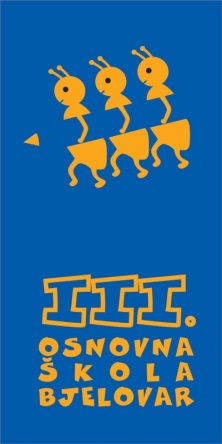 Bjelovar, rujan 2023.Temeljem članka 28. Zakona o odgoju i obrazovanju u osnovnoj i srednjoj školi, Školski odbor na sjednici održanoj  3. listopada 2023. g., na prijedlog Učiteljskog vijeća od.2023.g., donosi:ŠKOLSKI KURIKULUM“VolimTreću”Uvod	Kurikulum podrazumijeva i uključuje opsežno planiranje, ustrojstvo i provjeravanje procesa rada i djelovanja s ozbirom na odgovarajuće specifične ciljeve, sadržajne elemente, ustrojstvo i kontrolu postignuća prema globalno postavljenim ciljevima i prema pretpostavkama za odvijanje procesa.	U školskoj teoriji i praksi kurikulum sadrži sve sadržaje, procese i aktivnosti koji imaju za cilj ostvarivanje zadataka obrazovanja na način da se promoviraju intelektualni, osobni, društveni i fizički razvoj djece/učenika. Uz službene i formalne programe rada škole, kurikulum sadrži i one aktivnosti i sadržaje koje možemo smatrati neformalnim, a predstavljaju svojevrsni specifikum škole, zaštitni znak njene posebnosti u zajednici.	Školskim kurikulumom utvrđen je dugoročni i kratkoročni plan i program rada škole kroz izbornu nastavu, izvannastavne i izvanškolske aktivnosti, te druge odgojno obrazovne programe i projekte.	Stoga, pri izradi školskog kurikuluma, stavljen je naglasak na specifičnosti škole i sredine u kojoj škola djeluje. Središte i polazište rada na sadržajima školskog kurikuluma jesu potrebe i interesi učenika škole, roditelja i lokalne zajednice. U planiranju aktivnosti vodimo se načelima individualizma, nepristranosti i interdisciplinarnosti. Bitne pretpostavke ostvarivanju ciljeva postavljenih u kurikulumu su postojanje stručne kompetencije učitelja, kvalitetna suradnja na relaciji roditelji – škola, podrška i pomoć lokalne zajednice.      III. osnovna škola Bjelovar je škola koja će biti uspješna, poticajna i sigurna za sve. Učenicima će omogućiti pravilan, kvalitetan, socijalni i intelektualni razvoj usklađen s potrebama tržišta rada i suvremenih trendova u poučavanju. Uloga Škole u društvu je osigurati učenicima stjecanje kompetencija, znanja i vještina koje će ih osposobiti za život i rad u promjenjivu društveno – kulturnom kontekstu prema potrebama tržišta rada i suvremenih trendova u poučavanju. Škola je orijentirana u svojm izvannastavnim aktivnostima na iskustveno učenje, radni odgoj  i odgoj za poduzetništvo (učeničko zadrugarstvo), očuvanje tradicionalne baštine svog kraja te razvoj digitalne kompetencije.U nastojanju ostvarivanja vizije naše škole naša je obaveza:Pomoći učeniku i njegovom roditelju pripremiti učenika za uspješno sudjelovanje na tržištu rada u odrasloj dobi. Graditi kvalitetne međuljudske odnose između svih dionika odgojno - obrazovnog sustava, njegovati toleranciju, samopouzdanje, radost i međusobno pomaganje.  Vizija nam je da škola omogući učenicima stjecanje kompetencija da mogu komunicirati na  standardnom i stranom jeziku, da imaju razvijene matematičke kompetencije, digitalnu kompetenciju, socijalnu kompetenciju, sposobnost rješavanja problema, razvijenu inicijativnost i poduzetnost,da kritički promišljaju i da budu spremni za cjeloživotno učenje i timski rad.SADRŽAJ:2. Stručno usavršavanjeGODIŠNJI PLAN I PROGRAM RADA STRUČNOG VIJEĆA RAZREDNE NASTAVE ZA 2023./2024.  - III. OSNOVNE ŠKOLE BJELOVAR Stručno vijeće učitelja razredne nastave će na svojim sjednicama razmatrati sljedeća pitanja:  Podnošenje izvješća o radu u školskoj godini 2022./2023. Izrada školskog kurikuluma po razrednim timovima 
Izrada mjesečnih planova s istaknutom temom po razrednim timovima  
Analiza realizacije plana i programa nakon svakog polugodišta 
Izvješća sa seminara 
Individualno, permanentno usavršavanje učitelja 
Planiranje i organizacija posjeta kazališnim i kino predstavama  Organizacija humanitarnih akcija Integrirani dani Obilježavanje značajnih datuma tijekom godine (Dan grada, Dani zahvalnosti za plodove zemlje, Sv. Nikola, Božić, Maskenbal, Svjetski dan voda i šuma, Uskrs, Dan škole, Majčin dan) 
Planiranje i organizacija izleta, posjeta, proslava, sportskih i književnih susreta 
Planiranje i organiziranje Škole u prirodi 
Planiranje i organizacija predavanja za učitelje RN 
Uočavanje problema u radu s učenicima koji imaju poteškoće u usvajanju nastavnih sadržaja te u ponašanju 
Suradnja sa stručnjacima kompetentnim za integraciju djece s teškoćama u razvoju u redovni nastavni proces 
Praćenje, vrednovanje i ocjenjivanje  učenika                    Voditeljica Stručnog vijeća razredne nastave: Nataša Brekalo učiteljica savjetnica   STRUČNO VIJEĆE PRIRODNE I DRUŠTVENE GRUPE PREDMETAŠKOLSKA GODINA 2023./ 2024., VODITELJI: Vanja Čučković Makar i Nives MiljušPLANOVI I PROGRAMI (izborni predmeti, izvannastavne aktivnosti, projekti, izvanškolske aktivnosti)II. OSNOVNA ŠKOLA BJELOVAR – ŠK.GODINA 2023./2024. – PREDMETNA NASTAVA - POSEBNI OBLICI RADA – DOPUNSKA-DODATNA-IZVANNASTAVNE AKTIVNOSTI-IZBORNA NASTAVA – BROJ SATI I UČITELJI KOJI PREDAJU III. OSNOVNA ŠKOLA BJELOVAR – ŠK.GODINA 2023./2024. – RAZREDNA NASTAVA - POSEBNI OBLICI RADA – DOPUNSKA-DODATNA-IZVANNASTAVNE AKTIVNOSTI-IZBORNA NASTAVA – BROJ SATI I UČITELJI KOJI PREDAJU 3.1. Izborna nastavaIzborna nastava pruža svakom pojedinom učeniku mogućnost  izbora nastavnog predmeta iz ponuđenih odgojno – obrazovnih sadržaja u školi. Svrha  je izborne nastave omogućavanje učeniku da slobodno kreira odgojno –obrazovni proces na način da već usvojena znanja proširi ili, u području koje ga posebno zanima ili za što ima određenu sklonost, produbi. Sukladno Zakonu o odgoju i osnovnom obrazovanju u osnovnoj i srednjoj školi, učenik izborni predmet koji odabere na početku školske godine mora polaziti do kraja iste. Jedina mogućnost odustajanja od izabranog predmeta izborne nastave je zahtjev i obrazloženje u pisanom obliku od strane roditelja učenika predan Učiteljskom vijeću na početku školske godine. Obveza je učenika da satnicu, od koje je odustao, zamijeni drugim izbornim predmetom ili aktivnošću u školi.U našoj školi učenici mogu odabrati izbornu nastavu iz slijedećih predmeta: strani jezik (njemački), informatika,  vjeronauk. Njemački jezik organiziran je za učenike 4.-8. razreda, vjeronauk za učenike 1.-8. razreda, informatika za učenike 7.-8. razreda.  Nastava se izvodi sukladno Nastavnom planu i programu za osnovnu školu. Izborna nastava iz vjeronauka organizirana je za učenike 1.-8 r. Svaka grupa ima po 2 sata tjedno nastave vjeronauka. Nastava se realizira prema Programu  katoličkog vjeronauka u osnovnoj  školi.PLAN IZBORNE NASTAVE INFORMATIKE 1. RAZREDAPLAN IZBORNE NASTAVE INFORMATIKE 2. RAZREDAPLAN IZBORNE NASTAVE INFORMATIKE 3. RAZREDAPLAN IZBORNE NASTAVE INFORMATIKE 4. RAZREDAPLAN IZBORNE NASTAVE  INFORMATIKA  OD 1. – 4. RAZREDAIZBORNA NASTAVA – INFORMATIKA PLAN IZBORNE NASTAVE VJERONAUKA U PŠ GUDOVACPLAN I PROGRAM IZBORNE NASTAVE - _______Vjeronauk________  PLAN I PROGRAM IZBORNE NASTAVE – Njemačkoga jezika  2. SADRŽAJI  PODRUČJA OSTVARIVANJA  IZVANNASTAVNIH  AKTIVNOSTI U ŠKOLI- matična škola/područna školaRAZRED NAZIV AKTIVNOSTI: Kreativko genijalac, 1.aNAZIV AKTIVNOSTI: Dramska grupa/1.razredNAZIV AKTIVNOSTI: Škrinjica igara, PŠ Obrovnica, 1. 2. i 3. r. NAZIV AKTIVNOSTI:Domaćinstvo, PŠ Galovac, 1./3.rNAZIV AKTIVNOSTI: Folklor 1.-4. razredaNAZIV AKTIVNOSTI: Scensko-dramska družina,1.r. PŠ Gudovac, Ivana AušpergerNAZIV AKTIVNOSTI:  Poletarci,  1.razred  Kreativna/liturgijska grupa – voditelj: Ivana Amižić (PŠ Obrovnica – 1 sat, PŠ Galovac – 1 sat, PŠ V.Korenovo – 2 sata)Ciljevi aktivnosti, programa i/ili projekta – poučavanje učenika biblijskoj tematici kroz igre i radionice kako bi u svakodnevnom životu živjeli poput Isusovih učenika,  uključivanje učenika u liturgijski život i slavljenje blagdana. Proučavanje istinskih kršćanskih vrijednosti u crtanom filmu, rast medijske kulture učenika, otkrivanje vlastitih talenata.  Nositelji aktivnosti: vjeroučiteljica Ivana Amižić i učenici PŠ Galovac. PŠ Obrovnica i PŠ Veliko Korenovo  Način realizacije: rad u grupi, istraživački rad, čitanje, slušanje, dramski prikaz, izražavanje kroz pjesmu i ples.  Troškovnik: kopiranje i ispisivanje radnih materijala.  Način vrednovanja: individualno praćenje i napredovanje učenička. Učenici stječu vještine, a njihov je uspjeh biti će realiziran i na priredbi za roditelje.  Način korištenja: Nastavnim planom i programom.RAZRED NAZIV AKTIVNOSTI: Mali znanstvenici , 2.rNAZIV AKTIVNOSTI: KREATIVNA SKUPINA  NAZIV AKTIVNOSTI: HUMANITARNI PASTORALNI KLUB - VJERONAUKNAZIV AKTIVNOSTI: Mali kreativci, PŠ Gudovac, 2.r.NAZIV AKTIVNOSTI: Ritmička skupinaNAZIV AKTIVNOSTI: Pjevački zbor NAZIV AKTIVNOSTI: Scensko-dramska grupa, PŠ V.Korenovo, 2./4.r.   NAZIV AKTIVNOSTI: Poletarci, PŠ V. Korenovo, 1./3. razredKREATIVNA GRUPA - Nositelji aktivnosti: vjeroučiteljica Ivana Amižić i učenici PŠ GalovacIshodi aktivnosti, programa i/ili projekta – poučavanje učenika biblijskoj tematici kroz igre i radionice kako bi u svakodnevnom životu živjeli poput Isusovih učenika,  uključivanje učenika u liturgijski život i slavljenje blagdana. Proučavanje istinskih kršćanskih vrijednosti u crtanom filmu, rast medijske kulture učenika, otkrivanje vlastitih talenata.  Način realizacije: rad u grupi, istraživački rad, čitanje, slušanje, dramski prikaz, izražavanje kroz pjesmu i ples. Troškovnik: kopiranje i ispisivanje radnih materijala. Način vrednovanja: individualno praćenje i napredovanje učenička. Učenici stječu vještine, a njihov je uspjeh biti će realiziran i na priredbi za roditelje. Način korištenja: Nastavnim planom i programom.RAZRED NAZIV AKTIVNOSTI : Dramska grupa, PŠ Gudovac, 3. razredNAZIV AKTIVNOSTI: Likovna grupa,  3.razredNAZIV AKTIVNOSTI: Izvannastavana aktivnost – Kreativci, 3.  razredNAZIV AKTIVNOSTI: Dramska skupina, 3.b NAZIV AKTIVNOSTI: HUMANITARNI PASTORALNI KLUB-VJERONAUK, 1.-4.r.  4.RAZRED:  NAZIV AKTIVNOSTI: Recitatori, 4.a  NAZIV AKTIVNOSTI: Kreativci, PŠ Gudovac,  4.r.   NAZIV AKTIVNOSTI: Kreativci, 4.c
 NAZIV AKTIVNOSTI: Likovna grupa- 4.b razred5.razred – 8. razredNAZIV AKTIVNOSTI: Dramska skupina, 5./7. r. NAZIV AKTIVNOSTI: Geografi     NAZIV AKTIVNOSTI : Geografi (5.r.)NAZIV AKTIVNOSTI:  Likovna grupa, 5.- 8. razred NAZIV AKTIVNOSTI:  Pastoralna , 6. razredNAZIV AKTIVNOSTI: Geografi (6.r.) NAZIV AKTIVNOSTI: Košarka, 6. razred NAZIV AKTIVNOSTI: Kreativci, 7.i 8. razredNAZIV AKTIVNOSTI: Medijska grupa, 8.c razredNAZIV AKTIVNOSTI: Folklor, 5.-8. razredNAZIV AKTIVNOSTI: Prva pomoć, 5./8. r.  NAZIV AKTIVNOSTI: Eko-mravci, 5./8. r. NAZIV AKTIVNOSTI: Kreativna,  5. razred  NAZIV AKTIVNOSTI: Literarna grupa, 7./8.r.CILJ AKTIVNOSTI:Razvoj jezično-komunikacijskih sposobnosti, razvoj literarnih sposobnosti, promicanje literarnog stvaralaštva, razvoj sposobnosti pismenog izražavanja kod učenika.NOSITELJ: Sanja Beneš, prof.NAČIN REALIZACIJE: Nastava se izvodi za učenike 7. i 8.  razreda u manjoj grupi, jedan sat tjedno (ukupno 35 sati).TROŠKOVNIK: Troškovi fotokopiranja ili ispisivanja radnog materijala.NAČIN VREDNOVANJA: Individualno praćenje učeničkih ostvarenja i vrednovanje vrijednosti stvaralačkog izričaja, sudjelovanje na literarnim natječajima i školskom listu.NAČIN KORIŠTENJA: Sudjelovanje na literarnim natječajima i LiDraNu.NAZIV  AKTIVNOSTI: Liturgijsko pastoralna grupa, 7.razred NAZIV AKTIVNOSTI: NovinariCilj aktivnosti: Razvijati komunikacijske sposobnosti u pisanom izražavanju te opću kulturu aktivnoga slušanja. Naučiti učenike novinarskom izražavanju.Učenici će usvojiti teoretske i praktične sadržaje o novinarstvu i medijima s elementima građanskog odgoja.Navikavati učenike na timski rad, razvijati kreativnost, vještinu pisanja novinskih članaka ite  odgovornost.Nositelji:  članovi novinarske skupine; Mira Ankica Klarić - voditeljNačin realizacije: Praćenje događanja u školi i mjestu, informiranje o spomenutim događanjima, razvijanje pisanog izraza, usvajanje osnova novinarstva, usvajanje vrsta medija, poticanje novinarskog stvaralaštva, poticanje učenika posebnih kreativnih sklonosti, aktivno provođenje slobodnog vremena u timskom rad, usvajanje prava na informacije, uočavanje važnosti etike u novinarstvu i prihvaćanje granica u slobodi medija, usvajanje tolerancije kao bitne humane vrednoteTroškovnik: papir za kopiranjaNačin vrednovanja:: Postignuti rezultati na smotrama i literarno novinarskim natječajima.Način korištenja: Učenici će kreirati osnovne novinarske oblike individualno i u timskom radu, osmišljavati izgled zidnih novina, pratiti i istraživati događanja u školi i gradu.NAZIV AKTIVNOSTI: Nogomet,  8. razred NAZIV AKTIVNOSTI: Rukomet, 6.razred NAZIV AKTIVNOSTI: Graničar, 6./8.r. ,  ISHODI AKTIVNOSTI: Učenje novih motoričkih znanja i sposobnosti tehnike igre, njegovanje timskog rada, poticanje zdravog načina provođenja slobodnog vremena, sudjelovanje na natjecanjima. NOSITELJ: Kornelija ŽivkoNAČIN REALIZACIJE: Tijekom školske godine. Kroz upoznavanje pravila i igru. TROŠKOVNIK: Nema dodatnih troškova. Opisna praćenja napretka učenika. NAČIN KORIŠTENJA: Razvijanje spretnosti i koordinacije.NAZIV AKTIVNOSTI: Atletika, 6./8.r., ISHODI AKTIVNOSTI: Razvijanje motoričkih i funkcionalnih sposobnosti kroz različite discipline sporta kao i jačanje brzine, okretnosti te odlučnosti i upornosti.NOSITELJ: Kornelija ŽivkoNAČIN REALIZACIJE: Tijekom školske godine kroz osnovne discipline trčanja te skakačke i bacačke discipline. TROŠKOVNIK: Troškovi odlaska na natjecanja.NAČIN VREDNOVANJA: Individualno praćenje učeničkih ostvarenja i samovrednovanja zajedničkih nastupa.NAČIN KORIŠTENJA: Nastupi na natjecanjima.NAZIV AKTIVNOSTI: Badminton, 6./8.r., ISHODI  AKTIVNOSTI: Razvijanje tjelesne i zdravstvene kulture, učenje novih motoričkih znanja, tehnike igre, razvijanje rada u kolektivu te poticanje zdravog načina provođenja slobodnog vremena.NOSITELJ: Kornelija ŽivkoNAČIN REALIZACIJE: Sportski susreti i natjecanja. TROŠKOVNIK: Troškovi prijevoza učenika na natjecanje.NAČIN VREDNOVANJA: Postignuti rezultati na natjecanjima. NAČIN KORIŠTENJA: Razvijanje spretnosti, koordinacije pokreta, timski rad.3.3. DOPUNSKA NASTAVA – MATIČNA I PODRUČNA ŠKOLA – RAZREDNA I PREDMETNA NASTAVA 1.RAZRED NAZIV AKTIVNOSTI: Engleski jezik (dopunska), PŠ Gudovac, 1.-4.r.; PŠ Veliko Korenovo, 1.-4.r. i PŠ Galovac NAZIV AKTIVNOSTI: Hrvatski jezik, PŠ Galovac, 1./3.r. NAZIV AKTIVNOSTI: DOPUNSKA NASTAVA: HRVTSKI JEZIK, 1. RAZREDNAZIV AKTIVNOSTI: MATEMATIKA, PŠ GUDOVAC, 1.r.NAZIV AKTIVNOSTI: Dopunska nastava- Engleski jezik, 1.razredRAZRED PLAN I PROGRAM DOPUNSKE NASTAVE –Engleski jezik, 2. a, b, cNAZIV AKTIVNOSTI:DOPUNSKA NASTAVA-  MATEMATIKANAZIV AKTIVNOSTI: Dopunska nastava iz hrvatskog jezika, PŠ Gudovac, 2.r. NAZIV AKTIVNOSTI: Dopunska nastava iz matematike, PŠ Gudovac, 2.r. Dopunska nastava- Hrvatski jezik, PŠ Galovac, 2./4.r NAZIV AKTIVNOSTI:Dopunska nastava-Matematika, PŠ Galovac, 2./4.r. NAZIV AKTIVNOSTI: Engleski jezik (dopunska) - PŠ Gudovac 1.-4.r.; PŠ Veliko Korenovo 2./4.r. i PŠ Galovac 1.-4.r.NAZIV AKTIVNOSTI: Dopunska integrirana nastava uz terapijskog psa, 2.cNAZIV AKTIVNOSTI: Matematika, 2. b i c razred NAZIV AKTIVNOSTI: Hrvatski jezik, PŠ Obrovnica, 2. i 3. r. NAZIV AKTIVNOSTI: DOPUNSKA NASTAVA MATEMATIKE, PŠ V. KORENOVO , 1./3. razredNAZIV AKTIVNOSTI: Hrvatski jezik, PŠ Veliko Korenovo,  2./4.r.  RAZRED NAZIV AKTIVNOSTI : Hrvatski jezik , PŠ Gudovac ,Sandra Rajčević , 3. razred NAZIV AKTIVNOSTI: Matematika, 3.a   NAZIV AKTIVNOSTI: MATEMATIKA, 3. b, c  razred  NAZIV AKTIVNOSTI:Engleski jezik- 3. a, b, cNAZIV AKTIVNOSTI: Dopunska nastava – Hrvatski jezik, 3.b RAZRED NAZIV AKTIVNOSTI:  Hrvatski jezik, 4.a/b/c razred   NAZIV AKTIVNOSTI: Matematika, 4. b razredNAZIV AKTIVNOSTI: Matematika, 4.cNAZIV AKTIVNOSTI: Engleski jezik (dopunska): PŠ Gudovac, 1.-4.r.; PŠ Veliko Korenovo, 1.-4.r. i PŠ Galovac  NAZIV AKTIVNOSTI: Hrvatski jezik, PŠ Gudovac , 4.r. NAZIV AKTIVNOSTI: Engleski jezik, 4. a,b,cRAZRED NAZIV AKTIVNOSTI: Dopunska nastava iz Matematike, 5. razrediNAZIV AKTIVNOSTI:Priroda, 5. razred  NAZIV AKTIVNOSTI:DOPUNSKA NASTAVA -matična školaRAZRED NAZIV AKTIVNOSTI: Hrvatski jezik,  6. r. ISHODI aktivnosti: Usvojiti i uvježbati gradivo hrvatskoga jezika predviđeno nastavnim planom i programom.Osposobiti učenike za pravilnu upotrebu hrvatskoga jezika u govoru, pismu i svakodnevnom  životu. Razvijati njihovo samopouzdanje, navikavati na točnost, urednost, sustavnost i konciznost u izražavanju.  Osposobljavanje učenika za lakše praćenje nastavnih sadržaja na redovitoj nastavi. Nositelj: Mira Ankica KlarićNačin realizacije:  Individualni pristup svakom učeniku u skladu s njegovim potrebama i sposobnostima. Prilagođenim metodama i oblicima rada omogućiti napredak učenika i lakše usvajanje nastavnih sadržaja (perceptivno, spoznajno, govorno prilagođavanje zahtjeva).  Troškovnik       -Način vrednovanja:  Opisno praćenje učeničkih postignuća, aktivnosti i zalaganja u radu.  Usmeno i pisano provjeravanje u skladu s mogućnostima učenika Način korištenja: Ostvarenje boljih rezultata i veće motivacije za rad u redovnoj nastavi Hrvatskoga jezika  NAZIV AKTIVNOSTI: Dopunska nastava Priroda 6. razred  NAZIV AKTIVNOSTI: Dopunska nastava Matematike za 6. razred NAZIV AKTIVNOSTI:  Dopunska nastava povijesti za učenike šestih razredaRAZRED DOPUNSKA NASTAVA IZ HRVATSKOG JEZIKA, 7.r.ISHODI AKTIVNOSTI:Razvoj interesa i sposobnosti za hrvatski jezik, uspješnosti u rješavanju   jezičnih problema s razumijevanjem, razvijati vještinu čitanja i pisanja. Navikavanje na točnost, urednost, sustavnost i razvoj govornih vještina kao i na primjenu pravopisne norme.NOSITELJ: Sanja Beneš, prof.NAČIN REALIZACIJE: Nastava se izvodi za učenike 7. razreda u manjoj grupi, jedan sat tjedno (ukupno 35 sati).TROŠKOVNIK: Troškovi fotokopiranja ili ispisivanja radnog materijala.NAČIN VREDNOVANJA: Listići usmene i pismene provjere te opisno praćenje napredovanja učenika.    NAČIN KORIŠTENJA: Pomoć pri usvajanju spoznaja iz gradiva hrvatskog jezika, razvoj samostalnosti kod učenika.  NAZIV AKTIVNOSTI:  Matematika,  7. razred  NAZIV AKTIVNOSTI:  Hrvatski jezik, 7. razredNAZIV AKTIVNOSTI: Dopunska nastava kemije za 7. razredNAZIV AKTIVNOSTI: Dopunska nastava - FizikaRAZREDNAZIV AKTIVNOSTI: Dopunska nastava -FizikaNAZIV AKTIVNOSTI:Matematika, 8.a razred  (Dražen Tirić – nositelj)DOPUNSKA NASTAVA, 8. RAZREDNAZIV AKTIVNOSTI: Dopunska nastava Hrvatskoga jezika u 8.c razredu  NAZIV AKTIVNOSTI: Dopunska nastava iz Hrvatskog jezika, 8.r.CILJ AKTIVNOSTI:Razvoj interesa i sposobnosti za hrvatski jezik, uspješnosti u rješavanju   jezičnih problema s razumijevanjem, razvijati vještinu čitanja i pisanja. Navikavanje na točnost, urednost, sustavnost i razvoj govornih vještina kao i na primjenu pravopisne norme.NOSITELJ: Sanja Beneš, prof.NAČIN REALIZACIJE: Nastava se izvodi za učenike 7. razreda u manjoj grupi, jedan sat tjedno (ukupno 35 sati).TROŠKOVNIK: Troškovi fotokopiranja ili ispisivanja radnog materijala.NAČIN VREDNOVANJA: Listići usmene i pismene provjere te opisno praćenje napredovanja učenika.    NAČIN KORIŠTENJA: Pomoć pri usvajanju spoznaja iz gradiva hrvatskog jezika, razvoj samostalnosti kod učenika.NAZIV AKTIVNOSTI:  Matematika  8. razred NAZIV AKTIVNOSTI: Dopunska nastava Kemije za 8.razredDODATNA NASTAVA - matična škola i područne škole – RAZREDNA I PREDMETNA NASTAVA RAZRED NAZIV AKTIVNOSTI: Dodatna nastava-Matematika, PŠ Galovac, 1./3.r NAZIV AKTIVNOSTI: Matematika, PŠ Obrovnica, 1. r.  NAZIV AKTIVNOSTI: DODATNA NASTAVA: MATEMATIKA, 1. RAZREDNAZIV AKTIVNOSTI:  Dodatna nastava – Hrvatski jezik –  1. razredRAZRED NAZIV AKTIVNOSTI: Dodatna nastava matematika, 2.razred NAZIV AKTIVNOSTI: Dodatna nastava – Matematika, PŠ V.Korenovo,  2./4.r.RAZRED NAZIV AKTIVNOSTI : Priroda i društvo , PŠ Gudovac ,  3.razredNAZIV AKTIVNOSTI: Dodatna nastava – Hrvatski jezik, 3. b razred NAZIV AKTIVNOSTI: Dodatna nastava - Matematika, 3.a i b NAZIV AKTIVNOSTI: Dodatna nastava  - Matematika , 3. c razred RAZRED   NAZIV AKTIVNOSTI: Dodatna nastava  - Matematika, PŠ Obrovnica, 4. r.   NAZIV AKTIVNOSTI: Dodatna nastava iz Hrvatskoga jezika, 4.a/b/c razred  NAZIV AKTIVNOSTI: Dodatna nastava – Matematika, 4.a i 4.b NAZIV AKTIVNOSTI: Dodatna nastava - Matematika, PŠ Gudovac, 4.razred   NAZIV AKTIVNOSTI:Dodatna nastava – Matematika, 4.cRAZRED NAZIV AKTIVNOSTI:Dodatna nastava iz Matematike u 5. razredimaNAZIV AKTIVNOSTI: Dodatna nastava -  PRIRODA, 5. razred NAZIV AKTIVNOSTI: Dodatna nastava - INFORMATIKA, 5. razred  NAZIV AKTIVNOSTI: Hrvatski jezik, 5.r. Ishodi: Osposobiti učenike za samostalnu i sigurnu jezičnu komunikaciju. Omogućiti stjecanje znanja, vještina, vrijednosti i navika koje će pridonijeti njihovom osobnom razvoju, usvajanju sadržaja ostalih predmeta i cjeloživotnom učenju.Nositelj: Mira- Ankica Klarić Način realizacije:Razvijati jezično – komunikacijske vještine pri pisanom i usmenom izražavanju, poticati učenike na izražavanje doživljaja, misli, osjećaja i stavova, stvaranje čitateljskih navika, osposobljavanje za samostalno čitanje i primanje književnoumjetničkih tekstova,  razvijanje navike posjećivanja školske i gradske knjižnice, bogatiti rječnik učenika, stvarati navike uporabe pravogovornih i pravopisnih normi, samostalno pisati kraće pjesme i tekstove na zadane i slobodne temeTroškovnik:kopiranje materijala, papirNačin vrednovanja:redovito praćenje, bilježenje rada, aktivnosti i napredovanja učenika Način korištenja:unapređenje i proširivanje znanja, poticanje logičkog zaključivanja i povezivanja, razvoj jezičnih kompetencija  NAZIV AKTIVNOSTI:Hrvatski jezikNAZIV AKTIVNOSTI: Dodatna nastava iz Matematike u 5.r.RAZRED NAZIV AKTIVNOSTI: Dodatna nastava - geografija NAZIV AKTIVNOSTI: Dodatna nastava - INFORMATIKA, 6. razred  NAZIV AKTIVNOSTI: Dodatna nastava Engleskog jezika, 6.razredNAZIV AKTIVNOSTI:Dodazna nastava iz Matematike, 6. razredNAZIV AKTIVNOSTI: Kurikulum dodatne nastave Geografije (6.r.)NAZIV AKTIVNOSTI: Hrvatski jezik,  6. r. Ishodi aktivnosti: Usvojiti i uvježbati gradivo hrvatskoga jezika predviđeno nastavnim planom i programom.Osposobiti učenike za pravilnu upotrebu hrvatskoga jezika u govoru, pismu i svakodnevnom  životu. Razvijati njihovo samopouzdanje, navikavati na točnost, urednost, sustavnost i konciznost u izražavanju. Osposobljavanje učenika za lakše praćenje nastavnih sadržaja na redovitoj nastavi. Nositelj: Mira Ankica KlarićNačin realizacije:Individualni pristup svakom učeniku u skladu s njegovim potrebama i sposobnostima. Prilagođenim metodama i oblicima rada omogućiti napredak učenika i lakše usvajanje nastavnih sadržaja (perceptivno, spoznajno, govorno prilagođavanje zahtjeva). Troškovnik       -Način vrednovanja:  Opisno praćenje učeničkih postignuća, aktivnosti i zalaganja u radu.  Usmeno i pisano provjeravanje u skladu s mogućnostima učenika Način korištenja: Ostvarenje boljih rezultata i veće motivacije za rad u redovnoj nastavi Hrvatskoga jezika  RAZRED NAZIV AKTIVNOSTI: Dodatna nastava - INFORMATIKA, 7. razred NAZIV AKTIVNOSTI: Dodatna nastava Geografije (7.r.)NAZIV AKTIVNOSTI: Dodatna nastava – Matematika, 7.r.  NAZIV AKTIVNOSTI:Dodatna nastava- Fizika, 7. razredNAZIV AKTIVNOSTI: Dodatna nastava – Biologija, 8. razredDODATNA NASTAVA – Hrvatski jezik, 7. razredRAZRED  NAZIV AKTIVNOSTI:Dodatna nastava Kemije, 8.razredNAZIV AKTIVNOSTI: Biologija, 8.r.NAZIV AKTIVNOSTI: Dodatna nastava – Povijest, 8. razredNAZIV AKTIVNOSTI: Dodatna nastava – Engleski jezik, 8.razrediNAZIV AKTIVNOSTI: Vjeronaučna olimpijada, 8. razredCILJ AKTIVNOSTI : Sudjelovanje učenika na vjeronaučnoj olimpijadi.NOSITELJ: Ana HorvatNAČIN REALIZACIJE :Prema planu i programuTROŠKOVNIK : Kopiranje nastavnih materijalaNAČIN VREDNOVANJA:Pismeno izražavanjeNAZIV AKTIVNOSTI: Dodatna nastava – Matematika, 8.r. NAZIV AKTIVNOSTI: Dodatna nastava iz Matematike u 8.a razreduNAZIV AKTIVNOSTI: Dodatna nastava iz Hrvatskog jezika, 8.r.CILJ AKTIVNOSTI:Razvoj sposobnosti rješavanja složenijih zadataka iz gramatike hrvatskoga jezika, samostalno izvođenje pravila i zaključaka. Podizanje razine učenja uspoređivanjem i otkrivanjem novoga, individualni rad s učenicima koji pokazuju napredno znanje i žele saznati više.NOSITELJ: Sanja Beneš, prof.NAČIN REALIZACIJE: Nastava se izvodi za učenike 8. razreda u manjoj grupi, jedan sat tjedno (ukupno 35 sati).TROŠKOVNIK: Troškovi fotokopiranja ili ispisivanja radnog materijala.NAČIN VREDNOVANJA: Praćenje aktivnosti i interesa učenika, analiza postignuća u primjeni novostečenih znanja i uspjeh na natjecanjima.NAČIN KORIŠTENJA: Proširiti znanja, vještine, istaknuti razumijevanje i logičko zaključivanje. Sudjelovanje na natjecanjima u poznavanju hrvatskoga jezika.RAZVOJNI PLANIII. OSNOVNA ŠKOLA BJELOVARšk.god. 2023./2024.Članovi školskog tima za kvalitRAZVOJNI PLAN IZRADILI:SLAVICA DVORAČEK,  MIRJANA SKUKAN, MIRA ANKICA – KLARIĆ, VANJA ČUČKOVIĆ - MAKAR,GORANKA PRESKOČIL  I  NATAŠA  BREKALO5. IZVANUČIONIČKA NASTAVAIzvanučionička nastava je oblik nastave koji podrazumijeva realizaciju planiranih programskih sadržaja izvan škole.Cilj izvanučioničke nastave je učenje otkrivanjem u neposrednoj životnoj stvarnosti, a time se kod učenika potiče radost otkrivanja, istraživanja i stvaranja i razvoj sposobnosti sudjelovanja kao aktivni član tima, te utječe na stvaranje kvalitetnih odnosa unutar odgojno – obrazovne skupine.    Svaki razredni učitelj dužan je Godišnji plan i program izvanučioničke nastave iznijeti na prvom roditeljskom sastanku i  pribaviti suglasnost roditelja za isti, uskladiti ga s terminima ostalih paralelnih razrednih odjela te unijeti ga u Godišnji plan i program rada razrednih odjela.     Školski izleti, ekskurzije i škole u prirodi u pravilu se izvode u radne dane. Stručne ekskurzije i škole u prirodi kojima se realizira nastavni plan i program mogu se izvoditi i u nastavne dane.   Za provođenje izleta, ekskurzije ili škole u prirodi razrednik treba izraditi plan i program ekskurzije, stručne ekskurzije ili škole u prirodi koji će sadržavati plan i program realizacije nastavnog plana i programa, elemente, ciljeve, zadatke, sadržaje i lokaciju, termin, pismeno odobrenje roditelja učenika i isti donijeti ravnatelju na uvid. Svi školski izleti, školske ekskurzije i školske stručne ekskurzije provode se prema Zakonu o turističkoj djelatnosti i Uredbe o nabavi robe i usluga male vrijednosti.  Svi izleti i ekskurzije koje su ovim planom predviđeni predstavljaju mogućnost koja se učenicima i roditeljima nudi a ne striktnu obavezu.  Financijske troškove snose roditelji.  Nakon održanih izleta, ekskurzija i škole u prirodi voditelji će svoj  izvještaj podnijeti  ravnatelju škole.10. IZVANŠKOLSKE AKTIVNOSTI - Uključenost učenika u organizirane oblike izvanškolskih aktivnosti  6.ŠKOLSKI PROJEKTI 6.1. PROJEKT „VOLIM TREĆU“  Na svom prvom sastanku u šk.g. 2023./2024. održanom 9. rujna 2024.g. Povjerenstvo za provođenje projekta „Volim Treću“ donijelo je Godišnji plan i program rada . Povjerenstvo: G.Preskočil (ravnateljica škole), M.Skukan,  G.Čanić, M. Kovačić (stručni suradnici) i S.Turković (učiteljica).  6.2. PROJEKT: „Nastambe životinja“ (eTwinning projekt)6.3. PROJEKT: „I'll tell you a story about giving!“ (eTwinning projekt)6.4. PROJEKT: „Večer matematike“6.5. PROJEKT :“Šećemo i učimo o zavičaju s terapijskim psom“ (međunarodni eTwinning projekt)6.6. PROJEKT:“Od tradicije do suvremenosti kroz ples“ (međunarodni eTwinning projekt)6.7. PROJEKT: „Naša mala knjižnica“ (međunarodni projekt)6.8. PROJEKT: „Bebras, Dabar“- Međunarodno natjecanje iz informatike i računalnog razmišljanja6.9.PROJEKT: „ Međunarodni dan izumitelja“– učenici 1.,2.,3.,4. i 6. razreda6.10.PROJEKT:“ Dan sigurnijeg interneta“ – učenici 1.,2.,3.,4. i 6. razreda6.11. PROJEKT: „EU Code Week“ – učenici 1.,2.,3.,4. i 6. razreda6.12. PROJKET: „Pjevaj, sviraj, pleši“ – u čemu smo najbolji! ( međunarodni motivacijski-ekumativni projekt)6.13. PROJKET: „Čitanjem do zvijezda“6.14. PROJEKT: „Međuškolski književni kviz“6.15. Projekt Čitanje ne poznaje granice / Branje ne pozna meja (međunarodni projekt)6.16. PROJKET: ”Naša mala knjižnica”6.17. PROJEKT: „Mala kreativna socijalizacijska skupina“6.18. ŠKOLSKI PREVENTIVNI PROJEKT : „Uz kretanje učenje je lako, mi znamo kako!“6.19. PROJEKT: „Obogaćeni program za darovite učenike“6.20. PROJKET:  „Zajedno možemo sve, mi iz 2.b“ (međuškolski projekt)6.21. PROJEKT: „Emociometar“GODIŠNJI IZVEDBENI KURIKULUM  PRODUŽENOGA BORAVKA ZA ŠKOLSKU GODINU 2023./2024.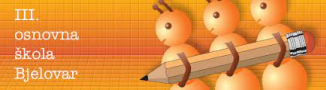                                                                                 Bjelovar, rujan 2023.     Školski kurikulum donesen je od strane Školskog odbora, a na prijedlog Učiteljskoga  vijeća i ravnateljice III.osnovne škole Bjelovar. Sa sadržajem kurikuluma upoznato je Vijeće roditelja te je izrazilo svoje slaganje s istim. Školski kurikulum bit će dostupan svim zainteresiranima na web stranicama škole. U Bjelovaru _________________.g.Predsjednica Školskog odbora:				                                                                                  Ravnateljica škole:Romana Cvitković                                                                                                                                                 Goranka Preskočil, mag.prim.educ                                                 RED.BR.SADRŽAJSTRANA1.Uvod - vizija22.Stručno usavršavanjeRazredna nastava, Predmetna nastava43.Planovi i programi ( izborna, dopunska, dodatna, izvannastavne aktivnosti)53.1. Izborna nastava83.1  Izvannastavne aktivnosti133.3. Dopunska nastava353.4. Dodatna nastava574.Razvojni plan III. osnovne škole Bjelovar955.Izvanučionička nastava i izvanškolska aktivnost1026.Školski projekti6.1. Projekt „Volim III.“1086.2. Projekt „Nastambe životinja“ (eTwinning projekt)6.3. Projekt „I'll tell you a story about giving!“ (eTwinning projekt)6.4. Večer matematike6.5 Projekt  Šećemo i učimo o zavičaju s terapijskim psom (eTwinning projekt)6.6. Projekt Od tradicije do suvremenosti kroz ples (eTwinning projekt) 6.7. Međunarodni projekt Naša mala knjižnica6.8. BEBRAS, DABAR - MEĐUNARODNO NATJECANJE IZ INFORMATIKEŠ I RAČUNALNOG RAZMIŠLJANJA 6.9. MEĐUNARODNI DAN IZUMITELJA – učenici 1.,2.,3.,4. i 6. razreda6.10. Dan sigurnijeg interneta – učenici 1.,2.,3.,4. i 6. razreda6.11. EU Code Week – učenici 1.,2.,3.,4. i 6. razreda6.12. Projekt: „Pjevaj, sviraj, pleši“ – u čemu smo najbolji! (međunarodni motivaciji-ekumativni projekt)6.13. Projekt Čitanjem do zvijezda6.14. Projekt Međuškolski književni kviz6.15. Projekt Čitanje ne poznaje granice / Branje ne pozna meja (međunarodni projekt)6.16. Projekt  Naša mala knjižnica6.17. Projekt Mala kreativna socijalizacijska skupina6.18. Školski preventivni projekt „Uz kretanje učenje je lako, mi znamo kako!“6.19. Projekt Obogaćeni program za darovite učenike6.20. Projekt Međuškolski projekt „Zajedno možemo sve, mi iz 2.b“6.21. Projekt „Emociometar“GODIŠNJI IZVEDBENI KURIKULUM  PRODUŽENOGA BORAVKA                   ZA ŠKOLSKU GODINU 2023./2024.84TEME U ŠKOLSKOJ GODINI 2023./2024.Izrada i usvajanje Godišnjeg plana i programa rada stručnog aktiva društvene i prirodne grupe predmeta za šk. god. 2023./ 2024.Poslovna korespondencija i e-školaŠkola za životKriteriji o načinima, postupcima i elementima vrednovanjaIzmjene i dopune pravilnika tijekom šk. god. 2023./ 2024.Razvojni plan III. osnovne škole Bjelovar za šk. god. 2023./ 2024.Okvirni vremenik pisanih provjera znanja za šk. god. 2023./ 2024.Vođenje pedagoške dokumentacijeSmotre i natjecanja u šk. god. 2023./ 2024. Analiza postignuća na smotrama i natjecanjima Stručna predavanja pedagoga, psihologinje i vanjskih stručnih predavača prema trenutnim potrebamaUčenici s poteškoćama – predavanja/radionice Integrirani dani u III. osnovnoj školi Bjelovar Kulturna i javna djelatnost školeRealizacija/upoznavanje s provedenim školskim projektima Osvrt na realizaciju GPP-a rada stručnog vijeća i uspješnost u provedbi IZBORNA NASTAVAIZBORNA NASTAVAIZBORNA NASTAVAIZBORNA NASTAVADOPUNSKA NASTAVADOPUNSKA NASTAVADOPUNSKA NASTAVADOPUNSKA NASTAVADODATNA NASTAVADODATNA NASTAVADODATNA NASTAVADODATNA NASTAVAIZVANNASTAVNE AKTIVNOSTIIZVANNASTAVNE AKTIVNOSTIIZVANNASTAVNE AKTIVNOSTIIZVANNASTAVNE AKTIVNOSTIRAZREDPREDMETUČITELJBROJ SATIRAZREDPREDMETUČITELJBR.SATIRAZREDPREDMETUČITELJBROJ SATIRAZREDPREDMETUČITELJBROJ SATI5.Njemački j.M. Šibarić65.Hrvatski j.N.Miljuš15.InformatikaH.Mrazović15./7.Dramska N.Miljuš18.Njemački j.M.Šibarić85.Engleski j.T.Marković15.MatematikaV.Kolić15./8.Prva pomoćN.Verčević17.Njemački j.M.Šibarić65.MatematikaV.Kolić15.PrirodaM.Matoničkin15./8.Eko-mravciN.Verčević16.Njemački j.(gr.sk.+put)M.Matić45.PrirodaM.Matoničkin16.Engleski j.V.Andrić16./7.Deutsch krativ lernenM.Šibarić17.InformatikaH.Mrazović105.PovijestĐ.Haić16.PrirodaM.Matoničkin16./8.NovinariM.A.Klarić18.InformatikaM.Petrović105.InformatikaM.Petrović16.GeografijaS.Franković15./6.LikovnaD.Lukić15.Vjeronauk K.Požega86.PrirodaM.Matoničkin16MatematikaV.Kolić15.KreativnaK.Požega16.VjeronaukK.Požega86.Engleski j.V.Andrić17.Engleski j.V.Andrić16.PastoralnaK.Požega17.VjeronaukA.Horvat86.Hrvatski j.M.A.Klarić17.Engleski j.T.Marković16.OdbojkaZ.Vidović18.VjeronaukA.Horvat106.MatematikaV.Kolić17.GeografijaB.Ćenan15.GraničarK.Živko17.MatematikaA.Sataj17.MatematikaA.Sataja15.BadmingtonK.Živko17.Hrvatski j.A.M.Flajpan17.InformatikaH.Mrazović17.Stolni tenisK.Živko17.BiologijaM.Matoničkin17.Hrvatski j.A.M.Flajpan17.AtletikaK.Živko17.Engleski j.T.Marković17.BiologijaM.Matoničin16.GeografiS.Franković17.FizikaI.Ivkovčić17./8.KemijaV.Č.Makar17.Lit.pastoralnaA.Horvat17.KemijaV.Č.Makar17./8.Njemački j.M.Šibarić15./8.KreativciI.Petrović28.Hrvatski j.S.Beneš18.Hrvatski j.S.Beneš17./8.LiterarnaS.Beneš28.Engleski j.I.Petrović18.Engleski j.I.Petrović17./8.GeografiB.Ćenan28.MatematikaS.Sataj18.MatematikaS.Sataj14.-8.ZborS.Dvoraček28.aMatematikaD.Tirić18.BiologijaN.Verčević18.KošarkaZ.Vidović18.HrvatskaD.B.Mitrović18.GeografijaB.Ćenan18.RukometZ.Vidović18.KemijaV.Č.Makar18. aMatematikaD.Tirić18.Medijska skupinaD.B.Mitrović18.FizikaI.Ivković18.FizikaI.Ivkovčić18.Vj.olimpijadaA.Horvat18.PovijestV.Lovrić17./8.LikovnaD.Lukić18.PovijestĐ.Haić15.-8FolklorA.Orešković1IZBORNA NASTAVAIZBORNA NASTAVAIZBORNA NASTAVAIZBORNA NASTAVADOPUNSKA NASTAVADOPUNSKA NASTAVADOPUNSKA NASTAVADOPUNSKA NASTAVADODATNA NASTAVADODATNA NASTAVADODATNA NASTAVADODATNA NASTAVAIZVANNASTAVNE AKTIVNOSTIIZVANNASTAVNE AKTIVNOSTIIZVANNASTAVNE AKTIVNOSTIIZVANNASTAVNE AKTIVNOSTIRAZPREDMETUČITELJBSRAZPREDMETUČITELJB S.RAZPREDMETUČITELJB.S.RAZPREDMETUČITELJBR.4. CŠNjemački j.(4.ab, 4.c)M.Matić41.Hrvatski j.N.B.Mitrović11.aMatematikaN.B.Mitrović11.Kreativko-genijalacN.B.Mitrović1Gud.Njemački j.M.Matić21.MatematikaK.Rubčić11.b/cMatematikaK.Rubčić11.PolatarciK.Rubčić1Gal.Njemački j.M.Matić22.aMatematikaM.Mužinić11.Hrvatski j.S.Turković11.Dramska S.Turković1VKNjemački j.M.Matić22.Hrvatski j.M.Mužinić12.MatematikaS.Majerić12.Ritmička M.Mužinić14.cVjeronaukA.Horvat22.b/cMatematikaS.Majerić13.abMatematikaD.Orešković12.Znanstvenici maliS.Majerić11.VjeronaukL.L.Vlahović62.Međupredmetna/terapijski pas/dop.N.Brekalo13.Hrvatski j.A.Tanić Đureković12.KreativciN.Brekalo12.VjeronaukL.L.Vlahović62.Engleski j.R.Cvitković13.cMatematikaB.Matenda13.Likovna g.D.Orešković13.VjeronaukL.L.Vlahović63.aMatematikaD.Orešković14.HrvatskiG.Hruška13.Dramska A.T.Đureković14.a./bVjeronaukL.L.Vlahović43.Hrvatski j.A.T.Đureković14.MatematikaV.Drašković13.Mali KreativciB.Matenda11.-4.Gud.VjeronaukI.P.Mikulić83.b/cMatematikaB.Matenda14.cMatematikaM.Sinković14.RecitatoriG.Hruška11.-4.Gud.VjeronaukI.P.Mikulić83.Engleski j.R.Cvitković11.Gud.MatematikaI.Aušperger14.Likovna g.V.Drašković11.-4.VKVjeronaukD.Tirić44.Hrvatski j.G.Hruška13.PrirodaS.Rajčević14.KreativciM.Sinković11.-4.Ob.Gal.VjeronaukVjeronaukI.AmižićI.Amižić224.a/bMatematikaV.Drašković14.MatematikaLj.Radaković11Scenska d.I.Aušperger11.-4.Ob.Gal.VjeronaukVjeronaukI.AmižićI.Amižić224.cMatematikaM.Sinković11./3. VKMatematikaS.Bundalo12.KreativnadružinaS.Brajdić11.a/bInformatikaA.Orešković44.Engleski j.R.Cvitković12./4.Hrvatski j.K.Rajić13.Scenska družinaS.Rajčević12.InformatikaM.Petrović62.Engleski j.V.Andrić11.-4. Obr. Matematika (1.r.)I.Pavlečić14.Mravci kreativciLj.Radaković11.InformatikaM.Dulanović61.Gud.Hrvatski j.I.Aušperger111./3.PoletarciS.Bundalo1VKInformatikaM.Dulanović42.MatematikaS.Brajdić12./4.ScenskaK.Rajić12.Informatika A.Orešković63.Hrvatski j.S.Rajčević11.-4.Obr.Škrinjica igaraI.Pavlečić13.InformatikaA.Orešković64.Hrvatski j.Lj.Radaković1¼.CŠLiturgijsko pastoralanaL.Vlahović24.InformatikaA.Orešković61./3. Gal.Hrvatski jB.Fabičević14.Liturgijsko pastoralanaA.Horvat12./4.Hrvatski j. /MatematikaI.Šemovčan1PŠKreativna družinaI.Amižić11.-4. PŠObr.2./3. – Hrvatski jezikI.Pavlečić1CŠFolklorA.Orešković21./2.Gud.Engleski jezikH.Luketić1¾.Engleski jezikH.Luketić12/4. VKEngleski jezikH.Luketić12.-4. Gal. Engleski j.H.Luketić11./3.Engleski j.H.Luketić1ISHODI AKTIVNOSTI NOSITELJ NAČIN REALIZACIJE TROŠKOVNIK NAČIN VREDNOVANJA NAČIN KORIŠTENJA A.1.1 prepoznaje digitalnu tehnologiju i komunicira s poznatim osobama uz pomoć učitelja u sigurnome digitalnom okruženjuA.1.2 razlikuje oblike digitalnih sadržaja, uređaje i postupke za njihovo stvaranje.B.1.1 rješava jednostavan logički zadatakB.1.2 prati i prikazuje slijed koraka potrebnih za rješavanje nekoga jednostavnog zadatka.C.1.1 uz podršku učitelja koristi se predloženim programima i digitalnim obrazovnim sadržajimaC.1.2 uz podršku učitelja vrlo jednostavnim radnjama izrađuje jednostavne digitalne sadržaje.D.1.1 pažljivo i odgovorno koristi se informacijskom i komunikacijskom opremom i štiti svoje osobne podatkeD.1.2 primjenjuje zdrave navike ponašanja tijekom rada na računalu i prihvaća preporuke o količini vremena provedenoga za računalom.Mateja PetrovićNastava se realizira prema dogovorenom rasporedu dva sata tjedno u razrednim učionicama kroz različite oblike i metode poučavanja i učenja koristeći tablete.Učenici će biti opisno i brojčano vrednovani prema Pravilniku o ocjenjivanju učenika. Vrednovanje će biti provedeno uz pomoć pisanih i usmenih zadataka kao i praktičnom primjenom znanja i razvijenosti vještina koja će se provoditi na tabletima.Razvijati svoje potencijale uporabom računala. Prepoznavanje digitalne tehnologije i komunikacija učenika s njemu poznatim osobama uz pomoć učitelja u sigurnome digitalnom okruženju, odgovorno korištenje opremom IKT-a i zaštita svojih podataka, rješavanje problemskih zadataka, ovladavanje korištenja miša, tipkovnice, uz podršku učitelja koristi se predloženim programima i digitalnim obrazovnim sadržajima, razvijati kreativnost tijekom rješavanja različitih tipova zadataka, poticati upornost u rješavanju postavljenih zadataka, poticati logičko razmišljanje učenika.ISHODI AKTIVNOSTI NOSITELJ NAČIN REALIZACIJE TROŠKOVNIK NAČIN VREDNOVANJA NAČIN KORIŠTENJA A.2.1 objašnjava ulogu programa u uporabi računalaA.2.2 uz pomoć učitelja prepoznaje internet kao izvor nekih usluga i podataka te pretražuje preporučene sadržaje.B.2.1 analizira niz uputa koje izvode jednostavan zadatak, ako je potrebno ispravlja pogrešan redoslijedB.2.2 stvara niz uputa u kojemu upotrebljava ponavljanje.C.2.1 prema savjetima učitelja odabire uređaj i program za jednostavne školske zadatkeC.2.2 izrađuje digitalne radove kombiniranjem različitih oblika sadržaja uz podršku učiteljaC.2.3 uz pomoć učitelja surađuje i komunicira s poznatim osobama u sigurnome digitalnom okruženju.D.2.1 prepoznaje i opisuje neke poslove koji se koriste informacijskom i komunikacijskom tehnologijomD.2.2 koristi se e-uslugama u području odgoja i obrazovanjaD.2.3 analizira neke opasnosti koje mogu nastupiti pri uporabi računala i interneta te pravilno na njih reagiraD.2.4 odgovorno se ponaša pri korištenju sadržajima i uslugama na internetu radi zaštite osobnih podataka i digitalnoga ugleda.Mateja PetrovićNastava se realizira prema dogovorenom rasporedu dva sata tjedno u razrednim učionicama kroz različite oblike i metode poučavanja i učenja koristeći tablete.Učenici će biti opisno i brojčano vrednovani prema Pravilniku o ocjenjivanju učenika. Vrednovanje će biti provedeno uz pomoć pisanih i usmenih zadataka kao i praktičnom primjenom znanja i razvijenosti vještina koja će se provoditi na tabletima.Razvijati svoje potencijale uporabom računala. Prepoznavanje digitalne tehnologije i komunikacija učenika s njemu poznatim osobama uz pomoć učitelja u sigurnome digitalnom okruženju, odgovorno korištenje opremom IKT-a i zaštita svojih podataka, rješavanje problemskih zadataka, ovladavanje korištenja miša, tipkovnice, uz podršku učitelja koristi se predloženim programima i digitalnim obrazovnim sadržajima, razvijati kreativnost tijekom rješavanja različitih tipova zadataka, poticati upornost u rješavanju postavljenih zadataka, poticati logičko razmišljanje učenika.ISHODI AKTIVNOSTI NOSITELJ NAČIN REALIZACIJE TROŠKOVNIK NAČIN VREDNOVANJA NAČIN KORIŠTENJA A.3.1 koristi se simbolima za prikazivanje podatakaA.3.2 objašnjava i analizira jednostavne hardverske/softverske probleme i poteškoće koji se mogu dogoditi tijekom njihove uporabe.B.3.1 stvara program korištenjem vizualnoga okruženja u kojem se koristi slijedom koraka, ponavljanjem i odlukom te uz pomoć učitelja vrednuje svoje rješenjeB.3.2 slaže podatke na koristan način.C.3.1 samostalno odabire uređaj i program iz skupa predloženih te procjenjuje načine njihove uporabeC.3.2 prema uputama izrađuje jednostavne digitalne radoveC.3.3 koristi se sigurnim digitalnim okruženjem za komunikaciju u suradničkim aktivnostimaC.3.4 razlikuje uloge i aktivnosti koje zahtijeva suradničko online okruženje.D.3.1 primjenjuje preporuke o preraspodjeli vremena u kojemu se koristi digitalnom tehnologijom za učenje, komunikaciju i zabavu te primjenjuje zdrave navikeD.3.2 primjereno reagira na svaku opasnost/neugodnost u digitalnome okruženju, štiti svoje i tuđe osobne podatkeMateja PetrovićNastava se realizira prema dogovorenom rasporedu dva sata tjedno u razrednim učionicama kroz različite oblike i metode poučavanja i učenja koristeći tablete.Učenici će biti opisno i brojčano vrednovani prema Pravilniku o ocjenjivanju učenika. Vrednovanje će biti provedeno uz pomoć pisanih i usmenih zadataka kao i praktičnom primjenom znanja i razvijenosti vještina koja će se provoditi na tabletima.Razvijati svoje potencijale uporabom uporabom računala. Prepoznavanje digitalne tehnologije i komunikacija učenika s njemu poznatim osobama uz pomoć učitelja u sigurnome digitalnom okruženju, odgovorno korištenje opremom IKT-a i zaštita svojih podataka, rješavanje problemskih zadataka, ovladavanje korištenja miša, tipkovnice, uz podršku učitelja koristi se predloženim programima i digitalnim obrazovnim sadržajima, razvijati kreativnost tijekom rješavanja različitih tipova zadataka, poticati upornost u rješavanju postavljenih zadataka, poticati logičko razmišljanje učenika.ISHODI AKTIVNOSTI NOSITELJ NAČIN REALIZACIJE TROŠKOVNIK NAČIN VREDNOVANJA NAČIN KORIŠTENJA A.4.1 objašnjava koncept računalne mreže, razlikuje mogućnosti koje one nude za komunikaciju i suradnju, opisuje ih kao izvor podatakaA.4.2 analizira čimbenike koji razlikuju ljude od strojeva te proučava načine interakcije čovjek – stroj.A.4.3 koristi se simbolima za prikazivanje podataka, analizira postupak prikazivanja te vrednuje njegovu učinkovitost.B.4.1 stvara program korištenjem vizualnog okruženja u kojem koristi slijed, ponavljanje, odluku i ulazne vrijednostiB.4.2 rješava složenije logičke zadatke s uporabom računala ili bez uporabe računalaC.4.1 odabire prikladan program za zadani zadatak, preporučuje ga drugima te istražuje mogućnosti sličnih programaC.4.2 osmišljava plan izrade digitalnoga rada, izrađuje i vrednuje radC.4.3 u suradničkome online okruženju zajednički planira i ostvaruje jednostavne ideje.D.4.1 istražuje ograničenja uporabe računalne tehnologije te primjenjuje upute za očuvanje zdravlja i sigurnost pri radu s računalomD.4.2 analizira široki spektar poslova koji zahtijevaju znanje ili uporabu informacijske i komunikacijske tehnologije.Mateja PetrovićNastava se realizira po dogovorenom rasporedu dva sata tjedno u razrednim učionicama kroz različite oblike i metode poučavanja i učenja koristeći tablete.Učenici će biti opisno i brojčano vrednovani prema Pravilniku o ocjenjivanju učenika. Vrednovanje će biti provedeno uz pomoć pisanih i usmenih zadataka kao i praktičnom primjenom znanja i razvijenosti vještina koja će se provoditi na tabletima. Razvijati svoje potencijale uporabom uporabom računala. Prepoznavanje digitalne tehnologije i komunikacija učenika s njemu poznatim osobama uz pomoć učitelja u sigurnome digitalnom okruženju, odgovorno korištenje opremom IKT-a i zaštita svojih podataka, rješavanje problemskih zadataka, ovladavanje korištenja miša, tipkovnice, uz podršku učitelja koristi se predloženim programima i digitalnim obrazovnim sadržajima, razvijati kreativnost tijekom rješavanja različitih tipova zadataka, poticati upornost u rješavanju postavljenih zadataka, poticati logičko razmišljanje učenika.ISHODI AKTIVNOSTI NOSITELJ NAČIN REALIZACIJE TROŠKOVNIK NAČIN VREDNOVANJA NAČIN KORIŠTENJA Osposobiti učenike za   korištenje IKT-a u svakodnevnom   
životu. Rješavanje problema upotrebom računala i računalnih programskih  jezika.Usmjeriti ih na   
usvajanje pozitivnih  stavova o okolišu i  
održivom razvoju.Ana Orešković, učiteljica izborne nastave informatike u1., 2., 3. i 4. razredu   Provođenje nastavnog plana i programa izborne nastave  informatike u  razrednim učionicama uz korištenje tableta te uinformatičkoj učionici.Svaki učenik radiindividualno na svojemračunalu.Nabava potrebnog dodatnog materijala za izvođenje nastave. Učenici će biti  vrednovani i  ocijenjeni prema Pravilniku o ocjenjivanju  učenika. Ocjena  ulazi u prosjek  ocjena nastavne  godine. Vrednovanje će biti provedeno uz pomoć pisanih i usmenih zadataka te praktičnog rada na računalu.Postizanjeinformatičkepismenosti od rane dobi, kako bi se učenici koji pohađaju nastavu Informatike dalje u školovanju i životu/poslu, lakše snalazili na računalu i računalnim programima. CILJ AKTIVNOSTI NOSITELJ NAČIN REALIZACIJE TROŠKOVNIK NAČIN VREDNOVANJA NAČIN KORIŠTENJA Osposobiti učenike za   
korištenje IKT-a u   
svakodnevnom   
životu. Kod učenika   
razviti algoritamski način razmišljanja i sposobnost informatičkog  sporazumijevanja.  Usmjeriti ih na   usvajanje pozitivnih   
stavova o okolišu i  
održivom razvoju.   učitelj izborne nastave   informatike Hrvoje Mrazović(u 7. razredu)Nastava se održava u   
učionici informatike prema planu i programu dva sata tjedno  (ukupno 70 sati) i dogovorenom rasporedu. Svaki učenik radi   
individualno na svojem računalu, a suradnja, kod rada po   
skupinama, ostvaruje se   
korištenjem računalne mreže i interneta (Office 365 alata) Nabava potrebnog dodatnog materijala za izvođenje nastave.Učenici će biti  vrednovani i  ocijenjeni prema Pravilniku o  ocjenjivanju   
učenika. Ocjena  ulazi u prosjek  ocjena nastavne   
godine. Način  vrednovanja će  biti odrađen u  vidu pisanih i  usmenih zadataka  i rada na  računalu, radeći  individualno ili   
suradnički.Učenici će se moći žele služiti  računalom,  steći osnove  programiranja,  
Office alata i biti upoznati s dobrim i lošim stranama   
interneta. ISHODI AKTIVNOSTINOSITELJNAČIN REALIZACIJETROŠKOVNIKNAČINVREDNOVANJANAČIN KORIŠTENJARazvoj sposobnosti širenja znanja iz Vjeronauka, razvoj vještina čitanja i pisanja, povezivanje slike i riječi, pamćenje sadržaja, navikavanje na točnost, urednost, sustavnost, konciznost, sigurnost, samostalnost i kreativnost u pisanom i usmenom izražavanju.učenici 1.-4. r. PŠ Gudovac, VjeronaukI.P.MikulićPrema planu i programuNabava pribora i opremeListići, usmeno i pisano uvježbavanje, usmene i pismene provjere te opisno praćenje napredovanja učenika.Usmenim i pisanim putem, uz pomoć učiteljice pri usvajanju spoznajaiz Vjeronauka, razvoj samostalnosti kod učenika kroz uvježbavanje pripremljenih zadatakaISHODI  AKTIVNOSTI NAMJENA NOSITELJ AKTIVNOSTI NAČIN REALIZACIJE I VREMENIK TROŠKOVNIK NAČIN VREDNOVANJA Cilj katoličkog vjeronauka je promicati cjelovit i sustavan odgojčovjeka. Učenicima omogućuje da upoznaju vjeru u svim njezinim dimenzijama. Uključuje spoznajnu, voljnu, doživljajnu i djelatnusferu razvijanja učenikovih sposobnosti. Uči o uzajamnompoštovanju jednih prema drugima te im otkriva najdublji smisao.ljudskog života.Nastava jenamjenjenaučenicima1.-8. razreda.Vjeroučitelji:Ivana AmižićAna HorvatLatica Lučev VlahovićPrema planu iprogramNabavapribora iopremeUsmena provjera znanja, stvaralačko izražavanje, kultura međusobnekomunikacijeCILJ AKTIVNOSTI  NOSITELJ  NAČIN REALIZACIJE  TROŠKOVNIK  NAČIN  VREDNOVANJA  NAČIN KORIŠTENJA  Učenike osposobiti za samostalnu, aktivnu, svrsishodnu i učinkovitu komunikaciju na njemačkome jeziku; pozitivno utjecati na jezični razvoj učenika i njegove višejezične kompetencije, omogućiti učenicima upoznavanje kulturnih obilježja njemačkog govornog područja te poticati razvoj pozitivnoga stava  i uvažavanja posebnosti kultura njemačkog govornog područja, ali i uvažavanja bogatstva i vrijednosti osobnoga nacionalnog identiteta učiteljice izborne nastave njemačkog jezika Manuela Matić, 4. i 6. razred; Maja Šibarić, 5.,7. i 8. razred Nastava se održava prema planu i programu dva sata tjedno, 70 sati u šk. god. 2023./2024.   Nastava u učionici njemačkog jezika; slušanje izvornih govornika s CD-a; teoretska predavanja; izvođenje vježbi kroz grupni i pojedinačni rad; prikupljanje materijala iz časopisa i s interneta te njihova primjena uz redovite materijale povremeno fotokopiranje pojedinih materijala za stjecanje ili primjenu znanja; umnožavanje materijala za pisane provjere usvojenosti nastavnih sadržaja   pisano, usmeno i praktično vrednovanje postignuća učenika u skladu s rezultatima, ciljevima, zadaćama i sadržajima; poticat će se i samoprocjena učenikova znanja  ovladavanjem njemačkim jezikom te učenjem o kulturama povezanim s njime, učenici razvijaju mišljenje koje karakterizira otvorenost i zainteresiranost za jezike i međukulturnu komunikaciju te poštovanje kulturne raznolikosti ISHODI NOSITELJ NAČIN REALIZACIJE TROŠKOVNIK NAČIN VREDNOVANJA NAČIN KORIŠTENJA Poticanje i razvijanje kreativnosti, likovnosti, znatiželje, razmišljanja i mašte, istraživanje, razvijanje fine i grube motorike, treniranje Brain Gym-a koji potiče iskustvo učenja cijelim mozgom te učenje svakodnevnih životnih vještina i praktičnih znanja. Njegovanje suradnje, zajedništva i jačanje samopouzdanja.učiteljica Natalija Blažeka MitrovićIndividualnim pristupom, rad umanjoj skupini, učenje kroz igru,1 sat tjedno,35 satigodišnje likovni pribor,papir, razni materijali za kreativan rad, listićiPohvale, analiza aktivnosti, samovrednovanje te osobno zadovoljstvo učenika stjecanjem novih kreativnih, intelektualnih i motoričkih vještina i znanja.Proširiti znanja i vještine, osposobiti učenike da stečena znanja primjene u svakodnevnom životu, uređenje panoa škole.CILJ AKTIVNOSTINOSITELJNAČIN REALIZACIJETROŠKOVNIKNAČIN VREDNOVANJANAČIN KORIŠTENJAOsposobiti učenike za samostalni i skupni scenski nastup (recitacija, monolog, recital, igrokaz, dramska igra), razvijati kreativnost pokreta, izražajnost govorenja,   slobodno kretanje na sceni i samopouzdanje kod javnog nastupa. Stvarati naviku redovitog posjećivanja kazališta, usvajati navike kulturnog ponašanja u kazalištu.Suzana Turković,  učiteljicaKroz raznovrsne dramske igre poticati učeničke potencijale, razvijati maštu, kreativnost, vještine govorne komunikacije i samopouzdanje. Upoznati djecu s poznatim pjesnicima i piscima igrokaza za djecu. Stvarati dramske igre kao rezultat rada skupine. Redovito posjećivati kazalište, usvajati kazališni bonton, priprematiučenike za gledanje kazališnih predstava.Troškovi prijevoza učenika do smotre ili natjecanja, kopiranje nastavnog materijala, kupovina i izrada rekvizita i kostima za predstave, kupovina zbirki igrokaza i zbirki pjesama.Postignuti rezultati na smotrama i natjecanjima, uspješnost nastupa, promatranje međusobne interakcije djece u skupini  i komunikacije s publikom, razgovor o gledanim kazališnim predstavama.Nastupi na razrednim i školskim priredbama, u Bjelovarskom kazalištu, na Dječjem odjelu Narodne knjižnice, LiDraNu, raznim manifestacijama.ISHODI AKTIVNOSTI  NOSITELJ  NAČIN REALIZACIJE  TROŠKOVNIK  NAČIN  VREDNOVANJA  NAČIN KORIŠTENJA  Učenici provode jednostavne igre, među kojima su i tradicionalne igre iz prošlosti.  Slijede upute za rad i prihvaćaju pravila igre, uvježbavaju komunikacijske vještine i rad u grupi te razgovaraju u skladu sa komunikacijskom situacijom.Ivana Pavlečić Rad u manjoj skupini, 1 sat tjedno, 35 sati godišnje Troškovi nabave materijala i pribora potrebnih za rad.Praćenje i bilježenje aktivnosti u radu. Osposobljavanje učenika za korištenje naučenog znanja i vještina u svakodnevnom životu.ISHODINOSITELJNAČIN REALIZACIJETROŠKOVNIKNAČIN VREDNOVANJANAČIN KORIŠTENJAstjecanje novih znanja, vještina i navikapobuđivanje znatiželjeosposobljavanje za aktivnosti u slobodnom vremenu koje će biti u funkciji razvoja odgoja i obrazovanja Barbara FabičevićIndividualni i grupni rad prema planu i programu. 1 sat tjedno, 35 sati godišnjeTroškovi kopiranja listića. Učenici donose od kuće potreban materijal za rad. Opisno praćenje učenika i bilježenje napretka u znanju i snalaženju učenika. Proširiti znanja i vještine potrebne u svakodnevom životu.ISHOD  AKTIVNOSTI  NOSITELJ  NAČIN REALIZACIJE  TROŠKOVNIK  NAČIN  VREDNOVANJA  NAČIN KORIŠTENJA  Promicati kulturu govora i  umjetničkog izražavanja. Razvijanje  vještina i sposobnosti lijepog  pjevanja, vježbanje intonacije glasa.  Razvijati i obogaćivati te razvijati  koordinaciju pokreta.Motivirati na  timski rad, njegovati osjećaj  odgovornosti. Pozitivno utjecati na  razvijanje zanimanja za različite vrste umjetnosti. učenici1.-4.razreda,
učiteljica Ana Orešković Uvježbavanje dječjih plesova i pjesama,  tradicionalnih igara i brojalica napamet. Nabava materijala i izrada nošnje. Sustavno praćenje i bilježenje  učenikovih interesa, motivacije, kreativnosti.Praćenje napretka  u  koordinaciji pokreta i razvojumotorike. Praćenje razvoja opsega glasa.Učenici će sudjelovati na školskim priredbama. ISHODI AKTIVNOSTI  NOSITELJ  NAČIN REALIZACIJE  TROŠKOVNIK  NAČIN  VREDNOVANJA  NAČIN KORIŠTENJA   Razvijanje kreativnosti, ljubavi prema scenskom izričaju i glumi. Njegovati jezično-umjetnički izraz na hrvatskome jeziku. Učenjem novih riječi i izraza bogatiti rječnik. Pomoći učenicima da razviju svoje osjećaje, izražajne sposobnosti i stvaralaštvo. Razvoj jezično-komunikacijskih sposobnosti; promicanje literarnog stvaralaštva.  Ivana  Aušperger  1 sat tjedno, 35 sati. Dramske kreativne radionice,  improvizacije, vježbe artikulacije, samostalno oblikovanje scenskog djela  pokretom, priprema i uvježbavanje te izvođenje na školskim priredbama.  Troškovi za fotokopiranje te troškovi pri kupnji   materijala za izradu rekvizita i kostima.  Individualno praćenje učeničkih ostvarenja i samovrednovanje zajedničkih nastupa.  Sudjelovanje na  Školskim priredbama.  ODGOJNO-OBRAZOVNA OČEKIVANJANOSITELJ  NAČIN REALIZACIJE  TROŠKOVNIK  NAČIN  VREDNOVANJA  NAČIN KORIŠTENJA   Razvoj djece i postizanje tjelesnih, umnih,  osjećajnih, društvenih  i duhovnih potencijala kao pojedinaca i kao članova zajednice.  Razviti osjećaj razumijevanja za druge, razvoj vještina timskog rada i rješavanje sukoba te uzajamno poštivanje. Odgojno-obrazovna očekivanja:osr A.2.1.Razvija sliku o sebi.osr A.2.2. Upravlja emocijama i ponašanjem.Osr B. 2.2. Razvija komunikacijske kompetencije.Osr B. 2.4. Suradnički uči i radi u timu.Goo A.2.2. Aktivno zastupa ljudska prava.Odr A.2.1. Razlikuje pozitivne i negativne utjecaje čovjeka na prirodu i okoliš.Odr C.2.3. Prepoznaje važnost očuvanja okoliša za opću dobrobit.B.2.2.C Uspoređuje i podržava različitost.C.2.2.b. Usvaja pravila pružanja prve pomoći i pomaganja učenicima sa zdravstvenim teškoćama.Ksenija Rubčić Prema rasporedu,  jedan sat tjedno uz izviđačke igre ,  kreativne radionice te odlaske u prirodu. Materijali za  radionice Individualno praćenje  razvoja i napretka  učenika Poticati odgovorno ponašanje  prema okolišu, zainteresirati  učenike za prirodu i razne  aktivnosti u prirodi. Osposobiti učenike da  stečena znanja primjene u  svakodnevnom životu. CILJ AKTIVNOSTI NOSITELJ NAČIN REALIZACIJE TROŠKOVNIK NAČIN VREDNOVANJA NAČIN KORIŠTENJA  Promicanje i usmjeravanje aktivnosti učenika koje doprinose jačanju svijesti i odgovornog ponašanja u zaštiti i očuvanju prirode, promicati znanost u učenika drugih  razreda. Popularizirati STEM grupu predmeta, zdrav život, poticati kreativno razmišljanje i istraživački duh  Slavenka MajerićIzvannastavna aktivnost za učenike drugih razreda prema utvrđenom rasporedu jednom tjedno. Oblik rada : u paru, samostalni, u grupi. Metode rada: razgovor, vježbe - koristeći kemijski pribor i posuđe te provodeći istraživanja, izrada Power Point prezentacija, izrada plakata, samostalno prikupljanje informacija i pravilno tumačenje istihTroškovi kopiranja ili ispisivanja radnog materijala Pohvale za izvršavanje zadanih poslova i zalaganja u aktivnostima. Osobno zadovoljstvo učenika vlastitim doprinosima u istraživačkom radu.  Poticati daljnji razvoj prirodoznastvenog pristupa kod učenika,, zainteresirati učenike za STEM grupu predmeta. Osposobiti učenike da stečena znanja primjene u svakodnevnom životu CILJ AKTIVNOSTINOSITELJNAČIN REALIZACIJETROŠKOVNIKNAČIN VREDNOVANJANAČIN KORIŠTENJACILJRazvijanje inicijativnosti, kreativnosti i poduzetnosti kod djece što podrazumijeva sposobnost djeteta da vlastite ideje iznosi i ostvaruje u različitim aktivnostima i projektima.Razvijanje vještine kreativnog mišljenja i ponašanja, produktivnosti i rješavanje problema.Razvijanje kreativnosti kod stvaranja: slikanja, crtanja, realizacije projekata, skladanje, eksperimentiranje i sl.Nataša BrekaloKroz razne likovne natječaje i projekte koje smo odredili planom i programom aktivnostiPapir, razni materijali za kreativan rad.Likovni uradci, foto i video dokumentacija.Rezultati projekata za oznaku kvalitete na platformi eTwinningaSudjelovanje na državnim i međunarodnim natječajima kao i na državnim i međunarodnim projektima u eTwinninguISHODI AKTIVNOSTI  NOSITELJ  NAČIN REALIZACIJE  TROŠKOVNIK  NAČIN  VREDNOVANJA  NAČIN KORIŠTENJA   Upoznati učenike sa značenjem i važnosti pastorala, pogotovo pastorala mladih te ih potaknuti na  humanitarno djelovanje Latica Lučev Vlahović Prema planu i programu Usmeno ispitivanje i stvaralačko izražavanjeISHODI  AKTIVNOSTINOSITELJNAČIN REALIZACIJETROŠKOVNIKNAČIN VREDNOVANJANAČIN KORIŠTENJARazvijati kreativnost u likovnom, glazbenom i plesnom izražavanju.Razvijati kreativno mišljenje, poticati istraživanje i rješavanje problema.Njegovati suradnju, zajedništvo i jačati samopouzdanje.Sanja BrajdićIzrada likovnih radova, dramske igre, radionice, improvizacije, sudjelovanje na natječajima.Nabava materijala za rad po potrebi.Invidualno praćenje, samovrednovanje, rezultati natječaja.Sudjelovanje na školskim priredbama, sudjelovanje na natjecanjima.ISHODI AKTIVNOSTINOSITELJNAČIN REALIZACIJETROŠKOVNIKNAČINVREDNOVANJANAČINKORIŠTENJAPoticati kod djece interes za plesne i glazbene aktivnosti.Razvijati osjećaj za ritam,glazbu i koordinaciju pokreta.Poticati djecu na tjelesnu aktivnost.Njegovati osjećaj pripadnosti,zajedništva i snošljivosti te jačatisamopouzdanje.MirelaMužinićTijekom školske godine (35 sati).Kroz zagrijavanje(uvodni trening), obnavljanjenaučenih segmenata/ koreografija te uvježbavanjenovih segmenta/ koreografija-sinteza.Materijal potreban zaizradukostima I rekvizitaIndividualno praćenjeučeničkihostvarenja isamovrednovanjezajedničkih nastupa.Nastupi napriredbama.ISHODI AKTIVNOSTINOSITELJINAČIN REALIZACIJETROŠKOVNIKNAČIN VREDNOVANJANAČIN KORIŠTENJANaziv aktivnosti: Pjevački zbor, 4. – 8. razredNaziv aktivnosti: Pjevački zbor, 4. – 8. razredNaziv aktivnosti: Pjevački zbor, 4. – 8. razredNaziv aktivnosti: Pjevački zbor, 4. – 8. razredVREMENIK: prema rasporedu radaVREMENIK: prema rasporedu radaUčenik sudjeluje u zajedničkoj izvedbi glazbe. Učenik pjevanjem izvodi autorske i tradicijske pjesme iz Hrvatske i svijeta.Učenik sviranjem i/ili pokretom izvodi umjetničku, tradicijsku, popularnu ili vlastitu glazbu.Slavica DvoračekUvježbavanje pjesama, učenje stihova napamet, pravilno disanje, postav glasa, uvježbavanje koreografija uz pjesme, osmišljavanje i uvježbavanje izvedbe pratnje pjesmama tijeloglazbom, udaraljkama ili boomwhackersima.Troškovi prijevoza učenika do smotre ili natjecanjaPostignuti rezultati na smotrama i natjecanjima, uspješnost nastupa na školskim priredbama i priredbama u organizaciji Grada Bjelovara.Sudjelovanje na svim školskim i priredbama u organizaciji Grada Bjelovara.CILJ AKTIVNOSTI  NOSITELJ  NAČIN REALIZACIJE  TROŠKOVNIK  NAČIN  VREDNOVANJA  NAČIN KORIŠTENJA   Razvijanje kreativnosti, ljubavi prema scenskom izričaju i glumi. Njegovati jezično-umjetnički izraz na hrvatskome jeziku.Učenjem novih riječi i izraza bogatiti rječnik. Pomoći učenicima da razviju svoje osjećaje, izražajne sposobnosti i stvaralaštvo.   Katarina Rajič  1 sat tjedno, 35sati. Dramske kreativne radionice,  improvizacije, vježbe artikulacije, samostalno oblikovanje scenskog djela  pokretom, priprema i uvježbavanje te izvođenje na školskim priredbama.  Troškovi za fotokopiranje te troškovi pri kupnji   materijala za izradu rekvizita i kostima.  Individualno praćenje učeničkih ostvarenja i samovrednovanje zajedničkih nastupa.  Sudjelovanje na  školskim priredbam.   ISHODI AKTIVNOSTI  NOSITELJ  NAČIN REALIZACIJE  TROŠKOVNIK  NAČIN  VREDNOVANJA  NAČIN KORIŠTENJA  Pridonijeti cjelovitom razvoju mladih ljudi, odnosno njihovom dostizanju vlastitih tjelesnih, umnih, emocionalnih, karakternih, društvenih i duhovnih potencijala, kao pojedinaca i odgovornih članova zajednice.Poticati razvijanje navika i vještina neophodnih u svakodnevnom životu, samostalnost, odgovornost, kreativnost, jednostavnost, želju za  otkrivanjem..Uključiti mlade u aktivnosti vezane za život u prirodi - najzdravijoj okolini za rast i razvoj mlade osobe.Sanja BundaloIzvannastavna aktivnostPored tjednih sastanaka planiramo i izlete van škole prema vremeniku:   1. „Pješačenjem do zdravlja“ – cca    15,00 kn    2. Betlehemsko svjetlo                                                       3. Zimovanje u Izviđačkom centru                           - cca  500,00 kn4. „Proljeće na Bilogori“ – cca    30,00 kn5. Zborovanje izviđača Hrvatske:               - cca  150,00 kn6. Bivak izviđača – priprema za logorovanje  - cca  150,00 knPraktična provjera usvojenosti programskih  sadržaja, redovitost pohađanja sastanaka, izviđačka natjecanja, zajednička analiza i kritički osvrt- pohvale, priznanja i osvojene vještine, vještarstva, letovi ili listovi  - razvijanje sposobnosti za uočavanje svijeta prirode oko sebe, razvijati ekološku svijest, sposobnost komunikacije, razumijevanja i tolerancije, razvijati pozitivne osobine učenika i druželjubivost, spretnost i pozitivan odnos prema suigračima, razvijati samostalnost i samopouzdanje,savladati i razvijati vještine potrebne u svakodnevnom životu. ISHODI AKTIVNOSTINOSITELJNAČIN REALIZACIJETROŠKOVNIKNAČINVREDNOVANJANAČIN KORIŠTENJAStjecati opća znanja o dramskom stvaralaštvu. Razvijati interes za jezično i dramsko izražavanje . Učiteljica Sandra RajčevićObilježavanje prigodnih dana  (kulturnih , običajnih , školskih ) . Usvajanje novih pjesma , igrokaza i plesnih struktura .Papir za kopiranje , materijal za izradu scene , kostima i lutaka .Razredne i školske priredbe ,. Samovrednovanje ISHODI  NOSITELJ  NAČIN REALIZACIJE  TROŠKOVNIK  NAČIN  VREDNOVANJA  NAČIN KORIŠTENJA  Poticanje i razvijanje kreativnosti u  likovnom i vizualnom  izražavanju učenika.Promicanje kulture i umjetnosti te jačanje svijesti kod učenika o važnosti likovne kulture,likovnog izričaja.učiteljica  Dubravka Orešković  Slikanje, crtanje,  oblikovanje,dizajnLikovne mape,   likovni pribor.  Pohvale, analiza aktivnosti te osobno zadovoljstvo učenika stjecanjem novih kreativnih vještina i znanjaSudjelovanje u estetskom uređenju škole i izložbi „Umjetnik to sam ja“  ISHOD AKTIVNOSTI  NOSITELJ  NAČIN REALIZACIJE  TROŠKOVNIK  NAČIN  VREDNOVANJA  NAČIN KORIŠTENJA   Razvijanje kreativnosti u verbalnom, likovnom, glazbenom i plesnom izražavanju, uz poticanje samostalnosti i upornosti pri istraživanju i rješavanju problema.  Poticanje poduzetništva i eksperimentiranja.   Bojana MatendaFrontalni I individualni rad,radionice, likovni I literarni natječaji, sudjelovanje u projektima I na priredbamNabava materijala, fotokopiranje. Opisno individualno, praćenje ponašanja I snapredovanja u samostalnosti učenika, sudjelovanja u aktivnostima, stjecanja vještina I suradnje sa ostalima. Uređenje panoa likovnim radovima, uređenje okoliša škole – sadnja biljaka, stvaranje uradaka za planirane natječaje i projekte.   ISHODINOSITELJ NAČIN REALIZACIJE TROŠKOVNIK NAČIN VREDNOVANJA NAČIN KORIŠTENJA  Razvijati interes za jezično i dramsko izražavanje kod učenika. Njegovati neverbalnu komunikaciju kroz improvizacije, dramske igre i tekstove. Utjecati na razvoj govora, koordinaciju pokreta u prostoru, sigurnosti i suradnju s drugima. Sjecati opće znanje o dramskom stvaralaštvu.  učiteljica A. Tanić Đureković i učenici 3.b razreda Učenike će se poticati na kreativno razmišljanje i promišljanje   Kroz oblikovanje  umjetničkih iskaza.  Kroz dramsko stvaranje i izvođenje učenici će 
učiti upravljati sobom, stvaralački se izražavati i povezati se s drugima. Prema potrebi  materijali za fotokopiranje i izradu lutaka, kostima i scene. Nastupi na školskim 
mainfestacijamaISHODI AKTIVNOSTI NOSITELJ NAČIN REALIZACIJE TROŠKOVNIK NAČIN VREDNOVANJA NAČIN KORIŠTENJA Upoznati učenike sa značenjem i važnosti pastorala, pogotovo pastorala mladih te ih potaknuti na humanitarno djelovanjeLatica Lučev VlahovićPrema planu i programuUsmeno ispitivanje i stvaralačko izražavanjeISHODI  AKTIVNOSTI  NOSITELJ  NAČIN REALIZACIJE  TROŠKOVNIK  NAČIN  VREDNOVANJA  NAČIN KORIŠTENJA   Razvoj jezično komunikacijskih sposobnosti. Utjecati na razvoj govora i izražavanja.  Gordana Hruška Vježbe artikulacije, izražajno recitiranje,izvođenje na školskim priredbama  Nabava materijala po potrebi, fotokopiranje Sustavno praćenjeježenje zapažanja učenikovih interesa, motivacije. Učenici će sudjelovati na školskim  priredbama. ISHODINOSITELJ  NAČIN REALIZACIJE  TROŠKOVNIK  NAČIN  VREDNOVANJA  Razvijati kreativnost u  likovnom, izražavanju, razvijati kreativno mišljenje, poticati istraživanje I rješavanje problema. Njegovati suradnju, zajedništvo i  jačati samopouzdanje.  učiteljica Ljerka Radaković  Recikliranje,  izrada likovnih  radova, sudjelovanje na likovnim  natječajima.  Likovne mape i pribor za likovnu kulturu, različiti materijali od kuće (vuna, karton, kutije, gumbi, tkanine i sl.)  Individualno  praćenje, samovrednovanje, rezultati natječaja.  ISHODI AKTIVNOSTI  NOSITELJ  NAČIN REALIZACIJE  TROŠKOVNIK  NAČIN  VREDNOVANJA  NAČIN KORIŠTENJA  Omogućiti učenicima kreativno izražavanje u likovnom, literarnom te radu rukama. Razvijanje sklonosti i interesa za kreativnost, sposobnosti i usvajanje estetskih vrijednosti.Mirjana Sinković srijeda, 5.satTroškovi materijala i kopiranja.Praćenje, bilježenje napretka, davanje povratne informacije učenicima.Prezentacija radova na izložbama, u holu škole, na panoima.CILJ AKTIVNOSTI  NOSITELJ  NAČIN REALIZACIJE  TROŠKOVNIK  NAČIN  VREDNOVANJA  NAČIN KORIŠTENJA  Poticanje i razvijanje kreativnosti. Ljubav prema likovnoj umjetnosti.Višnja DraškovićSlikanje,crtanje,oblikovanje (individualni rad).Likovna mapa i priborOpisno praćenje učenika ,pohvalaa,samoocjenjivanjeIzložbe i likovni natječajiISHODI AKTIVNOSTINOSITELJNAČIN REALIZACIJETROŠKOVNIKNAČIN VREDNOVANJANAČIN KORIŠTENJARazvijati kreativnost, ljubav prema scenskom izričaju i glumi. Kvalitetno upotpuniti slobodno vrijeme učenika, njegovati jezično-umjetnički izraz na hrvatskome jeziku. Učenjem novih riječi i izraza bogatiti rječnik, pomoći učenicima da razviju svoje osjećaje, izražajne sposobnosti i stavove, maštu i stvaralaštvo.Utjecati na shvaćanje međuodnosa autora i publike te medija kao primarnih prijenosnika kulture.  Nives MiljušNastava se izvodi za učenike 5. i 7.  razreda, dva sata tjedno (ukupno 70 sati).Dramske kreativne radionice, kreacija scenskog teksta, improvizacije, vježbe artikulacije, samostalno oblikovanje scenskog djela zvukovima i pokretom, priprema i realizacija te izvođenje djela na školskim, gradskim i županijskim razinama.Troškovi fotokopiranja tekstualnog materijala, troškovi  izrade rekvizita i kostima.Troškovi prijevoza učenika do mjesta nastupa.Individualno praćenje učeničkih ostvarenja i samovrednovanje zajedničkih nastupa. Razgovor o nastupima te ostalim kazališnim predstavama.Sudjelovanje na  školskim priredbama te  manifestacijama koje organizira Grad Bjelovar, sudjelovanje na LiDraNuCILJ AKTIVNOSTI  NOSITELJ  NAČIN REALIZACIJE  TROŠKOVNIK  NAČIN  VREDNOVANJA  NAČIN KORIŠTENJA     Promicanje  geografije, poticanje interesa i  razvoj geografskih i  kartografskih  vještina učenika.   Božo Ćenan  Izvannastavna aktivnost  za  učenike sedmih razreda  prema utvrđenom  rasporedu jednom tjedno.  Troškovi kopiranja materijala i  prijevoza učenika   na   natjecanja.  Opisno praćenje  napretka učenika i  uspjeh na natjecanjima.  Stjecanje  novih  znanja i vještina.   ISHODI AKTIVNOSTINOSITELJNAČIN REALIZACIJETROŠKOVNIKNAČINVREDNOVANJANAČIN KORIŠTENJARazvijanje osnovnih geografskih znanja i vještina.Razvijati suradničko učenje, prihvaćanje različitosti, rješavanje problema raspravom i dijalogom.Koristiti se informacijskom  tehnologijom u prikupljanju, obradi i prikazivanju podataka.  Koristiti različite izvore podataka i različite izvore znanja.Franković Siniša, prof. geografijeDodatna nastava izvodi se za učenike petih razreda prema utvrđenom rasporedu jednom tjedno.Oblik rada : u paru, samostalni, u grupi Metode rada: razgovor, vježbanje na geografskoj karti, rješavanje zadataka objektivnog tipa, izrada Power Point prezentacija, izrada plakata, samostalno prikupljanje informacija i pravilno tumačenje istihTroškovi kopiranja ili ispisivanja radnog materijala,troškovi odlaska na natjecanjeZadaci objektivnog tipa, slijepe geografske karte, testovi na školskom i županijskom natjecanju propisani od strane MZOS.Rezultate ćemo koristiti u preispitivanju znanja i mogućnosti učenika , te procjeni uspješnosti učenika.ISHODI AKTIVNOSTI NOSITELJ NAČIN REALIZACIJE TROŠKOVNIK NAČIN VREDNOVANJA NAČIN KORIŠTENJA  Razvijanje kreativnosti i potrebe za stvaralačkim procesom te razvijanje kritičkog mišljenja.Darko Lukić, prof. LKSastanci skupine uz uporabu svih oblika i metoda rada. Likovni pribor I ostali materijali prema potreba-ma aktivnosti. Individualno praćenje učeničkih ostvarenja i vrednovanje stvaralačkog izričaja; razgovor i kritički osvrt na likovni rad.Sudjelovanje na natjecanjima (LIK), rad na estetskom uređenju škole i obilježavanje važnih datuma likovnim izražavanjem  CILJ AKTIVNOSTI  NOSITELJ  NAČIN REALIZACIJE  TROŠKOVNIK  NAČIN  VREDNOVANJA  NAČIN KORIŠTENJA  Upoznavanje i uključivanje učenika u liturgijski život i slavljenje blagdana. Upoznavanje s pastoralnim i socijalnim aktivnostima u društvenom djelovanju. Kreativne radionice i stvaralačko izražavanje.Katarina Požegajedan sat tjedno (ukupno 35 sati)  Troškovi  troškovi kopiranja materijala.  Opisno praćenje napretka učenika.   Slanje učeničkih radova MAK-u.Uređenje školskog panoa.ISHODI AKTIVNOSTINOSITELJNAČIN REALIZACIJETROŠKOVNIKNAČINVREDNOVANJANAČIN KORIŠTENJARazvijanje osnovnih geografskih znanja i vještina.Razvijati suradničko učenje, prihvaćanje različitosti, rješavanje problema raspravom i dijalogom.Koristiti se informacijskom  tehnologijom u prikupljanju, obradi i prikazivanju podataka.  Koristiti različite izvore podataka i različite izvore znanja.Franković Siniša, prof. geografijeDodatna nastava izvodi se za učenike petih razreda prema utvrđenom rasporedu jednom tjedno.Oblik rada : u paru, samostalni, u grupi Metode rada: razgovor, vježbanje na geografskoj karti, rješavanje zadataka objektivnog tipa, izrada Power Point prezentacija, izrada plakata, samostalno prikupljanje informacija i pravilno tumačenje istihTroškovi kopiranja ili ispisivanja radnog materijala,troškovi odlaska na natjecanjeZadaci objektivnog tipa, slijepe geografske karte, testovi na školskom i županijskom natjecanju propisani od strane MZOS.Rezultate ćemo koristiti u preispitivanju znanja i mogućnosti učenika , te procjeni uspješnosti učenika.ISHODI AKTIVNOSTI NOSITELJ NAČIN REALIZACIJE TROŠKOVNIK NAČIN VREDNOVANJA NAČIN KORIŠTENJA  Razvoj tjelesne i  zdrav. kulture, učenje novih motoričkih znanja, tehnike igre, razvijanje radau  kolektivu, sudjelovanja na natjecanjima. Poticanje zdravog načina provođenja slobodnog vremena. Zenon Vidović Sportski susreti i natjecanja Troškovi prijevoza učenika na  natjecanja Postignuti rezultati na  natjecanjima Razvijanje,spretnosti, koordinacije pokreta, timski rad  ISHODI AKTIVNOSTI  NOSITELJ  NAČIN REALIZACIJE  TROŠKOVNIK  NAČIN  VREDNOVANJA NAČIN KORIŠTENJA   Razvijati kreativnost u verbalnom,  likovnom, glazbenom i plesnom izražavanju. Poticati suradnju, zajedništvo i jačati samopouzdanje.Poboljšati motorička dostignuća učenika.Irena PetrovićDva sata tjedno(ukupno 70 sati).Kreativne radionice, izrada likovnih radova, predmeta prema temama u epohi od različitih prirodnih i umjetnih materijala, recikliranje, oslikavanje učionica, uređivanje panoa i interijera škole, pjesma i ples.Papir, razni materijali za kreativan rad.Likovni uradci, foto i video dokumentacija.Unaprijeđenje kreativnih vještina učenika. Uređenje školskog panoa, učionica i ostalog interijera škole.ISHODI AKTIVNOSTI NOSITELJ NAČIN REALIZACIJE TROŠKOVNIK NAČIN VREDNOVANJA NAČIN KORIŠTENJA  Razvoj jezično-komunikacijskih sposobnosti; razvoj medijskih kompetencija; promicanje medijskih znanja i medijske pismenosti; razvijanje sposobnosti samostalnoga kreiranja medijskih sadržaja.  dr. sc. Davorka Bačeković- Mitrović, prof. Sastanci skupine uz uporabu svih oblika i metoda rada. Troškovi kopiranja. Individualno praćenje učeničkih ostvarenja i vrednovanje vrijednosti stvaralačkog izričaja; sudjelovanje u izradi digitalnog školskog lista. Sudjelovanje na natječajima i LiDraNu. ISHOD  AKTIVNOSTI  NOSITELJ  NAČIN REALIZACIJE  TROŠKOVNIK  NAČIN  VREDNOVANJA  NAČIN KORIŠTENJA  Promicati kulturu govora i  umjetničkog izražavanja. Razvijanje  vještina i sposobnosti lijepog  pjevanja, vježbanje intonacije glasa.  Razvijati i obogaćivati maštu te razvijatikoordinaciju pokreta.Motivirati na  timski rad, njegovat iosjećaj  odgovornosti. Pozitivno utjecati na  razvijanje zanimanja za različite vrste umjetnosti. učenici 5.-8.razreda,
učiteljica Ana Orešković Uvježbavanje narodnih plesova i pjesama Hrvatske tetradicionalnih igara i brojalica napamet. Nabava materijala i izrada nošnje. Sustavno praćenje i bilježenje  učenikovih interesa, motivacije, kreativnosti.Praćenje napretka  u  koordinaciji pokreta i razvojumotorike. Praćenje razvoja opsega glasa.Učenici će sudjelovati na školskim priredbama. ISHODI  AKTIVNOSTINOSITELJNAČIN REALZIACIJETROŠKOVNIKNAČIN VREDNOVANJANAČIN KORIŠTENJAUsvajanje osnovnih pojmova i vještina iz pružanja prve pomoći. Usvajanje osnovnih načela Crvenog križa i ljudskih prava. Razvijanje svijesti o volontiranju. Nina VerčevićUvježbavanje vještina potrebnih za oružanje prve pomoći ozlijeđenoj osobi (pristup ozlijeđenoj osobni i pregled, saniranje ozljeda, poziv nadležnih institucija). Rješavanje radnih listića, korištenje IKT-a, praktični rad.-Postignuti rezultati na natjecanju. Opisno praćenje učenika. Stjecanje novih znanja i vještina, poticaj na pomaganje.ISHODI AKTIVNOSTINOSITELJNAČIN REALIZACIJETROŠKOVNIKNAČINVREDNOVANJANAČIN KORIŠTENJAPoticanje interesa učenika, razvijanje vještina i sposobnosti te povećanje obima znanja iz područja prirode i biologije s naglaskom na očuvanje okoliša i održiv razvoj.   Nina Verčević Provođenje istraživanja i rješavanje problema, uvježbavanje osnovnih prirodoslovnih vještina (mikrsokopiranje, determinacija vrsta, sadnja, briga i prerada biljaka, procjena bioraznolikosti, reciklaža i prenamjena otpada, izrada modela i maketa…), izvanučionička nastava, prikupljanje i obrada informacija, kreativno izražavanje i korištenje IKT-a. Unaprjeđenje znanja i vještina, daljnje poticaj za razvoj prirodoslovnih kompetencija. Sposobnost primjene naučenog. - Uspješnost provođenja aktivnosti, opisno praćenjeUnaprjeđenje znanja i vještina, daljnje poticaj za razvoj prirodoslovnih kompetencija. Sposobnost primjene naučenog.  CILJ AKTIVNOSTI  NOSITELJ  NAČIN REALIZACIJE  TROŠKOVNIK  NAČIN  REALIZACIJE  NAČIN KORIŠTENJA   Razvijati kreativnost u verbalnom,  likovnom, glazbenom i plesnom izražavanju. Poticati suradnju, zajedništvo i jačati samopouzdanje.KatarinaPožegaJedan sat tjedno(ukupno 35 sati)Troškovi kopiranja materijala.  Jedan sat tjedno.Kreativne radionice, izrada likovnih radova, pjesma i ples.Unaprijeđenje kreativnih vještina učenika. Slanje radova MAK-u.Uređenje školskog panoa. CILJ AKTIVNOSTI  NOSITELJ NAČINREALIZACIJE  TROŠKOVNIK NAČIN  VREDNOVANJANAČINKORIŠTENJAUpoznati učenike sa značenjem i važnosti liturgije u Crkvi i svakidašnjem životu vjernika.AnaHorvatPrema planu iprogramuKopiranje nastavnih materijalaUsmenoispitivanje i stvaralačko izražavanjeISHODI AKTIVNOSTI NOSITELJ NAČIN REALIZACIJE TROŠKOVNIK NAČIN VREDNOVANJA NAČIN KORIŠTENJA   Razvoj tjelesne i  zdrav. kulture, učenje novih motoričkih znanja, tehnike igre, razvijanje rada u  kolektivu, sudjelovanja na natjecanjima. Poticanje zdravog načina provođenja slobodnog vremena.  Zenon Vidović Sportski treninzi, susreti i natjecanja Troškovi prijevoza učenika na  natjecanja Postignuti rezultati na  natjecanjima Razvijanje,spretnosti, koordinacije pokreta,  timski rad ISHODI AKTIVNOSTI NOSITELJ NAČIN REALIZACIJE TROŠKOVNIK NAČIN VREDNOVANJA NAČIN VREDNOVANJA NAČIN KORIŠTENJA  Razvoj tjelesne i  zdrav. kulture,učenje novih motoričkih znanja,tehnike igre, razvijanje radanu  kolektivu, sudjelovanja na natjecanjima. Poticanje zdravog načina provođenja slobodnog vremena. Zenon Vidović Sportski susreti i natjecanja Troškovi prijevoza učenika na  natjecanja Postignuti rezultati na  natjecanjima Razvijanje,spretnosti, koordinacije pokreta,  timski rad Razvijanje,spretnosti, koordinacije pokreta,  timski rad ISHODI AKTIVNOSTI  NOSITELJ  NAČIN REALIZACIJE  TROŠKOVNIK  NAČIN  VREDNOVANJA  NAČIN KORIŠTENJA   Vježbanje gradiva obrađenog na satu radi lakšeg razumijevanja i savladavanja    Helena Luketić  Sadržaji prema GIK-u, individualnim pristupom, prilagođavajući oblike i metode rada    Nije potrebno dodatno financiranje  Putem nastavnih listića  i opisno praćenje postignuća učenika  Za učenike koji teže savladavaju gradivo i kojima je potrebno dodatno objašnjenje i dodatni rad  ISHODINOSITELJNAČIN REALIZACIJETROŠKOVNIKNAČIN VREDNOVANJANAČIN KORIŠTENJAUsvojiti i uvježbati gradivo hrvatskoga jezika predviđeno nastavnim planom i programom. Osposobiti učenike za pravilnu uporabu hrvatskoga jezika u govoru, pismu i svakodnevnom životu.Barbara FabičevićIndividualni pristup svakom učeniku u skladu s njegovim potrebama i sposobnostima. Prilagođenim metodama i oblicima rada omogućiti napredak učenika i lakše usvajanje nastavnih sadržaja. Suradničko učenje.Troškovi kopiranja i ispisa nastavnih listića. Opisno praćenje učenika i bilježenje napretka u znanju učenika.Rezultati će se koristiti u cilju postizanja kvalitete nastavnog rada uz daljnje poticanje učenika u skladu s njihovim sposobnostima i interesima.ISHODI  AKTIVNOSTINOSITELJNAČIN REALIZACIJETROŠKOVNIKNAČIN  VREDNOVANJANAČIN KORIŠTENJAUsvojiti početno čitanje i pisanje, dodatno uvježbati i ponoviti. Pružiti individualnu i individualiziranu pomoć učenicima koji imaju teškoće u svladavanju nastavnih sadržaja iz hrvatskog jezika. Poticanje samopouzdanja, motivacije za rad, stjecanje radnih navika.učiteljica Natalija Blažeka MitrovićIndividualnim pristupom, rješavanjem zadataka za redovnu i dopunsku nastavu, učenje kroz igru.Prema rasporedu sati,1 sat tjedno, 35 sati godišnjeKopiranje listića sa zadacimaIndividualno praćenje napredovanja učenika. Usmena i pismena provjera znanja učenika teopisno praćenje učenika.Poticanje učenika na motivaciju i napredovanje u pisanoj i usmenoj komunikaciji u skladu s njihovim mogućnostima.ISHODI AKTIVNOSTI NOSITELJ NAČIN REALIZACIJE.  TROŠKOVNIK NAČIN VREDNOVANJANAČINKORIŠTENJA  Razvoj sposobnosti rješavanja matematičkih zadataka, koristeći sve računske radnje, razvoj vještina savladavanja zadataka riječima i te problemskih i geometrijskih zadataka. Navikavanje na točnost, urednost, sustavnost, konciznost, sigurnost i samostalnost u rješavanju učenih zadataka.Učiteljica 1. r. PŠ Gudovac Ivana Aušperger,učenici 1. R. PŠ GudovacPrema planu i programuNabava pribora i opremeListići, usmene i pismene provjere te opisno praćenje napredovanja učenika.Na satu dopunske nastave matematike, uvježbati znanja, steći vještine brzog i točnog rješavanja te razvoj   logičkog mišljenja.ISHOD AKTIVNOSTI NOSITELJ NAČIN REALIZACIJE TROŠKOVNIK NAČIN VREDNOVANJA NAČIN KORIŠTENJA Omogućiti i pružiti pomoć u učenju i savladavanju nastavnog sadržaja, osposobljavanje učenika za samostalno pisanje,čitanje te usvajanje programom predviđenih jezičnih i gramatičkih sadržaja. Poticanje samopouzdanja učenika i radnih navika u školi i kod kuće. Uputiti učenike kako savladati poteškoće u savladavanju nastavnog gradiva. Vesna Andrić,1.r.Podržavati i poticati,  pratiti  razvoj i napredak učenika. Individualni pristup gradivu koje učenik nije savladao na satu.  Vrijeme izvođenja prema rasporedu sati. Korištenje tekstova iz udžbenika i drugih autora. Korištenje edukativnih igara. Individualno praćenje uspješnosti savladavanja gradiva. Opisno praćenje napretka. Ocjene na kraju školske godine. Za učenike koji nisu savladali gradivo predviđeno godišnjim planom i programom. CILJ AKTIVNOSTINOSITELJNAČIN REALIZACIJETROŠKOVNIKNAČINVREDNOVANJANAČIN KORIŠTENJAOmogućiti i pružiti pomoć u učenju i savladavanju nastavnog sadržaja, osposobljavanje učenika za samostalno pisanje, čitanje te usvajanje programom predviđenih jezičnih i gramatičkih sadržaja.Poticanje samopouzdanja učenika i radnih navika u školi i kod kuće. Uputiti učenike kako savladati poteškoće u savladavanju nastavnog gradiva.Romana Cvitković, učenici 2. razredaPodržavati i poticati,  pratiti  razvoj i napredak učenika.Individualni pristup gradivu koje učenik nije savladao na satu. Vrijeme izvođenja prema rasporedu sati.Korištenje tekstova iz udžbenika i drugih autora.Korištenje edukativnih igara.Individualno praćenje uspješnosti savladavanja gradiva. Opisno praćenje napretka.Ocjene na kraju školske godine.Za učenike koji nisu savladali gradivo predviđeno godišnjim planom i programom.ISHODI AKTIVNOSTINOSITELJNAČIN REALIZACIJETROŠKOVNIKNAČINVREDNOVANJANAČINKORIŠTENJAPružanje pomoći učenicima pri učenju i svladavanju nastavnih sadržaja koji nisu usvojeni tijekom redovne nastave. Razvijanje samopouzdanja i poticanje stvaranja radnih navika u školi i kod kuće. MirelaMužinić Prema rasporedu sati, jedan sat tjedno. Individualizirani pristup  uz prilagodbu načina rada Kopiranje I printanje radnog materijalaIndividualno praćenje uspješnosti savladavanja gradiva. Opisno praćenje napretka  Za učenike koji teže savladavaju gradivo i kojima je potrebno dodatno objašnjenje i dodatni rad. ISHODI  AKTIVNOSTI NOSITELJNAČIN REALIZACIJETROŠKOVNIK NAČIN  VREDNOVANJANAČIN KORIŠTENJAUsvojiti početno čitanje i pisanje. Pružiti individualnu pomoć učenicima koji imaju teškoća u svladavanju sadržaja iz hrvatskog jezika.      Sanja BrajdićIndividualnim pristupom, rješavanjem zadataka za redovnu i dopunsku nastavu, učenje kroz igru.Prema rasporedu sati, 1 sat tjedno.Kopiranje materijala za rad.Individualno praćenje napredovanja učenika. Usmena i pismena provjera znanja učenika teopisno praćenje učenika. Poticanje učenika u skladu s njihovim interesima i sposobnostima prema kvalitetnijem izražavanju.ISHOD AKTIVNOSTINOSITELJNAČIN REALIZACIJETROŠKOVNIKNAČIN VREDNOVANJENAČIN KORIŠTENJAPružanje pomoći učenicima u svladavanju nastavnih sadržaja koji nisu usvojeni tijekom redovne nastave.Razvijanje samopouzdanja i ustrajnosti u radu.    Sanja BrajdićIndividualnim pristupom, rješavanjem zadataka za redovnu i dopunsku nastavu, učenje kroz igru. Prema rasporedu sati, 1 sat tjedno.Kopiranje materijala za rad.Individualno praćenje napredovanje učenika. Usmena i pismena provjera znanja učenika te opisno praćenje.Za učenike koji stalno ili povremeno imaju poteškoća u usvajanju nastavnih sadržaja.ISHODINOSITELJNAČIN REALIZACIJETROŠKOVNIKNAČIN VREDNOVANJANAČIN KORIŠTENJAUsvojiti i uvježbati gradivo hrvatskoga jezika predviđeno nastavnim planom i programom. Osposobiti učenike za pravilnu uporabu hrvatskoga jezika u govoru, pismu i svakodnevnom životu.Ivana ŠemovčanIndividualni pristup svakom učeniku u skladu s njegovim potrebama i sposobnostima. Prilagođenim metodama i oblicima rada omogućiti napredak učenika i lakše usvajanje nastavnih sadržaja. Suradničko učenje.Troškovi kopiranja i ispisa nastavnih listića. Opisno praćenje učenika i bilježenje napretka u znanju učenika.Rezultati će se koristiti u cilju postizanja kvalitete nastavnog rada uz daljnje poticanje učenika u skladu s njihovim sposobnostima i interesima.ISHODINOSITELJNAČIN REALIZACIJETROŠKOVNIKNAČIN VREDNOVANJANAČIN KORIŠTENJAUsvojiti i uvježbati gradivo matematike.  Pružanje pomoći učenicima pri učenju i svladavanju nastavnih sadržaja koji nisu usvojeni tijekom redovne nastave. Razvijanje samopouzdanja i poticanje stvaranja radnih navika u školi i kod kuće.  Ivana ŠemovčanIndividualni rad prema planu i programu. 1 sat tjedno, 35 sati godišnje Troškovi kopiranja i ispisa nastavnih listića. Opisno praćenje učenika i bilježenje napretka u znanju učenika, školsko natjecanje iz matematike. Za učenike koji teže savladavaju gradivo i kojima je potrebno dodatno objašnjenje i dodatni rad. ISHODI AKTIVNOSTI  NOSITELJ  NAČIN REALIZACIJE  TROŠKOVNIK  NAČIN  VREDNOVANJA  NAČIN KORIŠTENJA  Vježbanje gradiva obrađenog na satu radi lakšeg razumijevanja i savladavanja.Helena    LuketićSadržaji prema GIK-u, individualnim pristupom, prilagođavajući oblike i metode rada.Nije potrebno dodatno financiranje.Putem nastavnih listića  i opisno praćenje postignuća učenika.Za učenike koji teže savladavaju gradivo i kojima je potrebno dodatno objašnjenje i dodatni rad.CILJ AKTIVNOSTI NOSITELJ NAČIN REALIZACIJE TROŠKOVNIK NAČIN VREDNOVANJA NAČIN KORIŠTENJA Individualnim radom uz terapijskog psa pomoć učenicima u savladavanju ishoda nastavnih predmeta hrvatskog jezika i matematike. Učiteljica Nataša Brekalo srijedom 5. školski sat Papir, metodički pribor, hrana za terapijskog psa-rezultati učenika u rješavanju pisanih i usmenih sadržaja dopunske nastave - listići-didaktički materijali-terapijski pas CILJ AKTIVNOSTI NOSITELJ NAČIN REALIZACIJE TROŠKOVNIK NAČIN VREDNOVANJA NAČIN KORIŠTENJA  Nadoknaditi znanje koje učeniku nedostaje ili ga teže usvaja redovnim putem. Razviti sposobnost samostalnog rješavanja jednostavnih matematičkih problema. Navikavati na točnost, urednost, sustavnost i preciznost u pisanim zadacima i usmenom odgovoru.  Slavenka Majerić Individualni pristup, učenje kroz igru, rad u parovima Troškovi kopiranja i izrade radnog materijala.  Osposobiti učenike s poteškoćama u savladavanju osnovnih matematičkih znanja da ovladaju osnovnim matematičkim vještinama. Rezultati će se koristiti u cilju što uspješnije realizacije nastave matematike i prilagodbe rada mogućnostima, interesima i sposobnostima učenika. ISHODI AKTIVNOSTI NOSITELJ NAČIN REALIZACIJE TROŠKOVNIK NAČIN VREDNOVANJA NAČIN KORIŠTENJA  Učenici uvježbavaju i utvrđuju  gradivo hrvatskoga jezika predviđeno Kurikulumom, kako bi bili sposobni   za pravilnu upotrebu hrvatskoga jezika u govoru, pismu i svakodnevnom životu. Ivana Pavlečić Rad u manjoj skupini, 1 sat tjedno, 35 sati godišnje Troškovi kopiranja i ispisa nastavnih listića Usmena i pismena provjera učenika Rezultati će se koristiti u cilju postizanja kvalitete nastavnog rada uz daljnje poticanje učenika u skladu s njihovim sposobnostima i interesima. ISHODI AKTIVNOSTINOSITELJNAČIN REALIZACIJETROŠKOVNIKNAČIN VREDNOVANJENAČIN KORIŠTENJAPružanje pomoći učenicima pri učenju i svladavanju nastavnih sadržaja koji nisu usvojeni tijekom redovne nastave. Razvijanje samopouzdanja i poticanje stvaranja radnih navika u školi i kod kuće.  Sanja BundaloPrema rasporedu sati, jedan sat tjednoKopiranje i printanje radnog materijalaIndividualno praćenje uspješnosti savladavanja gradiva.Opisno praćenje napretka.Za učenike koji teže savladavaju gradivo i koima je potrebno dodatno objašnjenje i dodatni rad.CILJ AKTIVNOSTI  NOSITELJ  NAČIN REALIZACIJE  TROŠKOVNIK  NAČIN  VREDNOVANJA  NAČIN KORIŠTENJA   Usvojiti i uvježbati gradivo hrvatskoga jezika predviđeno nastavnim planom i programom. Osposobiti učenike za pravilnu upotrebu hrvatskoga jezika u govoru, pismu i svakodnevnom životu.   Katarina  Rajič  Prilagođenim metodama i oblicima rada omogućiti napredak učenika i lakše usvajanje  nastavnih sadržaja.1 sat tjedno, 35 sati godišnje  Kopiranje i printanje listića  Opisno praćenje učenika  Rezultati će se koristiti u cilju postizanja kvalitete nastavnog rada uz daljnje poticanje učenika u skladu s njihovim sposobnostima i interesima.  ISHODI AKTIVNOSTINOSITELJNAČIN REALIZACIJETROŠKOVNIKNAČINVREDNOVANJANAČIN KORIŠTENJAPružiti individualnu pomoć učenika s teškoćama . Razvijati tehniku i brzinu čitanja . Vježbati pisanje pisanim slovima riječi i rečenica . Razvijati pozitivan stav . Poticati na redovito pisanje domaćih zadaća .učiteljica Sandra RajčevićIndividulani pristup u skladu sa sposobnostima i potreba svakog učenika .Prilagoditi metode i oblike rada svakom učeniku . Papir za kopiranje
 listića , slikovnice , slikopriče , slovarica . Uočavanje i praćenje i bilježenje napretka učenika . ISHODI  NOSITELJ  NAČIN REALIZACIJE  TROŠKOVNIK  NAČIN  VREDNOVANJA  NAČIN KORIŠTENJA    Pružanje pomoći učenicima pri učenju i svladavanju nastavnih sadržaja koji nisu usvojeni tijekom redovne nastave. Razvijanje samopouzdanja i poticanje stvaranja radnih navika u školi i kod kuće.   učiteljicaDubravka Orešković  Prema rasporedu sati, jedan sat tjedno.  Kopiranje i printanje radnog materijala  Individualno praćenje uspješnosti savladavanja gradiva. Opisno praćenje napretka.  Za učenike koji teže savladavaju gradivo i kojima je potrebno       dodatno objašnjenje         i dodatni rad.   ISHODI AKTIVNOSTI  NOSITELJ  NAČIN REALIZACIJE  TROŠKOVNIK  NAČIN  VREDNOVANJA  NAČIN KORIŠTENJA   Pružanje pomoći učenicima pri učenju i svladavanju nastavnih sadržaja koji nisu usvojeni tijekom redovne nastave. Razvijanje samopouzdanja i poticanje učenja i uvježbavanja te stvaranja radnih navika u školi i kod kuće.   Bojana MatendaRad u manjoj grupi uz individualizirani pristup. Jedan sat tjedno (ukupno 35 sati)  Broj članova grupe – po potrebi.  Kopiranje radnih nastavnih materijala Putem radnih listića I opisnim praćenjem postignuća učenika , individualno praćenje uspješnosti svakog učenika.  Za učenike koji stalno ili povremeno teže savladavaju sadržaje i kojima je potrebno dodatno objašnjenje i dodatni rad.  CILJ AKTIVNOSTINOSITELJNAČIN REALIZACIJETROŠKOVNIKNAČINVREDNOVANJANAČIN KORIŠTENJAOmogućiti i pružiti pomoć u učenju i savladavanju nastavnog sadržaja, osposobljavanje učenika za samostalno pisanje, čitanje te usvajanje programom predviđenih jezičnih i gramatičkih sadržaja.Poticanje samopouzdanja učenika i radnih navika u školi i kod kuće. Uputiti učenike kako savladati poteškoće u savladavanju nastavnog gradiva.Romana Cvitković, učenici 3. razredaPodržavati i poticati,  pratiti  razvoj i napredak učenika.Individualni pristup gradivu koje učenik nije savladao na satu. Vrijeme izvođenja prema rasporedu sati.Korištenje tekstova iz udžbenika i drugih autora.Korištenje edukativnih igara.Individualno praćenje uspješnosti savladavanja gradiva. Opisno praćenje napretka.Ocjene na kraju školske godine.Za učenike koji nisu savladali gradivo predviđeno godišnjim planom i programom.ISHODINOSITELJ NAČIN REALIZACIJE TROŠKOVNIK NAČIN VREDNOVANJA NAČIN KORIŠTENJA Cilj je pružiti individualnu pomoć učenicima koji imaju teškoća u savladavanju sadržaja iz hrvatskog jezika te im omogućiti stjecanje potrebnih znanja i vještina i njihovu primjenu u svakodnevnom životu. Zamjećivati glasove na početku,  sredini i na kraju, oblikovati i izgovarati jednostavne govorne cjeline, sustavnim vježbanjem usvajati I razvijati tehniku čitanja, pravilno pisati riječi I rečenice pisanim slovima, razvijati pozitivan stav i pobuđivati interes za čitanje i pisanje.   A. Tanić ĐurekovićIndividualni pristup svakom učeniku u skladu s njegovim potrebama i sposobnostima. Prilagođenim metodama i oblicima rada omogućiti napredak učenika i lakše usvajanje nastavnih sadržaja. Suradničko učenje. Kopiranje materijala za rad Opisno praćenje učenika I bilježenje napretka u znanju učenika. CILJ AKTIVNOSTI  NOSITELJ  NAČIN REALIZACIJE  TROŠKOVNIK  NAČIN  VREDNOVANJA  NAČIN KORIŠTENJA   Usvojiti gradivo hrvatskoga jezika predviđeno Kurikulumom Hrvatskoga jezika 3. razreda. Osposobiti učenike za pravilnu upotrebu hrvatskoga jezika u govoru, pismu i svakodnevnom životu.      Gordana Hruška Učenici će naučiti dijelove gradiva koje nisu usvojili na redovnoj nastavi. Poticati samostalnost u učenju i razvijati radne navike. Povećavati samopouzdanje ukazivanjem na uspješno usvajanje manjih dijelova gradiva. Usavršiti tehniku čitanja i pisanja, pravilno primjenjivati pravogovorna i pravopisna pravila.   Nabava i kopiranje nastavnog materijala.  Nastavni listići, digitalni zadatci primjereni učenicima, zadatci za provjeru znanja, usmeno provjeravanje, opisno praćenje napredovanja učenika, primjena stečenog znanja u redovnoj nastavi.  Učenici će pohađati dopunsku nastavu jednom tjedno, prema potrebi,ovisno o nastavnim sadržajima hrvatskoga jezika koje će teže usvajati.  CILJ AKTIVNOSTI  NOSITELJ  NAČIN REALIZACIJE  TROŠKOVNIK  NAČIN  VREDNOVANJA  NAČIN KORIŠTENJA   Usvojiti i uvježbati gradivo matematike predviđeno nastavnim planom i programom. Samostalno izvodi sve računske operacije. Jačanje samopouzdanja.Višnja Drašković Prilagođenim metodama i oblicima rada omogućiti napredak učenika i lakše usvajanje nastavnih sadržaja. 1 sat tjedno, 35 sati godišnje  Kopiranje i printanje listića  Opisno praćenje učenika  Rezultati će se koristiti u cilju postizanja kvalitete nastavnog rada uz daljnje poticanje učenika u skladu s njihovim sposobnostima i interesima.  ISHODI AKTIVNOSTI  NOSITELJ  NAČIN REALIZACIJE  TROŠKOVNIK  NAČIN  VREDNOVANJA  NAČIN KORIŠTENJA   Pomoći učenicima koji teže svladavaju nastavne sadržaje predviđene u kurikulumu nastave matematike, onim učenicima koji su slabije koncentracije ili učenicima koji su zbog bolesti duže odsutni s nastave.Razvijati samostalnost, točnost, preciznost, urednost i ustrajnost u radu. Mirjana Sinkovićponedjeljak, 4.sat Nema troškova. Praćenje, bilježenje rada i vrednovanje rada.Rezultati će se koristiti u cilju postizanja kvalitete nastavnog rada uz daljnje poticanje učenika u skladu s njihovim sposobnostima i interesima.ISHODI AKTIVNOSTI NOSITELJ NAČIN REALIZACIJE TROŠKOVNIK NAČIN VREDNOVANJA NAČIN KORIŠTENJA  Vježbanje gradiva obrađenog na satu radi lakšeg razumijevanja i savladavanja   Helena Luketić Sadržaji prema NPP, individualnim pristupom, prilagođavajući oblike i metode rada   Nije potrebno dodatno financiranje Putem nastavnih listića  i opisno praćenje postignuća učenika Za učenike koji teže savladavaju gradivo i kojima je potrebno dodatno objašnjenje i dodatni rad ISHODINOSITELJ  NAČIN REALIZACIJE  TROŠKOVNIK  NAČIN  VREDNOVANJA  NAČIN KORIŠTENJA  Pisanje školskim rukopisnim pismom slova, riječi i kratke rečenice u skladu s jezičnim razvojem,stvaralačko izražavanje prema vlastitome interesu potaknuto različitim iskustvima i doživljajima književnoga teksta,čitanje kraćih tekstove tematski prikladnih učeničkomu iskustvu, jezičnomu razvoju i interesimaučiteljica Ljerka Radaković Frontalni i individualni rad, jedan sat tjednoKopiranje listića, kartice za igre, bingo , slikovnice, slikopriče, lutkeUočavanje, praćenje i bilježenje napretka učenika. Učenici će vježbati pravilno           pisanje riječi i rečenica, pisat će na zadanu temu, pravilno koristiti interpunkcije,    primjenjivati pravopisne i    pravogovorne norme, usavršavati   vještinu  čitanja, skazivati   doživljaje književnih djela.CILJ AKTIVNOSTINOSITELJNAČIN REALIZACIJETROŠKOVNIKNAČINVREDNOVANJANAČIN KORIŠTENJAOmogućiti i pružiti pomoć u učenju i savladavanju nastavnog sadržaja, osposobljavanje učenika za samostalno pisanje, čitanje te usvajanje programom predviđenih jezičnih i gramatičkih sadržaja.Poticanje samopouzdanja učenika i radnih navika u školi i kod kuće. Uputiti učenike kako savladati poteškoće u savladavanju nastavnog gradiva.Romana Cvitković, učenici 4. razredaPodržavati i poticati,  pratiti  razvoj i napredak učenika.Individualni pristup gradivu koje učenik nije savladao na satu. Vrijeme izvođenja prema rasporedu sati.Korištenje tekstova iz udžbenika i drugih autora.Korištenje edukativnih igara.Individualno praćenje uspješnosti savladavanja gradiva. Opisno praćenje napretka.Ocjene na kraju školske godine.Za učenike koji nisu savladali gradivo predviđeno godišnjim planom i programom.Nositelji aktivnosti, programa i/ili projekta i njihova odgovornostDražen TirićCiljevi aktivnosti, programa i/ili projektapružiti učenicima dodatnu mogućnost usvajanja nastavnog sadržaja obrađenog na redovnom satu matematike osmog razreda, posebnu pozornost posvetiti učenicima s posebnim potrebama zbog nedostatka vremena za savladavanje nastavnog sadržaja na redovnom satu, razvijati sposobnost za samostalni rad, točnost u računanju, urednost i povećati interes za predmet, utvrditi i usvojiti sadržaje obrađene na redovnom satuNamjena aktivnosti programa i/ili projektaanalizirati postavljene zadatke i pronalaziti moguća rješenja, opisati načine rješavanja, argumentirati rješenja u postavljenim zadatcima, zagonetkama i pitalicamaNačin realizacije aktivnosti, programa i/ili projektaindividualni rad, rad u timu, predavanje nastavnikaVremenik aktivnosti, programa i/ili projektajednom tjedno po jedan školski sat tijekom nastavne godine 2023./2024., 35 satiNačin praćenja aktivnosti, programa i/ili projektasustavno praćenje i bilježenje učenikovih postignuća i uspjeha, interesa, motivacija i sposobnostiOkvirni troškovnik aktivnosti, programa i/ili projektanema troškovaISHODI AKTIVNOSTI NOSITELJ NAČIN REALIZACIJE TROŠKOVNIK NAČIN VREDNOVANJA NAČIN KORIŠTENJA Uvježbavanje, ponavljanje i dodatno pojašnjavanje sadržajaprirode za učenike s poteškoćama koji se školuju uz individualiziranipristup i prilagodbe sadržaja i učenike kod kojih se pokaže potreba tijekom nast. god.  M. MatoničkinAktivnost će se realizirati se prema GIK-u za predmet Priroda u 5. razredu, putem rješavanja radnih listića, ponavljanja sadržaja s redovne nastave (PPT), vježbanja mikroskopiranja te pomoći u razumijevanju i usvajanju gradiva.  Nema troškova.Vrednuje se i prati osobno napredovanje, odgovornost, samoinicijativnost te komunikacija i suradnja učenika/ce tijekom nastavne godine putem opisnog praćenja i formativnog i/ili sumativnog vrednovanja.Aktivnost se organizira za učenike 5. razreda koji imaju poteškoća u svladavanju gradiva, a koristit će se u svrhu provjere i vrednovanja njihova napredovanja tijekom školske godine.ISHOD AKTIVNOSTINAMJENANOSITELJ AKTIVNOSTINAČIN REALIZACIJETROŠKOVNIKNAČIN VREDNOVANJANaziv aktivnosti: DOPUNSKA NASTAVA-ENGLESKI JEZIK-predmetna nastava(1 sat tjedno) Vremenik:prema rasporedu satiNaziv aktivnosti: DOPUNSKA NASTAVA-ENGLESKI JEZIK-predmetna nastava(1 sat tjedno) Vremenik:prema rasporedu satiNaziv aktivnosti: DOPUNSKA NASTAVA-ENGLESKI JEZIK-predmetna nastava(1 sat tjedno) Vremenik:prema rasporedu satiNaziv aktivnosti: DOPUNSKA NASTAVA-ENGLESKI JEZIK-predmetna nastava(1 sat tjedno) Vremenik:prema rasporedu satiNaziv aktivnosti: DOPUNSKA NASTAVA-ENGLESKI JEZIK-predmetna nastava(1 sat tjedno) Vremenik:prema rasporedu satiNaziv aktivnosti: DOPUNSKA NASTAVA-ENGLESKI JEZIK-predmetna nastava(1 sat tjedno) Vremenik:prema rasporedu satiOmogućiti i pružiti pomoć pri učenju i savladavanju predviđenog nastavnog gradiva, osposobljavanje učenika za samostalno pisanje, čitanje, interpretativno čitanje te usvajanje programom predviđenih jezičnih i gramatičkih sadržaja. Poticanje samopouzdanja učenika i radnih navika u školi i kod kuće. Uputiti učenike kako savladati poteškoće u savladavanju nastavnog gradiva.Pomoć u učenju, savladavanju onog nastavnog gradiva koje učenik nije uspješno usvojio. Učenici postupno trebaju razvijati sposobnost slušanja i razumijevanja usmenih poruka, pravilnog izgovora glasova u govornoj interakciji i produkciji, sposobnost čitanja i razumijevanja riječi i tekstova kao i sposobnost primjene pravopisnih pravila engleskog jezika u pisanju riječi i rečenica. Odgojni ciljevi i zadaće su sustavno senzibiliziranje učenika za razvoj tolerancije i empatije prema drugom i drugačijem, tj. razvijanje razumijevanja strane kulture što pridonosi boljem razumijevanju vlastite kulture.Tanja Marković, Vesna Andrić, Irena Petrović – učenici 5. – 8. razreda upućeni na dopunsku nastavuPodržavati, poticati, pratiti učenički razvoj i napredak. Individualizirani pristup gradiva koje učenik nije uspješno savladao na satu. Vrijeme izvođenja – prema rasporedu rada školekorištenje tekstova iz udžbenika i drugih autora - korištenje edukativnih igara- individualno praćenje uspješnosti savladavanja gradiva - opisno praćenje napredovanja –- ocjene učenika na kraju školske godineISHODI AKTIVNOSTI NOSITELJ NAČIN REALIZACIJE TROŠKOVNIK NAČIN VREDNOVANJA NAČIN KORIŠTENJA Uvježbavanje, ponavljanje i dodatno pojašnjavanje sadržaj prirode za učenike s poteškoćama koji se školuju uz individualiziranipristup i prilagodbe sadržaja i učenike kod kojih se pokaže potreba tijekom nast. god.  M. MatoničkinAktivnost će se realizirati se prema GIK-u za predmet Priroda u 6. razredu, putem rješavanja radnih listića, ponavljanja sadržaja s redovne nastave (PPT), vježbanja mikroskopiranja te pomoći u razumijevanju i usvajanju gradiva.  Nema troškova.Vrednuje se i prati osobno napredovanje, odgovornost, samoinicijativnost te komunikacija i suradnja učenika/ce tijekom nastavne godine putem opisnog praćenja i formativnog i/ili sumativnog vrednovanja.Aktivnost se organizira za učenike 6. razreda koji imaju poteškoća u svladavanju gradiva, a koristit će se u svrhu provjere i vrednovanja njihova napredovanja tijekom školske godine.ISHODI AKTIVNOSTI  NOSITELJ  NAČIN REALIZACIJE  TROŠKOVNIK  NAČIN  VREDNOVANJA  NAČIN KORIŠTENJA   Nadoknaditi znanje koje učeniku  nedostaje ili ga teže usvaja  redovnim putem. Razviti sposobnost samostalnog  rješavanja jednostavnih  matematičkih problema.  Navikavati na točnost, urednost,  sustavnost i preciznost u pisanim zadacima i usmenom odgovoru.   Valentina KolićRad u manjoj grupi prema planu i programu. Jedan sat tjedno (ukupno 35 sati).  Broj članova grupe – po potrebi.  Troškovi  kopiranja i   izrade   radnog  materijala.   Osposobiti   učenike s   poteškoćama u savladavanju   osnovnih  matematičkih  znanja da  ovladaju  osnovnim  matematičkim vještinama. Rezultati će se  koristiti u cilju što uspješnije  realizacije nastave matematike i  prilagodbe rada  mogućnostima,  interesima i   sposobnostima  učenika.  ISHODI AKTIVNOSTINOSITELJNAČIN REALIZACIJETROŠKOVNIKNAČIN VREDNOVANJANAČIN KORIŠTENJA- pomoć učenicima koji ne prate redoviti nastavni program Povijesti s očekivanom razinom uspjeha i učenicima po prilagođenom programu u svladavanju gradiva, pomoć u učenjui nadoknađivanju znanja te stjecanju potrebnih sposobnosti i vještina.Đurđa Haić, učiteljica povijesti- dodatnim didaktičkim sredstvima i načinom obrade približiti gradivo i nastavne sadržaje učenicima (individualni pristup učeniku, služenje konkretnim materijalom,objašnjavanje, vježbanje snalaženja u vremenu iprostoru).troškovi kopiranja50,00 kn- praćenje napredovanja učenika kroz promatranje rada i individualni poticaj u radu, ocjenjivanje u skladu sa Pravilnikom o vrednovanju i samovrednovanje učenika.- učenicima koji ne savladavaju redovni nastavniprogram Povijesti s očekivanom razinom uspjeha, - učenicima koji zbogodsutnosti nisu uspjeli usvojiti pojedine sadržaje ISHODI AKTIVNOSTI  NOSITELJ  NAČIN REALIZACIJE  TROŠKOVNIK  NAČIN  VREDNOVANJA  NAČIN KORIŠTENJA Pružanje pomoći učenicima pri učenju i svladavanju nastavnih sadržaja koji nisu usvojeni tijekom redovne nastave. Razvijanje samopouzdanja ipoticanje stvaranjaradnih navika u školi i kod kuće.Ivana SatajRad u manjoj grupi prema planu iprogramu.Jedan sat tjedno (Ukupno35 sati)Broj članova grupe – popotrebi.NemaPutem radnih listića  i opisnim praćenjem postignuća  učenika.Za učenike koji teže savladavaju gradivo i kojima je potrebno dodatno objašnjenje i dodatni rad.ISHODI AKTIVNOSTI NOSITELJ NAČIN REALIZACIJE TROŠKOVNIK NAČIN VREDNOVANJA NAČIN KORIŠTENJA Razvoj interesa i sposobnosti za hrvatski jezik, uspješnosti u rješavanju jezičnih problema s razumijevanjem, razvijati vještinu čitanja i pisanja.Navikavanje na točnost, urednost, sustavnost i razvoj govornih vještina kao i na primjenu pravopisne norme.Ana – Marija Flajpan, prof.Nastava se izvodi za učenike 7. razreda u manjoj grupi jedan sat tjedno (ukupno 35 sati).Troškovi fotokopiranja  ili ispisivanja radnog materijala.Listići usmene i pismene provjere te opisno praćenje napredovanja učenika.Pomoć pri usvajanju spoznaja iz gradiva hrvatskog jezika, razvoj samostalnosti kod učenika.ISHODI AKTIVNOSTINOSITELJNAČIN REALIZACIJETROŠKOVNIKNAČIN VREDNOVANJANAČIN KORIŠTENJAPomoći učenicima u savladavanju gradiva redovne nastave kemijeDodatno uvježbavanje gradiva redovne nastave za postizanje što boljeg uspjeha.Vanja Čučković Makar, prof.kemijeIndividualiziranim radom u manjim skupinama u učionici kemijskog kabineta. Jedan nastavni sat tjedno tijekom nastavne godine u dogovorenom terminuNije potrebno dodatno financiranjePraćenje, bilježenje i ocjenjivanje rada i napredovanja učenika u okviru redovne nastaveZa učenike sedmih razreda koji teže savladavaju gradivo kemijeISHODI AKTIVNOSTINOSITELJNAČIN REALIZACIJETROŠKOVNIKNAČIN VREDNOVANJANAČIN KORIŠTENJANadoknaditi znanje koje učeniku nedostaje ili ga teže usvaja redovnim putem. Razviti sposobnost samostalnog rješavanja jednostavnih problema.Ivana IvkovićRad u manjoj grupi prema planu i programuTroškovi kopiranja i izrade radnog materijala.Opisno praćenje uničkih postignuća, aktivnosti i zalaganja u radu.Rezultati će se koristiti u cilju što uspješnije realizacije nastave i prilagodbe rada mogućnostima, interesima i sposobnostima učenikaISHODI AKTIVNOSTINOSITELJNAČIN REALIZACIJETROŠKOVNIKNAČIN VREDNOVANJANAČIN KORIŠTENJANadoknaditi znanje koje učeniku nedostaje ili ga teže usvaja redovnim putem. Razviti sposobnost samostalnog rješavanja jednostavnih problema.Ivana IvkovićRad u manjoj grupi prema planu i programuTroškovi kopiranja i izrade radnog materijala.Opisno praćenje uničkih postignuća, aktivnosti i zalaganja u radu.Rezultati će se koristiti u cilju što uspješnije realizacije nastave i prilagodbe rada mogućnostima, interesima i sposobnostima učenikaCiljevi aktivnosti, programa i/ili projektapružiti učenicima dodatnu mogućnost usvajanja nastavnog sadržaja obrađenog na redovnom satu matematike osmog razreda, posebnu pozornost posvetiti učenicima s posebnim potrebama zbog nedostatka vremena za savladavanje nastavnog sadržaja na redovnom satu, razvijati sposobnost za samostalni rad, točnost u računanju, urednost i povećati interes za predmet, utvrditi i usvojiti sadržaje obrađene na redovnom satuNamjena aktivnosti programa i/ili projektaanalizirati postavljene zadatke i pronalaziti moguća rješenja, opisati načine rješavanja, argumentirati rješenja u postavljenim zadatcima, zagonetkama i pitalicamaNačin realizacije aktivnosti, programa i/ili projektaindividualni rad, rad u timu, predavanje nastavnikaVremenik aktivnosti, programa i/ili projektajednom tjedno po jedan školski sat tijekom nastavne godine 2023./2024., 35 satiNačin praćenja aktivnosti, programa i/ili projektasustavno praćenje i bilježenje učenikovih postignuća i uspjeha, interesa, motivacija i sposobnostiOkvirni troškovnik aktivnosti, programa i/ili projektanema troškovaCILJ AKTIVNOSTINAMJENANOSITELJ AKTIVNOSTINAČIN REALIZACIJETROŠKOVNIKNAČIN VREDNOVANJANaziv aktivnosti: DOPUNSKA NASTAVA – engleski jezik – predmetna nastava ( 1 sat tjedno) – 8. razredNaziv aktivnosti: DOPUNSKA NASTAVA – engleski jezik – predmetna nastava ( 1 sat tjedno) – 8. razredNaziv aktivnosti: DOPUNSKA NASTAVA – engleski jezik – predmetna nastava ( 1 sat tjedno) – 8. razredNaziv aktivnosti: DOPUNSKA NASTAVA – engleski jezik – predmetna nastava ( 1 sat tjedno) – 8. razredVremenik:prema rasporedu radaVremenik:prema rasporedu radaOmogućiti i pružiti pomoć pri učenju i savladavanju predviđenog nastavnog gradiva, osposobljavanje učenika za samostalno pisanje, čitanje, interpretativno čitanje te usvajanje programom predviđenih jezičnih i gramatičkih sadržaja. Poticanje samopouzdanja učenika i radnih navika u školi i kod kuće. Uputiti učenike kako savladati poteškoće u savladavanju nastavnog gradiva. Pomoć u učenju, savladavanju onog nastavnog gradiva koje učenik nije uspješno usvojio. Učenici postupno trebaju razvijati sposobnost slušanja i razumijevanja usmenih poruka, pravilnog izgovora glasova u govornoj interakciji i produkciji, sposobnost čitanja i razumijevanja riječi i tekstova kao i sposobnost primjene pravopisnih pravila engleskog jezika u pisanju riječi i rečenica. Odgojni ciljevi i zadaće su sustavno senzibiliziranje učenika za razvoj tolerancije i empatije prema drugom i drugačijem, tj. razvijanje razumijevanja strane kulture što pridonosi  boljem razumijevanju vlastite kulture.Irena Petrović- učenici 8. razreda upućeni na dopunsku nastavuPodržavati, poticati, pratiti učenički razvoj i napredak. Individualizirani pristup gradiva koje učenik nije uspješno savladao na satu. Vrijeme izvođenja – prema rasporedu rada škole-korištenje tekstova iz udžbenika i drugih autora-korištenje edukativnih igara-troškovi fotokopiranja  ili ispisivanja radnog materijala. -individualno praćenje uspješnosti savladavanja gradiva- opisno praćenjenapredovanja- ocjene učenika na kraju školske godine Nositelji aktivnosti, programa i/ili projekta i njihova odgovornost  dr.sc. Davorka Bačeković-Mitrović, profesorica hrvatskoga jezikaISHODI aktivnosti, programa i/ili projekta  dodatno pojašnjavanje nastavnih sadržaja hrvatskog  jezika  dodatno vježbanje jezičnih sadržaja  osposobiti učenike da koriste osnovna znanja, vještine i  sposobnosti iz hrvatskoga jezika te na taj način prate  redovitu nastavu  Namjena aktivnosti programa i/ili projekta  pomoć učenicima koj iimaju teškoće u učenju, ali i onima koji ne postižu  očekivani uspjeh  osposobljavanje za samostalno iznošenje osnovnih  informacija iz predmeta Hrvatski jezik  ovladati i služiti se hrvatskim standardnim jezikom u  različitim jezičnim situacijama  pomoć učenicima pri razvijanju samostalnosti u radu  Način realizacije aktivnosti,  programa i/ili projekta  pojašnjavanje i dodatno predočavanje jezičnih pojava te  ključnih pojmova iz hrvatskog jezika , rad u paru, grupama i individualan rad  kvizovi, igre, vježbanje na primjerima  Vremenik aktivnosti, programa i/ili projekta  jedan nastavni sat tjedno tijekom nastavne godine  
2021./2022., ukupno 35 sati  Način praćenja   aktivnosti, programa i/ili projekta  pratiti učenikov rad na nastavi, pratiti i vrednovati učenička postignuća   Okvirni troškovnik aktivnosti, programa i/ili projekta  potrošni materijal tijekom rada: nastavni listići, kopiranje  zadataka (100 kn)   ISHODI AKTIVNOSTI NOSITELJ NAČIN REALIZACIJE TROŠKOVNIK NAČIN VREDNOVANJA NAČIN KORIŠTENJA Pružanje pomoći učenicima pri učenju i svladavanju nastavnih sadržaja koji nisu usvojeni tijekom redovne nastave. Razvijanje samopouzdanja i poticanje stvaranja radnih navika u školi i kod kuće.  Sonja Sataj Rad u manjoj grupi prema planu i programu. Jedan sat tjedno (ukupno 35 sati) Broj članova grupe – po potrebi. Nema Putem radnih listića i opisnim praćenjem postignuća učenika Za učenike koji težeSavladavaju gradivo i kojima je potrebnododatno objašnjenje i dodatni rad.ISHODI AKTIVNOSTINOSITELJNAČIN REALIZACIJETROŠKOVNIKNAČIN VREDNOVANJANAČIN KORIŠTENJAPomoći učenicima u savladavanju gradiva redovne nastave kemijeDodatno uvježbavanje gradiva redovne nastave za postizanje što boljeg uspjeha.Vanja Čučković Makar, prof.kemijeIndividualiziranim radom u manjim skupinama u učionici kemijskog kabineta. Jedan nastavni sat tjedno tijekom nastavne godine u dogovorenom terminuNije potrebno dodatno financiranjePraćenje, bilježenje i ocjenjivanje rada i napredovanja učenika u okviru redovne nastaveZa učenike osmih razreda koji teže savladavaju gradivo kemijeISHODINOSITELJNAČIN REALIZACIJETROŠKOVNIKNAČIN VREDNOVANJANAČIN KORIŠTENJAProširivanje znanja s redovne nastave. Razvoj matematičko-logičkog zaključivanja, individualni rad s učenicima koji pokazuju napredno znanje.Barbara FabičevićIndividualni rad prema planu i programu. 1 sat tjedno, 35 sati godišnje Troškovi kopiranja i ispisa nastavnih listića. Opisno praćenje učenika i bilježenje napretka u znanju učenika, školsko natjecanje iz matematike. Proširiti znanja, vještine i logičko mišljenje. ISHODI AKTIVNOSTI NOSITELJ NAČIN REALIZACIJE TROŠKOVNIK NAČIN VREDNOVANJA NAČIN KORIŠTENJA  Razvoj sposobnosti rješavanja složenijih matematičkih zadataka, razvoj matematičko – logičkog zaključivanja, individualni rad s učenicima koji pokazuju napredno znanje i žele saznati više.  Ivana Pavlečić Individualan rad 1 sat tjedno, 35 sati godišnje Troškovi kopiranja i ispisa nastavnih listića   Usmena i pismena provjera učenika Proširiti znanja, vještine i logičko mišljenje. ISHODI  AKTIVNOSTINOSITELJNAČIN REALIZACIJETROŠKOVNIKNAČIN  VREDNOVANJANAČIN KORIŠTENJARazvijati i poticati kreativno razmišljanje, matematičko zaključivanje, logiku, poticati potrebu za istraživanjem, pitanjem, otkrivanjem, proširivanjem i produbljivanjem znanja i vještina, drugačiji pogled u dubine sadržaja iz matematike s ciljem stjecanja više kognitivne razine.učiteljica Natalija Blažeka MitrovićIndividualnim pristupom, rješavanjem zadataka za dodatnu nastavu iz matematike, učenje kroz matematičke igre, kvizove, upotreba digitalnih alata.Prema rasporedu sati,1 sat tjedno, 35 sati godišnjeKopiranje listića sa zadacimaIndividualno praćenje napredovanja učenika. Usmena i pismena provjera znanja učenika teopisno praćenje učenika.Primjenastečenih znanja na nastavi matematike, u svakodnevnim životnim prilikama te osposobljavanje učenika kao pomagača učenicima koji trebaju dodatnu pomoć i više vremena za savladavanje sadržaja, jačanje samopouzdanja i stjecanje više razine razmišljanja,sudjelovanjena školskom natjecanju.CILJ AKTIVNOSTINOSITELJNAČIN REALIZACIJETROŠKOVNIKNAČIN VREDNOVANJANAČIN KORIŠTENJAOsposobiti učenike za samostalnu i sigurnu jezičnu komunikaciju.  Omogućiti stjecanje znanja, vještina, vrijednosti i navika koje će pridonijeti njihovom osobnom razvoju, usvajanju sadržaja ostalih predmeta i cjeloživotnom učenju.Suzana Turković,  učiteljica Razvijati jezično – komunikacijske vještine pri pisanom i usmenom izražavanju, poticati učenike na izražavanje doživljaja, misli, osjećaja i stavova, stvaranje čitateljskih navika, osposobljavanje za samostalno čitanje i primanje književnoumjetničkih tekstova,  razvijanje navike posjećivanja školske i gradske knjižnice, bogatiti rječnik učenika, stvarati navike uporabe pravogovornih i pravopisnih normi, samostalno pisati kraće pjesme i tekstove na zadane i slobodne teme.Kopiranje nastavnog materijala, slanje radova na natječaje, nabava radnih listova i časopisa.Uočeni napredak učenika, pisani sastavci, pročitana književna djela. Formativno praćenje učeničkih postignuća, kvalitete rada i napretka.Učenici će vježbati pravilno pisanje riječi i rečenica, pisat će na zadanu temu, pravilno koristiti interpunkcije, primjenjivati pravopisne i pravogovorne norme, usavršavati vještinu čitanja, iskazivati doživljaje književnih djela, sa svojim radovima učenici će sudjelovati na školskim, državnim i međunarodnim  literarnim natječajima, natjecanjima i smotrama.CILJ AKTIVNOSTI NOSITELJ NAČIN REALIZACIJE TROŠKOVNIK NAČIN VREDNOVANJA NAČIN KORIŠTENJA Razvijanje logičkog razmišljanja izaključivanja te sposobnostirješavanja složenijih matematičkihzadataka kod učenika koji brzo i lakousvajaju nastavno gradivo. Poticati ihna pronalaženje različitihnačina dolaska do rješenja problema.Produbljivati interes, znanja i   sposobnosti za matematičkesadržaje. Poticati interes učenikaza proširenim matematičkim znanjem.Slavenka MajerićKroz cijelu školskugodinu, jedan sattjedno. Različitimmetodama rada (individualni,u paru,grupni, matematičkeigre, kvizovi)Izrada materijala,troškovikopiranja.Usmena i pismenaprovjera znanja,korištenje pohvalaučenicima u svrhupoticaja, sudjelovanjeu natjecanjima.Primjena stečenihznanja na nastavi,sudjelovanje nanatjecanju.CILJ AKTIVNOSTI  NOSITELJ  NAČIN REALIZACIJE  TROŠKOVNIK  NAČIN  VREDNOVANJA  NAČIN KORIŠTENJA  Proširivanje znanja s redovne nastave. Razvoj matematičko – logičkog zaključivanja, individualni rad s učenicima koji pokazuju napredno znanje.  Katarina Rajič  Individualan rad, prema planu i programu,   1 sat tjedno, 35 sati godišnje  Troškovi kopiranjaii printanja  Individualno praćenje uspješnosti usvajanja planiranih sadržaja .Sudjelovanje na  školskom natjecanju.  ISHODI AKTIVNOSTINOSITELJNAČIN REALIZACIJETROŠKOVNIKNAČINVREDNOVANJANAČIN KORIŠTENJAProvodi jednostavna istraživanja i prikuplja podatke , Razvijati pozitivan stav prema prirodi, razvijati ekološku svijest , obilježavati važne ekološke datume , upoznati nove biljke i životinje.Razvijati međusobno poštovanje i toleranciju .učiteljica Sandra RajčevićUređivanje školskog okoliša, razdvajanje otpada , izrada plakata , uređivanje škole.Papir za kopiranje , crtanje, izradu plakata .Pribor za uređivanje okoliša .Vrednovanje putem istraživačke nastave i praktičnog rada .CILJ AKTIVNOSTI NOSITELJ NAČIN REALIZACIJE TROŠKOVNIK NAČIN VREDNOVANJA NAČIN KORIŠTENJA  Unapređivanje tehnike čitanja, rad na bogaćenju rječnika. Razvijati jezične komunikacijske sposobnosti u govornoj i pisanoj uporabi jezika, razvijati čitateljski interes. Razvijati interes za medijsku kulturu, sudjelovati u dramskim improvizacijama. Stjecanje praktičnih znanja, suradnja, međusobno uvaža-vanje, tolerancija, kreativnost. Stvaranje navike samostalnog posuđivanja knjiga u mjesnoj    knjižnici.    učiteljica  Ankica Tanić Đureković-jezične igre - interpretacije književno-umjetničkih tekstova  - uočavanje odnosa među likovima  - dramatizacija tekstova  - animacija lutkama kratke novinarske forme  Kopiranje materijala za rad Opisno praćenje i bilježenje napretka učenika u radu. Prezentiranje čitalačkih, recitatorskih i dramaturških vještina. ISHODI  NOSITELJ  NAČIN REALIZACIJE  TROŠKOVNIK  NAČIN  VREDNOVANJA  NAČIN KORIŠTENJA   Razvijanje sposobnosti rješavanja matematičkih problema.  Razvoj matematičkog i logičkog zaključivanja. Proširivanje znanja stečenog znanja na redovnoj nastavi.   Dubravka Orešković  Frontalni i individualni rad  Prema planu i programu,  matematičke igre, digitalne igre  Nabava radne bilježnice za Dodatnu nastavu  Individualno praćenje napretka učenika.  Školsko natjecanje.  ISHOD AKTIVNOSTI  NOSITELJ  NAČIN REALIZACIJE  TROŠKOVNIK  NAČIN  VREDNOVANJA  NAČIN KORIŠTENJA   Razvijanje logičkog zaključivanja i snalaženja u novim izazovima uz poticanje samostalnosti i upornosti. Proširivanje znanja i stjecanje  matematičkih vještina za rješavanje problema. Priprema učenika za školsko natjecanje iz matematike.    Bojana MatendaFrontalni I individualni rad, individualizirani pristup, istraživački rad, vježbanje   složenijih zadataka, digitalne igre. Nabava RB za dodatnu nastavu, troškovi kopiranja materijala.  Opisno individualnopraćenje napretka učenika, školsko natjecanje.  Unaprjeđenje znanja i vještina učenika koji pokazuju dodatan interes za nastavu matematike 3. razreda.  ISHOD AKTIVNOSTI  NOSITELJ  NAČIN REALIZACIJE  TROŠKOVNIK  NAČIN  VREDNOVANJA  NAČIN KORIŠTENJA   Razvoj sposobnosti rješavanja složenijih matematičkih zadataka, razvoj matematičko – logičkog zaključivanja, individualni rad s učenicima koji pokazuju napredno znanje i žele saznati više.   Ivana Pavlečić  Individualan rad, 1 sat tjedno, 35 sati godišnje  Troškovi kopiranja i ispisa nastavnih listića    Usmena i pismena provjera učenika  Proširiti znanja, vještine i logičko mišljenje.  CILJ AKTIVNOSTI  NOSITELJ  NAČIN REALIZACIJE  TROŠKOVNIK  NAČIN  VREDNOVANJA  NAČIN KORIŠTENJA   Osposobiti učenike za samostalnu i sigurnu jezičnu komunikaciju. Omogućiti stjecanje znanja, vještina, vrijednosti i navika koje će pridonijeti njihovom osobnom razvoju, usvajanju sadržaja ostalih predmeta i cjeloživotnom učenju.  Gordana Hruška  Razvijati jezično – komunikacijske vještine pri pisanom i usmenom izražavanju, poticati učenike na izražavanje doživljaja, misli, osjećaja i stavova, stvaranje čitateljskih navika, osposobljavanje za samostalno čitanje i primanje književnoumjetničkih tekstova,  razvijanje navike posjećivanja školske i gradske knjižnice, bogatiti rječnik učenika, stvarati navike uporabe pravogovornih i pravopisnih normi, samostalno pisati kraće pjesme i tekstove na zadane i slobodne teme. Učenici će koristiti digitalne alate primjerene njihovoj dobi.  Kopiranje nastavnog materijala, slanje radova na natječaje, nabava radnih listova i časopisa.  Uočavanje, praćenje i bilježenje napretka učenika, pisani sastavci, pročitana književna djela, postignuti rezultati na natječajima, samovrednovanje učenika.  Učenici će vježbati pravilno pisanje riječi i rečenica, pisat će na zadanu temu, pravilno koristiti interpunkcije, primjenjivati pravopisne i pravogovorne norme, usavršavati vještinu čitanja, iskazivati doživljaje književnih djela, sa svojim radovima učenici će sudjelovati na državnim i međunarodnim literarnim natječajima i projektima, u digitalnom školskom časopisu.  CILJ AKTIVNOSTI  NOSITELJ  NAČIN REALIZACIJE  TROŠKOVNIK  NAČIN  VREDNOVANJA  NAČIN KORIŠTENJA    Proširivanje znanja s redovne nastave. Razvoj matematičko – logičkog zaključivanja, individualni rad s učenicima koji pokazuju napredno znanje.  Višnja DraškovićIndividualan rad, prema planu i programu,   1 sat tjedno, 35 sati godišnje  Troškovi kopiranja I printanja  Individualno praćenje uspješnosti usvajanja planiranih sadržaja  ISHODI AKTIVNOSTINOSITELJ  NAČIN REALIZACIJE  TROŠKOVNIK  NAČIN  VREDNOVANJA  NAČIN KORIŠTENJA   Razvijanje sposobnosti rješavanja matematičkih problema.  Razvoj matematičkog i logičkog zaključivanja. Proširivanje znanja stečenog znanja na redovnoj nastavi.   učiteljica Ljerka Radaković  Frontalni I individualni rad, rješavanje zadataka iz tiskanih materijala, matematičke igre  didaktičkim materijalom, digitalne igre.  Papir za printanje, domino, matematički kvadrati (kartončići)  Individualno praćenje napretka učenika, školsko natjecanje  ISHODI AKTIVNOSTI  NOSITELJ  NAČIN REALIZACIJE  TROŠKOVNIK  NAČIN  VREDNOVANJA  NAČIN KORIŠTENJA   Razvijati logičko mišljenje i zaključivanje, usvajati nove metode rješavanja matematičkih zadataka, razvijati ljubav prema matematici putem zanimljivih zadataka i zagonetki. Osposobiti učenike za samostalno zaključivanje i rješavanje zadataka. Mirjana Sinković četvrtak, 5.sat Radna bilježnica Individualno praćenje uspješnosti usvajanja planiranih sadržaja iz kurikuluma; školsko natjecanje; rezultati na natjecanju Klokan bez granica.Usmjeravati učenike na važnost matematičkih znanja u svakodnevnom životu.Nositelji aktivnosti, programa i/ili projekta i njihova odgovornostDražen TirićCiljevi aktivnosti, programa i/ili projektaStjecanje dodatnih znanja koja nisu obuhvaćena obvezatnim nastavnim planom i programom matematike osmog razreda. Omogućiti rad po programima i sadržajima različite težine i složenosti s obzirom na interes učenika, te pristup različitim izvorima znanja.  Razvijati sposobnost za samostalni rad, točnost u računanju, precizno formuliranje formula, urednost i izgrađivanje znanstvenog stava. Razvijanje logičkog mišljenja i zaključivanja. Razvijanje sposobnosti samostalnog rada i sudjelovanje na natjecanju.Namjena aktivnosti programa i/ili projektaAnalizirati postavljene zadatke kako bi što jednostavnije  pronalazili moguća rješenja. Učenici će moći upotrebljavati principe i metode kako bi riješili logičke zadatke, te zadatke iz svakodnevnog života, argumentirati rješenja u postavljenim zadatcima, zagonetkama i pitalicama.Način realizacije aktivnosti, programa i/ili projektaIndividualno rješavanje problemskih zadataka uz stručno vodstvo i poticaj učitelja. U pojedinim projektnim zadatcima rad u timu, predavanje nastavnika, praktičan rad i primjena računala u nastavi.Vremenik aktivnosti, programa i/ili projektaJednom tjedno po jedan školski sat tijekom nastavne godine 2023./2024., ukupno 35 sati.Način praćenja aktivnosti, programa i/ili projektaSustavno praćenje i bilježenje učenikovih postignuća i uspjeha, interesa, motivacija i sposobnosti u ostvarivanju dodatnih sadržaja matematike. Objavljivanje postignuća na web stranici Škole.Okvirni troškovnik aktivnosti, programa i/ili projektanema troškovaISHOD AKTIVNOSTI NOSITELJ NAČIN REALIZACIJE TROŠKOVNIK NAČIN VREDNOVANJA NAČIN KORIŠTENJA  Razvoj interesa  za  prirodoslovlje i istraživanje   prirode, proširivanje sadržaja s  redovnenastave.  M. MatoničkinAktivnost će se realizirati  prema GIK-u za predmet Priroda u 5. razredu, putem  proučavanja dodatnih   sadržaja (video   isječci,DOS, Edutorij, upotreba digitalnih alata), vježbanja mikroskopiranja i pokusa te rješavanja problemskih zadataka.  Nema troškova.Vrednuje se i prati osobno napredovanje, odgovornost, samoinicijativnost  te komunikacija i suradnja učenika/ce tijekom nastavne godine putem opisnog praćenja i formativnog i/ili sumativnog vrednovanja.  Aktivnost se organizira za   učenike 5. razreda koji   pokazuju dodatni interes za sadržaje predmeta, a koristit će se u svrhu njihova   napredovanja kao doprinos njihovom znanju i   vještinama.  CILJ AKTIVNOSTI  NOSITELJ  NAČIN REALIZACIJE  TROŠKOVNIK  NAČIN  VREDNOVANJA  NAČIN KORIŠTENJA    Razvoj dodatnih znanja i vještina koja nisu obrađena na satu, iskoristivih u svakodnevnom životu. Obogaćivanje program i rasporeda redovne nastave.Hrvoje Mrazović Nastava se izvodi za učenike 5. razreda u manjoj grupi jedan sat tjedno. (Ukupno 35 sati) . Individualizirani pristup, kroz aktivnosti i proučavanje dodatnih sadržaja. Troškovi kopiranja ili ispisivanja radnog materijala Teorijski i računski zadaci, rad na računalu, opisno praćenje napretka učenika.  Razvijanje logičkog i algoritamskog načina razmišljanja, razvijanje kreativnosti, upornosti, sustavnosti i poticanje na pronalaženje različitih načina rješavanja istog problema. Razvijanje digitalne pismenosti. ISHODI AKTIVNOSTINOSITELJNAČIN REALIZACIJETROŠKOVNIKNAČIN VREDNOVANJANAČIN KORIŠTENJAOsposobiti učenike za lakše praćenje nastave hrvatskoga jezika, upoznati ih s različitim strategijama učenja, razvijati njihovo samopouzdanje, navikavati na točnost, urednost, sustavnost i konciznost u izražavanju. Razvijati sposobnost prihvaćanja odgovornosti te učenje s razumijevanjem.   Nives MiljušIndividualizirati/diferencirati postupke, ciljeve učenja, razinu usvojenosti odgojno-obrazovnog ishoda, opseg i dubinu sadržaja učenja, strategije i aktivnosti sukladno potrebama i mogućnostima učenika.Troškovi fotokopiranja nastavnih listića.Sustavno praćenje i vrednovanje na temelju prikupljanja i tumačenja podataka o poučavanju i napredovanju pojedinoga učenika. Vrednovanje naučenoga (usmeno, pisano).Nastava se organizira za učenike 5. razreda koji imaju poteškoća u svladavanju gradiva jednom tjedno jedan školski sat.ISHODI AKTIVNOSTINOSITELJNAČIN REALIZACIJETROŠKOVNIKNAČIN VREDNOVANJANAČIN KORIŠTENJARazvoj sposobnosti rješavanja složenijih matematičkih zadataka, razvoj matem. – log. zaključivanja, individualni rad s učenicima koji pokazuju napredno znanje i žele saznati više.Razvijanje pojmovnog i apstraktnog mišljenja, te logičkog zaključivanjaValentina KolićRad u manjoj grupi.Prema planu i programu 1 sat tjedno prema rasporeduNabava pribora i opremeUsmena i pismena provjera učenika. Izravno vrednovanje kroz natjecanja.CILJ AKTIVNOSTI  NOSITELJ  NAČIN REALIZACIJE  TROŠKOVNIK  NAČIN  VREDNOVANJA  NAČIN KORIŠTENJA   Proširivanje znanja     i  stjecanje vještina  iz geografije.  Priprema  učenika za  natjecanja iz  geografije.   Božo  Ćenan  Individualizirani pristup,  istraživački  rad, vježbanje kartografskih vještina, proučavanje dodatnih  sadržaja na internetu, terenski rad i dr.  Troškovi prijevoza na natjecanje, troškovi  kopiranja materijala.  Opisno  praćenje  napretka  učenika.  Unaprjeđenje znanja i vještina učenika koji  pokazuju  dodatan interes za nastavu geografije  8. razreda.  ISHODI AKTIVNOSTI  NOSITELJ  NAČIN REALIZACIJE  TROŠKOVNIK  NAČIN  VREDNOVANJA  NAČIN KORIŠTENJA    Razvoj dodatnih znanja i vještina koja nisu obrađena na satu, iskoristivih u svakodnevnom životu. Obogaćivanje program i rasporeda redovne nastave.Hrvoje Mrazović Nastava se izvodi za učenike 6. razreda u manjoj grupi jedan sat tjedno. (ukupno 35 sati) . Individualizirani pristup, kroz aktivnosti i proučavanje dodatnih sadržaja. Troškovi kopiranja ili ispisivanja radnog materijala Teorijski i računski zadaci, rad na računalu, opisno praćenje napretka učenika.  Razvijanje logičkog i algoritamskog načina razmišljanja, razvijanje kreativnosti, upornosti, sustavnosti i poticanje na pronalaženje različitih načina rješavanja istog problema. Razvijanje digitalne pismenosti. CILJ AKTIVNOSTI  NOSITELJ  NAČIN REALIZACIJE  TROŠKOVNIK  NAČIN  VREDNOVANJA  NAČIN KORIŠTENJA   Proširivanje znanja iz engleskog jezika izvan propisanog programa, susretanje sa sadržajima izvan nastavnog plana i programa s akcentom na usmenom izražavanju, učenju kroz igru, izrada plakata, prezentacija na različite teme, upoznavanje kulture engleskog  govornog područja     Vesna AndrićIndividualizirani pristup, kroz aktivnosti, igru, interpretacijom tekstova  Kopiranje materijala za rad  Individualno  praćenje uspješnosti usvajanja, bodovanje i ocjenjivanje.  Unapređenje i proširivanje znanja iz engleskog jezika, doprinos njihovom znanju te razvoj jezičnih kompetencija.  ISHODI AKTIVNOSTINOSITELJNAČIN REALIZACIJETROŠKOVNIKNAČIN VREDNOVANJANAČIN KORIŠTENJARazvoj sposobnosti rješavanja složenijih matematičkih zadataka, razvoj matem. – log. zaključivanja, individualni rad s učenicima koji pokazuju napredno znanje i žele saznati više.Razvijanje pojmovnog i apstraktnog mišljenja, te logičkog zaključivanjaValentina KolićRad u manjoj grupi.Prema planu i programu 1 sat tjedno prema rasporeduNabava pribora i opremeUsmena i pismena provjera učenika. Izravno vrednovanje kroz natjecanja.ISHODI AKTIVNOSTINOSITELJNAČIN REALIZACIJETROŠKOVNIKNAČINVREDNOVANJANAČIN KORIŠTENJAPoticati učenike na razvijanje geografskih znanja i vještina  i to primijeniti promatrajući stanovništvo Europe.Razvijati suradničko učenje, prihvaćanje različitosti, rješavanje problema raspravom i dijalogom.Koristiti se informacijskom  tehnologijom u prikupljanju, obradi i prikazivanju podataka.  Koristiti različite izvore podataka i različite izvore znanjaFranković Siniša, prof. geografijeDodatna nastava izvodi se za učenike sedmih razreda prema utvrđenom rasporedu jednom tjedno.Oblik rada : u paru, samostalni, u grupi Metode rada: razgovor, vježbanje na geografskoj karti, rješavanje zadataka objektivnog tipa, izrada Power Point prezentacija, grafičko prikazivanje statističkih podataka, izrada plakata, samostalno prikupljanje informacija i pravilno tumačenje istih.Troškovi kopiranja ili ispisivanja radnog materijala,troškovi odlaska na natjecanjeZadaci objektivnog tipa, slijepe geografske karte, testovi na školskom i županijskom natjecanju propisani od strane MZO.Rezultate ćemo koristiti u preispitivanju znanja i mogućnosti učenika , te procjeni uspješnosti učenika.CILJ AKTIVNOSTI  NOSITELJ  NAČIN REALIZACIJE  TROŠKOVNIK  NAČIN  VREDNOVANJA  NAČIN KORIŠTENJA    Razvoj dodatnih znanja i vještina koja nisu obrađena na satu, iskoristivih u svakodnevnom životu. Obogaćivanje program i rasporeda redovne.Hrvoje Mrazović Nastava se izvodi za učenike 7. razreda u manjoj grupi jedan sat tjedno. (ukupno 35 sati) . Individualizirani pristup, kroz aktivnosti i proučavanje dodatnih sadržaja. Troškovi kopiranja ili ispisivanja radnog materijala Teorijski i računski zadaci, rad na računalu, opisno praćenje napretka učenika.  Razvijanje logičkog i algoritamskog načina razmišljanja, razvijanje kreativnosti, upornosti, sustavnosti i poticanje na pronalaženje različitih načina rješavanja istog problema. Razvijanje digitalne pismenosti. ISHOD  AKTIVNOSTI  NOSITELJ  NAČIN REALIZACIJE  TROŠKOVNIK  NAČIN  VREDNOVANJA  GRANIČAR, 5./7. r. - učenje novih motoričkih znanja i sposobnosti, tehnike igre, njegovanje timskog rada, poticanje zdravog načina provođenja slobodnog vremena.Kornelija ŽivkoTijekom školske godine kroz upoznavanje i igru.Troškovi opreme i natjecanja.Kroz natjecanja na nivou škole.BADMINTON, 5./7. r. – razvijanje tjelesne i zdravstvene kulture, učenje novih motoričkih znanja, tehnike igre, razvijanje rada u kolektivu te poticanje zdravog načina provođenja slobodnog vremena.Kornelija ŽivkoTijekom školske godine kroz igru.Troškovi za nove rekete i loptice.Natjecanje na županijskom nivou.ISHODI AKTIVNOSTINOSITELJNAČIN REALIZACIJETROŠKOVNIKNAČINVREDNOVANJANAČIN KORIŠTENJAPoticati učenike na razvijanje geografskih znanja i vještina  i to primijeniti promatrajući stanovništvo Europe.Razvijati suradničko učenje, prihvaćanje različitosti, rješavanje problema raspravom i dijalogom.Koristiti se informacijskom  tehnologijom u prikupljanju, obradi i prikazivanju podataka.  Koristiti različite izvore podataka i različite izvore znanjaFranković Siniša, prof. geografijeDodatna nastava izvodi se za učenike sedmih razreda prema utvrđenom rasporedu jednom tjedno.Oblik rada : u paru, samostalni, u grupi  Metode rada: razgovor, vježbanje na geografskoj karti, rješavanje zadataka objektivnog tipa, izrada Power Point prezentacija, grafičko prikazivanje statističkih podataka, izrada plakata, samostalno prikupljanje informacija i pravilno tumačenje istihTroškovi kopiranja ili ispisivanja radnog materijala,troškovi odlaska na natjecanjeZadaci objektivnog tipa, slijepe geografske karte, testovi na školskom i županijskom natjecanju propisani od strane MZO.Rezultate ćemo koristiti u preispitivanju znanja i mogućnosti učenika , te procjeni uspješnosti učenika.ISHODI AKTIVNOSTI  NOSITELJ  NAČIN REALIZACIJE  TROŠKOVNIK  NAČIN  VREDNOVANJA  NAČIN KORIŠTENJA   Proširivanje znanja i stjecanje   vještina iz matematike.  Priprema učenika za natjecanja  iz matematike.    Ivana Sataj  Individualizirani pristup,  istraživački rad,  vježbanje  složenijih zadataka,  proučavanje dodatnih sadržaja  Troškovi prijevoza na natjecanje,  troškovi kopiranja materijala.  Opisno praćenje  napretka učenika. Unaprjeđenje znanja  i vještina učenika  koji pokazuju dodatan interes za nastavu  matematike 7. razreda.  ISHODI AKTIVNOSTINOSITELJNAČIN REALIZACIJETROŠKOVNIKNAČIN VREDNOVANJANAČIN KORIŠTENJARazvoj interesa za prirodne znanosti i znanstevni način proučavanja prirode; priprema učenika za natjecanjeIvana IvkovićIndividualizirani pristup, istraživački rad, proučavanje dodatnih sadržaja.Troškovi kopiranja i izrade radnog materijala.Opisno praćenje napretka učenika.Za učenike 7.razreda koji pokazuju dodatni interes za prirodne znanostiCILJ AKTIVNOSTINOSITELJNAČIN REALZIACIJETROŠKOVNIKNAČIN VREDNOVANJANAČIN KORIŠTENJAPovećanje obima znanja i stjecanje vještina iz biologije. Nina VerčevićProvođenje istraživanja i izrada istraživačkog rada (postavljanje hipoteze, praktični rad, analiza rezultata i izrada zaključka na temelju istih, kritički osvrt na temu.). Rješavanje problema i složenih zadataka, uvježbavanje osnovnih vještina iz biologije te povećanje obima znanja. Upotreba IKT-a, laboratorijskog posuđa, terenski rad. Izvanučionička nastava.-Postignuti rezultati na natjecanju. Opisno praćenje učenika. Unaprjeđenje postojećih znanja i vještina te stjecanje novih kompetencija iz područja biologije. ISHODI AKTIVNOSTI NOSITELJ NAČIN REALIZACIJE TROŠKOVNIK NAČIN VREDNOVANJA NAČIN KORIŠTENJA Razvoj sposobnosti rješavanja složenijih  zadataka iz gramatike hrvatskog jezika, samostalno izvođenje pravila i zaključaka, podizati razinu učenja uspoređivanjem i otkrivanjem novoga, individualni rad s učenicima koji pokazuju napredno znanje i žele saznati više.
Ana – Marija Flajpan, prof.Nastava se izvodi za učenike 7. razreda u manjoj grupi jedan sat tjedno (ukupno 35 sati).Troškovi fotokopiranja  ili ispisivanja radnog materijala.Praćenje aktivnosti i  interesa učenika, analiza postignuća u primjeni novostečenih znanja i uspjeh na natjecanjima.Proširiti znanja, vještine, istaknuti razumijevanje i logičko zaključivanje. Sudjelovanje na natjecanjima u poznavanju hrvatskog jezika.ISHODI AKTIVNOSTINOSITELJNAČIN REALIZACIJETROŠKOVNIKNAČIN VREDNOVANJANAČIN KORIŠTENJAPoticati uključivanje učenika na sudjelovanje u natjecanjima kemije te ih pripremati za natjecanja.Poticati interes za kemiju ukazujući na njezinu primjenu u svakodnevnom životu i različitim granama industrije. Osposobiti učenike za samostalno rješavanje problema i uvoditi ih u znanstveni način razmišljanja. Vanja Čučković Makar, prof.kemijeIndividualiziranim radom u manjim skupinama u učionici kemijskog kabineta. Jedan nastavni sat tjedno tijekom nastavne godine u dogovorenom terminuEksperimentalni pribor i kemikalije potrebni za izvođenje kemijskih pokusa. Troškovi kopiranja radnih listića i dodatnih zadataka.Redovito praćenje, bilježenje rada i napredovanja učenika u okviru redovne nastave Sudjelovanje na natjecanju iz kemije.Za učenike sedmih i osmih razreda koji pokazuju poseban interes za nastavni predmet kemijeISHODI AKTIVNOSTINOSITELJNAČIN REALZIACIJETROŠKOVNIKNAČIN VREDNOVANJANAČIN KORIŠTENJAPovećanje obima znanja i stjecanje vještina iz biologije. Nina VerčevićProvođenje istraživanja i izrada istraživačkog rada (postavljanje hipoteze, praktični rad, analiza rezultata i izrada zaključka na temelju istih, kritički osvrt na temu.). Rješavanje problema i složenih zadataka, uvježbavanje osnovnih vještina iz biologije te povećanje obima znanja. Upotreba IKT-a, laboratorijskog posuđa, terenski rad. Izvanučionička nastava.-Postignuti rezultati na natjecanju. Opisno praćenje učenika. Unaprjeđenje postojećih znanja i vještina te stjecanje novih kompetencija iz područja biologije. ISHOD AKTIVNOSTINAMJENANOSITELJ AKTIV-NOSTINAČIN REALIZACIJEI VREMENIKTROŠKOVNIKNAČIN VREDNOVANJARazvijati kod učenika preispitivanje informacija, uvažavanje tuđeg mišljenja, tolerancije i nacionalne svijesti.Upoznati regionalni prostor, razumjeti i poučavati gospodarski društveni i kulturni razvoj zavičajnog kraja i hrvatske, te svakodnevni život i ideje, vjerovanja i pogled ljudi u prošlosti. Pohađanje dodatne nastave omogućit će i pružiti poticaj u savladavanju naprednijih sadržaja od onog predviđenog nastavnim planom i programom iz povijesti, a u okviru struktura i tema predviđenih Godišnjim kurikulumom povijesti za učenike 8.razredaPoticanje samopouzdanja učenika i radnih navika u školi i kod kuće. Učenici će ovladati tehnikom kako učiti i tražiti odgovore na pitanja.Kako analizirati povijesne tekstove i dokumentarne filmove.Pripremiti se za natjecanja iz povijesti. ( školsko, županijsko i ostala natjecanja )Razvijati univerzalne vrijednosti temeljene na slobodi, jednakosti, miru, društvenoj pravdi, ljudskim pravima i toleranciji. Istraživati i objediniti podatke i zanimljivosti vezane za određenu temu. .Vesna LovrićProvođenje plana i programa dodatne nastave povijestiVrijeme izvođenja – prema rasporedu rada školeProvođenje plana i programa dodatne nastave- potreban materijal za nastavu; listići; dodatni tekstovi za čitanje i rad na njima;Dokumentarni i igrani filmovi povijesnog sadržajaIndividualno praćenje napretka učenikaCILJ AKTIVNOSTINAMJENANOSITELJ AKTIV-NOSTINAČIN REALIZACIJEI VREMENIKTROŠKOVNIKNAČIN VREDNOVANJAPohađanje nastave omogućit će i pružiti poticaj u savladavanju naprednijih sadržaja od onog predviđenog nastavnim planom i programom engleskog jezika a u okviru struktura i tema predviđenih nastavnim planom i programom za pojedino obrazovno razdoblje.Poticanje samopouzdanja učenika i radnih navika u školi i kod kuće. Učenici postupno trebaju razvijati sposobnost slušanja i razumijevanja usmenih poruka, pravilnog izgovora glasova u govornoj interakciji i produkciji, sposobnost čitanja i razumijevanja riječi i tekstova, kao i sposobnost primjene pravopisnih pravila engleskog jezika u pisanju riječi i rečenica.    Odgojni ciljevi i zadaće su sustavno senzibiliziranje učenika za razvoj tolerancije i empatije prema drugom i drugačijem, tj. razvijanje razumijevanja strane kulture što pridonosi  boljem razumijevanju vlastite kulture.Učiteljica Irena Petrović, učenici osmih razredaProvođenje plana i programa dodatne nastave engleskog jezikaVrijeme izvođenja – prema rasporedu rada škole po jedan sat tjedno prema rasporedu sati.Provođenje plana i programa dodatne nastave- potreban materijal za nastavu; listići; dodatni tekstovi za čitanje i rad na njima;Lektira (privatni fond učitelja).Individualno praćenje napretka učenikaISHODI AKTIVNOSTI NOSITELJ NAČIN REALIZACIJE TROŠKOVNIK NAČIN VREDNOVANJA NAČIN KORIŠTENJA  Proširivanje znanja i stjecanje  vještina iz matematike. Priprema učenika za natjecanja iz matematike.   Sonja Sataj Individualizirani pristup, istraživački rad, vježbanje  složenijih zadataka, proučavanje dodatnih sadržaja  Troškovi prijevoza na natjecanje, troškovi kopiranja materijala. Opisno praćenje napretka učenika. Unaprjeđenje znanja i vještina učenika koji pokazuju dodatan interes za nastavu matematike 8. razreda. Nositelji aktivnosti, programa i/ili projekta i njihova odgovornostDražen TirićCiljevi aktivnosti, programa i/ili projektaStjecanje dodatnih znanja koja nisu obuhvaćena obvezatnim nastavnim planom i programom matematike osmog razreda. Omogućiti rad po programima i sadržajima različite težine i složenosti s obzirom na interes učenika, te pristup različitim izvorima znanja.  Razvijati sposobnost za samostalni rad, točnost u računanju, precizno formuliranje formula, urednost i izgrađivanje znanstvenog stava. Razvijanje logičkog mišljenja i zaključivanja. Razvijanje sposobnosti samostalnog rada i sudjelovanje na natjecanju.Namjena aktivnosti programa i/ili projektaAnalizirati postavljene zadatke kako bi što jednostavnije  pronalazili moguća rješenja. Učenici će moći upotrebljavati principe i metode kako bi riješili logičke zadatke, te zadatke iz svakodnevnog života, argumentirati rješenja u postavljenim zadatcima, zagonetkama i pitalicama.Način realizacije aktivnosti, programa i/ili projektaIndividualno rješavanje problemskih zadataka uz stručno vodstvo i poticaj učitelja. U pojedinim projektnim zadatcima rad u timu, predavanje nastavnika, praktičan rad i primjena računala u nastavi.Vremenik aktivnosti, programa i/ili projektaJednom tjedno po jedan školski sat tijekom nastavne godine 2023./2024., ukupno 35 sati.Način praćenja aktivnosti, programa i/ili projektaSustavno praćenje i bilježenje učenikovih postignuća i uspjeha, interesa, motivacija i sposobnosti u ostvarivanju dodatnih sadržaja matematike. Objavljivanje postignuća na web stranici Škole.Okvirni troškovnik aktivnosti, programa i/ili projektanema troškovaIME I PREZIMEFUNKCIJAGoranka Preskočilravnatejica školeMirjana Skukanpsihologinja školeMira Ankica - Klarićučiteljica hrvatskog jezikaSlavica Dvoračekučiteljica glazbene kultureVanja Čučković - Makaručiteljica kemijeNataša Brekaloučiteljica razredne nastavePRIORITETNO PODRUČJE UNAPRJEĐENJARAZVOJNI CILJEVIMETODE I AKTIVNOSTI ZA OSTVARIVANJE CILJEVANUŽNI RESURSIDATUM DO KOJEGA ĆE SE CILJ OSTVARITIOSOBE ODGOVORNE ZA PROVEDBU AKTIVNOSTIMJERLJIVI POKAZATELJI OSTVARIVANJA CILJEVAODNOS UČENIKA PREMA DRUGIM UČENICIMA,UČITELJIMA I ŠKOLI-poboljšati međusobnu komunikaciju, toleranciju i razumijevanjeODNOS UČENIKA PREMA DRUGIM UČENICIMA,UČITELJIMA I ŠKOLI-poboljšati međusobnu komunikaciju, toleranciju i razumijevanjeObilježavanje Dana sigurnijeg intereta-učenici 1.- 4. razreda-razredni učitelji-psihologinja-knjižničarka- tijekom veljače- psihologinja- knjižničarka-broj anketiranih učenika-foto dokumentacija-rezultati anketeODNOS UČENIKA PREMA DRUGIM UČENICIMA,UČITELJIMA I ŠKOLI-poboljšati međusobnu komunikaciju, toleranciju i razumijevanjeSamovrednovanje-učitelji-djelatnici škole: Hrvoje Mrazović, Slavica Dvoraček-Predstavnici roditelja i lokalne zajednice-do kraja nastavne godine-Goranka Preskočil- Mirjana Skukan- Anamarija Flajpan-broj sudionika-rezultati vrednovanjaODNOS UČENIKA PREMA DRUGIM UČENICIMA,UČITELJIMA I ŠKOLI-poboljšati međusobnu komunikaciju, toleranciju i razumijevanjeProjekti tijekom školske godine dogovoreni GIK-om škole-razrednici razredne i predmetne nastave-učenici 1.-8. razreda-tijekom godine-voditelji projekata-razrednici-foto galerija-broj sudionikaPRIORITETNO PODRUČJE UNAPRJEĐENJARAZVOJNI CILJEVIMETODE I AKTIVNOSTI ZA OSTVARIVANJE CILJEVANUŽNI RESURSIDATUM DO KOJEGA ĆE SE CILJ OSTVARITIOSOBE ODGOVORNE ZA PROVEDBU AKTIVNOSTIMJERLJIVI POKAZATELJI OSTVARIVANJA CILJEVAORGANIZACIJA ŠKOLE-vizualnitet školeUređenje panoa u školi-učenici i učitelji -tijekom školske godine-učitelji razredne nastave: Višnja Drašković, Suzana Turković, Nataša Brekalo - Darko Lukić- vjeroučiteljice-foto dokumentacija-broj sudionikaORGANIZACIJA ŠKOLE-vizualnitet školeOslikavanje betonske ograde-učitelji i učenici-tijekom školske godine- Mira Ankica Klarić, Vanja Čučković Makar, Goranka Preskočil, Darko Lukić , Martina Matoničkin, 6.b,7.c i 2.c-foto dokumentacija-broj sudionikaORGANIZACIJA ŠKOLE-vizualnitet školeŠkolski vrt -Školska shema voće i povrće – Agencija za poljoprivredu-tijekom školske godine-M. Matoničkin-N. Verčević-V. Čučković – Makar-N. Brekalo-učenici od 1. do 8. r.-foto dokumentacija-broj sudionikaORGANIZACIJA ŠKOLE-vizualnitet školeProfesionalna orijentacija za učenike 7.razreda-srednje škole grada Bjelovara5. - 6. mjesec 2024.- razrednici- Goran Čanić-foto dokumentacija-broj sudionikaORGANIZACIJA ŠKOLE-vizualnitet školeBiranje učitelja III. osnovne škole Bjelovar za nagrade grada Bjelovara Učiteljsko vijeće-tijekom prvog polugodišta- Mira Ankica – Klarić- Slavica Dvoraček- Mirjana Skukan- Nataša Brekalo-broj glasovaPRIORITETNO PODRUČJE UNAPRJEĐENJARAZVOJNI CILJEVIMETODE I AKTIVNOSTI ZA OSTVARIVANJE CILJEVANUŽNI RESURSIDATUM DO KOJEGA ĆE SE CILJ OSTVARITIOSOBE ODGOVORNE ZA PROVEDBU AKTIVNOSTIMJERLJIVI POKAZATELJI OSTVARIVANJA CILJEVASURADNJA S LOKALNOM ZAJEDNICOM-poboljšati međusobnu komunikaciju i suradnju sa lokalnom zajednicom ( vrtić, dom umirovljenika, druge škole, crkvene zajednice…)Suradnja s Društvom Naša djeca Bjelovar(Likovno -literarni natječaj)(Cvjetni korzo)-razrednici-učenici škole-tijekom godine-M. A. Klarić-razredni učitelji-foto dokumentacija-likovni i literarni radovi-broj sudionikaSURADNJA S LOKALNOM ZAJEDNICOM-poboljšati međusobnu komunikaciju i suradnju sa lokalnom zajednicom ( vrtić, dom umirovljenika, druge škole, crkvene zajednice…)Suradnja s dječjim vrtićima BjelovarSuradnja s V. osnovnom školom Bjelovar„MRAVCI ZNALCI“- skupina darovitih učenika-RN – suradnja s dječjim vrtićima,igra i učenje uz terapijskog psa-tijekom godine- tijekom godine-psihologinja škole-knjižničarka škole-razredna nastava-N. Brekalo-broj sudionika-foto dokumentacija- priprema radionicaSURADNJA S LOKALNOM ZAJEDNICOM-poboljšati međusobnu komunikaciju i suradnju sa lokalnom zajednicom ( vrtić, dom umirovljenika, druge škole, crkvene zajednice…)Suradnja s udrugama-učenici-učitelji-djelatnici udruga: Udruga branitelja V. Korenovo, Udruga Kopriva, Udruga pčelara BBŽ, Udruga žena Gudovac, Udruga za pse vodiče i mobilitet Zagreb, Udruga tehničke kulture-tijekom godine-A.Petrlić-N. Verčević-N.Brekalo- foto dokumentacija-broj sudionikaSURADNJA S LOKALNOM ZAJEDNICOM-poboljšati međusobnu komunikaciju i suradnju sa lokalnom zajednicom ( vrtić, dom umirovljenika, druge škole, crkvene zajednice…)Suradnja s Narodnom knjižnicom Petra Preradovića Bjelovar-učenici i učitelji-knjižničarka škole-djelatnici Narodne knjižnice Petra Preradovića Bjelovar-tijekom godine-knjižničarka škole-razredni učitelji-foto dokumentacija-broj razredaSURADNJA S LOKALNOM ZAJEDNICOM-poboljšati međusobnu komunikaciju i suradnju sa lokalnom zajednicom ( vrtić, dom umirovljenika, druge škole, crkvene zajednice…)Suradnja s Glazbenom školom Vatroslava Lisinskoga Bjelovar-učenici i učitelji-djelatnici glazbene škole-radionice i susreti tijekom godine-S. Dvoraček-A.Petrlić-broj sudionika-foto dokumentacijaSURADNJA S LOKALNOM ZAJEDNICOM- PU  Bjelovar- DVD Bjelovar- Crveni križ(Projekt Jumicar i vježba evakuacije )-učenici i učitelji-djelatnici PU, DVD-a Bjelovar, DUSZ – a i Crvenog križa Bjelovar-učenici i učitelji-djelatnici PU, DVD-a Bjelovar, DUSZ – a i Crvenog križa Bjelovar-ravnateljica-učitelji razredne nastave-Antun Petrlić-foto galerija-broj sudionikaSURADNJA S LOKALNOM ZAJEDNICOM-razvoj tolerancije i međugeneracijske solidarnostiSuradnja s Dječjim gradskim vijećem-učenici i učitelji-tijekom godine-dječji gradonačelnik grada Bjelovara-Goran Čanić-zapisnik sa sjednice Gradskog vijećaSURADNJA S LOKALNOM ZAJEDNICOM-razvoj tolerancije i međugeneracijske solidarnostiSURADNJA S LOKALNOM ZAJEDNICOM-razvoj tolerancije i međugeneracijske solidarnostiSURADNJA S LOKALNOM ZAJEDNICOM-razvoj tolerancije i međugeneracijske solidarnostiDan grada Bjelovara-učenici i učitelji - 29.9.2023.- ravnateljica škole- stručni suradnici- knjižničarka- V. Lovrić- Đ. Haić- S. Beneš-foto galerija-broj sudionikaSURADNJA S LOKALNOM ZAJEDNICOM-razvoj tolerancije i međugeneracijske solidarnostiBjelovarski doručak u školi-učenici-kuharice-Grad Bjelovar-nutricionistica- školska godina 2023./2024.-ravnateljica škole- tajnica škole-Goranka Preskočil-foto galerija-broj učenika u školskoj kuhinjiProjekt VOLIM TREĆU-učenici-roditelji-tijekom godine-stručni suradnici-S. Turković-G. Čanić-foto galerija-broj sudionikaPRIORITETNO PODRUČJE UNAPRJEĐENJARAZVOJNI CILJEVIMETODE I AKTIVNOSTI ZA OSTVARIVANJE CILJEVANUŽNI RESURSIDATUM DO KOJEGA ĆE SE CILJ OSTVARITIOSOBE ODGOVORNE ZA PROVEDBU AKTIVNOSTIMJERLJIVI POKAZATELJI OSTVARIVANJA CILJEVAINTEGRACIJA NASTAVNIH SADRŽAJA-potaknuti i poboljšati međupredmetnu korelaciju i integraciju nastavnih sadržajaINTEGRACIJA NASTAVNIH SADRŽAJA-potaknuti i poboljšati međupredmetnu korelaciju i integraciju nastavnih sadržajaMEĐUNARODNI DAN KULTURNE BAŠTINE-učenici-učitelji23.9.2023.- razrednici- Slavica Dvoraček- Ana Orešković- Udruga žena Gudovac-broj sudionika-foto dokumentacija-pripraveINTEGRACIJA NASTAVNIH SADRŽAJA-potaknuti i poboljšati međupredmetnu korelaciju i integraciju nastavnih sadržajaDAN ŠKOLE-učenici-učitelji-tijekom 5. mjeseca - ravnateljica- Slavica Dvoraček- Suzana Turković- svi učitelji škole-broj sudionika-foto dokumentacija-pripraveINTEGRACIJA NASTAVNIH SADRŽAJA-potaknuti i poboljšati međupredmetnu korelaciju i integraciju nastavnih sadržajaINTEGRIRANI TJEDAN VOLIM TREĆU-učenici-učitelji-17.6. – 21.6. 2024. - Nataša Brekalo- Tanja Marković- Natalija Blaženka Mitrović- Katarina Požega- Kornelija Živko- svi djelatnici i učenici škole-broj sudionika-foto dokumentacija-pripravePROCESI UNUTAR ŠKOLE-poboljšati međusobnu     komunikaciju i suradnjuNeformalna druženja (izleti, kazalište…)-učitelji-stručni suradnici-ravnateljica škole- Dan učitelja – Interliber- Dan škole- sindikalni povjerenik- knjižničarka- ravnateljica-broj sudionika-foto dokumentacijaPROCESI UNUTAR ŠKOLE-stvoriti bliskost u radnom okruženjuPrema dogovoru-srpanj 2024.-učitelji-osoblje- stručni suradnici- ravnateljica-foto dokumentacija-broj sudionikaPROCESI UNUTAR ŠKOLE-stvoriti bliskost u radnom okruženjuZajednički sastanak učitelja 4. i 5. razreda- razrednici- stručni suradnici-početak rujna/tijekom listopada 2023.-pedagog škole-nadnevak i zaključci sastankaPROCESI UNUTAR ŠKOLE-stvoriti bliskost u radnom okruženjuZajednički sastanak učitelja 1.razreda i stručnih suradnika- razrednici - stručne službe-kolovoz 2023.-psihologinja škole-nadnevak i zaključci sastankaPROCESI UNUTAR ŠKOLE-stvoriti bliskost u radnom okruženjuZajednički sastanak učitelja 4. razreda i stručnih suradnika- učitelji, stručni suradnici, razrednici-lipanj 2023.-pedagog škole  -nadnevak i zaključci sastankaPROCESI UNUTAR ŠKOLE-stvoriti bliskost u radnom okruženjuSavjetovanje učenika 8. razreda u svezi upisa i odabira srednje škole- Zavod za zapošljavanje- stručni suradnici škole- učenici i roditelji-svibanj/lipanj 2024.-stručni suradnici-razrednici -broj sudionika-anketni listićiRAZREDPOSJETIŠKOLSKI IZLETIŠKOLSKE EKSKURZIJE I STRUČNE EKSKURZIJEŠKOLA U PRIRODI TERENSKA NASTAVA1.   Planinarac -  listopad, 1. razredi centralne škole, PŠ Obrovnica,                                PŠ V.Korenovo, 2.cZagreb – lipanj, 1. razredi centralne škole2.  Zagreb  – lipanj, 2. razredi centralne škole, PŠ Gudovac 2. razred                        i PŠ Obrovnica Botanički vrt,  travanj, 2.c 3. Daruvar, Veliki Grđevac – listopad, 3. razredi centralne škole, PŠ GalovacKarlovac – svibanj,  3. razredi centralne škole, PŠ Veliko Korenovo,                            3. razred PŠ Gudovac, PŠ GalovacNovi Vinodolski – lipanj, 3. b i 3. c; 4. r. PŠ Gudovac;A. Tanić Đureković. B. Matenda i Lj. Radaković4. Zagreb - rujan, 4. razredi centralne škole, 1. i 4.r. PŠ Gudovac, PŠ GalovacZagorje - svibanj/lipanj, 4.razredi centralne škole, 1. i 4. r. i PŠ Gudovac,                        PŠ Galovac  5. 5.a, 5.b, 5.c, 5.d - PP Papuk i Geo info Centar Voćin - svibanj 2024., Martina Matoničkin, Ana-Marija Flajpan, Nina Verčević i Tanja MarkovićEko – mravci – Koprivnica: Ekovrtovi i Udruga za zaštitu životinja - listopad 2023., Nina VerčevićEko-mravci - PP Medvednica i špilja Veternica – listopad 2023., N.VerčevićDvorac Stara Sušica - prosinac 2023. , 5.c i 5.d (dva dana/jedno noćenje) - Nina Verčević i Tanja Marković - Klagenfurt - travanj 2024., 5. a/b/c/d- Romana Cvitković, Vesna Andrić, Manuela Matić, Tanja Marković, Maja Šibarić 6.Karlovac – Ogulin, svibanj 2024., 6. a/b/c- S. Franković, M.A. Klarić, Z. Vidović- Klagenfurt - travanj 2024., 6. a/b/c- Romana Cvitković, Vesna Andrić, Manuela Matić, Tanja Marković Maja Šibarić 7. Posjet KD V. Lisinskog, koncert Zagrebačke filharmonije - travanj 2024.,7. a/b/c/d - Slavica Dvoraček, Kornelija Živko, Ivana Ivković, Vanja Čučković Makar, Ivana SatajTehnički muzej u Zagrebu - listopad/studeni 2024., 7.a/b/c/d, 6.b.,  Kornelija Živko, Ivana Ivković, Vanja Čučković Makar, Ivana Sataj, Mira Ankica KlarićKrapina/Varaždin - svibanj ili lipanj 2024., 7. a/b/c/d  - Kornelija Živko, Ivana Ivković, Vanja Čučković Makar, Ivana SatajGraz/Beč- ožujak 2024., 7. a/b/c/d- Sanja Beneš, Irena Petrović,Romana Cvitković, Manuela Matić, Maja ŠibarićMaturalno putovanje – Istra/Kvarner ili Sjeverna/ Srednja Dalmacija, kolovoz ili rujan 2024.,7. a/b/c/d - Kornelija Živko, Ivana Ivković, Vanja Čučković Makar, Ivana Sataj8.Eko – mravci – Ekovrtovi i Udruga za zaštitu životinja, rujan 2023., Nina VerčevićEko – mravci – Koprivnica: Ekovrtovi i Udruga za zaštitu životinja - listopad 2023., Nina VerčevićPosjet Kazalištu Komedija, gledanje mjuzikla – prosinac 2023., 8.a/ b/ c/ d/e  - Slavica Dvoraček, Dražen Tirić, Irena Petrović, Vesna Lovrić, Sanja Beneš, Sonja SatajPosjet Goethe Institutu Zagreb - veljača 2024., 8.a/ b/ c/ d -  Manuela Matić, Vesna Andrić, Romana CvitkovićSjeverni Jadran –lipanj 2024., 8.c/dGorski kotar – lipanj 2024., 8.a/b/e - Dražen Tirić, Irena Petrović, Sonja SatajGraz/Beč - ožujak 2024., 8.a/ b/ c/ d/e -  Romana Cvitković, Sanja Beneš, Irena Petrović , Manuela Matić, Maja ŠibarićPosjet Vukovaru – listopad 2023., 8.a/ b/ c/ d/e  - Dražen Tirić, Irena Petrović, Vesna Lovrić, Sanja Beneš, Sonja SatajRAZREDORG.FIZ. KULT.ORG.TEHNIČKE KULT. IZVIĐAČIVATROGASCIKULT.UMJET.D.GLAZB.ŠK.ŠKOLA STRANIH J.GRAD. KNJIŽ.1.A4141.B5141.C911152.A122192.B1055202.C103223.A11113.B10173.C75104.A24.B44.C6116125.A1525.B7212185.C8511155.D6.A5116.B121226.C97.A7147.B8147.C111137.D668.A72168.B723268.C7.2158.D5248.E61GUDOVAC2.r. - 2GALOVAC2V.KORENOVO1110OBROVNICA14SVEUKUPNO:R.BR.SADRŽAJZADUŽENI NOSITELJI/ POVJERENSTVAVRIJEME OSTVARIVANJAZNANSTVENI KLUB “VOLIM TREĆU”  Tema: Pravilna prehrana – za RN  Tema: Nutricionizam/ sport – predavanja za 7./8. razrede  Tema:  Volontiranje  /  Tema: Putopis  Mirjana Skukan, psiholog škole tijekom godine NOVA PROMIDŽBA ŠKOLE: izrada promotivnog materijala: bedževi, plakati, majice, kape i sl.  s logom škole, majice za učenike i učitelje škole , himna i znak škole  ravnateljica škole, stručni suradnici, zaposlenici  škole tijekom godine Svečana podjela svjedodžbi učenicima 8. razreda razrednici 8.razreda , pedagog škole, ravnateljica školekraj 2. polugodištaNagrada najboljem učeniku generacije “Mirko Sabolović“pedagog škole, učitelji, razrednici 8.razredakraj 2. polugodišta Školsko natjecanje u matematici za učenike 1.-3. razredavoditelji dodatne matematike u CŠ/PŠ , pedagog školekraj 2. polugodištaHumanitarne akcije  VOLIM TREĆU ( “Sretan Božić”) učitelji i vjeroučiteljice:  Latica Lučev Vlahović, Ana Horvat, Katarina Požgaj, Goran Čanić 12.mjesecBiciklijada „Volim Treću“ravnateljica škole, voditelji PŠ, RN+PN, stručni suradnici škole2. polugodišteNAZIV PROGRAMA„Nastambe životinja“CILJEVI PROGRAMAU sklopu projekta Nastambe životinja učenici će proučavati gdje pojedine životinje žive, koje i kakve nastambe koriste, jel sami grade nastambe ili nastanjuju tuđe i dr.. Kroz multidisciplinarni pristup, terenski i praktični rad osmislit će sami povremene ili trajne nastambe za životinje. Promatrat će jesu li bili uspješni u izradi nastambi i  hoće li pojedine životinje istu koristiti. Koristit će IKT tehnologije za ostvarenje projekta. Socijalnim kontaktom razvijati podizanje svijesti i razvijanje dobrih navika očuvanja nastamba unutar promatranog ekosustava.NAMJENA AKTIVNOSTIučenici 5. i 8. razreda NOSITELJNina VerčevićNAČIN REALIZACIJE PROGRAMAtijekom redovne nastave iz Biologije te za vrijeme izvannastavne aktivnosti EkomravciVREMENIKškolska godina 2023./2024.TROŠKOVNIK-NAČIN VREDNOVANJAEvaluacijski upitnik za učenike i učitelje. Objavljivanje provedenih aktivnosti i postignutih rezultata na web stranici škole te na platformi Twinspace i prijava projekta za oznaku kvalitete.NAZIV PROGRAMA„I'll tell you a story about giving!“CILJEVI PROGRAMADarivanjem se povezujemo, razvijamo i rastemo. Razvijamo empatiju i spoznaju o drugim živim bićima i njihovim potrebama.Cilj projekta je potaknuti  učenike na promišljanje o drugim živim bićima, potaknuti razvijanje empatije, povezivanje unutar uže i šire zajednice, ali i kreativnosti prilikom izrade poklona. Učenici će kroz multidisciplinarni pristup izrađivati poklone te ih darivati drugim učenicima, obitelji, prijateljima te članovima uže i šire zajednice općenito. Aktivnostima koje su usmjerene na očuvanje okoliša, darivat će sve pripadnike ekosustava na planeti. Darovati možemo i znanje, razmjenom iskustva, informacija i vještina.NAMJENA AKTIVNOSTIučenici od 1. do 8. razreda osnovne školeNOSITELJNina VerčevićNAČIN REALIZACIJE PROGRAMAtijekom redovne nastave na satu razredne zajednice VREMENIKškolska godina 2023./2024.TROŠKOVNIK-NAČIN VREDNOVANJAEvaluacijski upitnik za učenike i učitelje. Objavljivanje provedenih aktivnosti i postignutih rezultata na web stranici škole te na platformi Twinspace i prijava projekta za oznaku kvalitete.NOSITELJI AKTIVNOSTI, PROGRAMA I/ILI PROJEKTA I NJIHOVA ODGOVORNOSTValentina Kolić, Ivana Sataj, Sonja Sataj, Dražen TirićCILJEVI AKTIVNOSTI, PROGRAMA I/ILI PROJEKTApopularizacija matematike među učenicima, razvoj vještina cjeloživotnog učenja i želje za nastavkom znanstvenog obrazovanja, promocija znanstvenih metoda i matematičkog modeliranjaNAMJENA AKTIVNOSTI PROGRAMA I/ILI PROJEKTAsudjelovanje u zabavnim aktivnostima otkrit će zaboravljenu stranu matematike, stvaranje novih ideja o tome što matematika jest i čime se bavi te dokazuje da matematičke probleme, i bez da smo svjesni vlastitog talenta, svakodnevno svi uspješno rješavamoNAČIN REALIZACIJE AKTIVNOSTI, PROGRAMA I/ILI PROJEKTAVečer matematike nalik je sajmu, sudionici obilaze „matematičke stanice“ i odabiru aktivnosti u kojima će sudjelovati, materijali s detaljnim uputama o aktivnostima dostupni su na svakoj stanici, učitelj/ica matematike pomaže pri njihovoj provedbi, a učenici sudjeluju zajedno sa svojim roditeljimaVREMENIK AKTIVNOSTI, PROGRAMA I/ILI PROJEKTAprvo polugodište 2023./2024.NAČIN PRAĆENJA AKTIVNOSTI, PROGRAMA I/ILI PROJEKTAevaluacijski listić za učenike i roditelje, objavljivanje postignuća na web stranici ŠkoleOKVIRNI TROŠKOVNIK AKTIVNOSTI, PROGRAMA I/ILI PROJEKTAtroškovi tiskanih materijala bit će osigurani iz materijalnih sredstava Škole, grada, županije ili dobrovoljnim prilozimaCILJ AKTIVNOSTINOSITELJINAČIN REALIZACIJETROŠKOVNIKNAČIN VREDNOVANJANAČIN KORIŠTENJACILJcilj projekta je da učenici u šetnji s terapijskim psom međusobno upoznaju svoje škole i zavičaj, te države europske unije. Svoja zapažanja čitaju, crtaju, slikaju i prezentiraju drugim školama i učenicima. Kroz projekt želimo osvijestiti važnost poznavanja svoje škole i zavičaja, običaje, hranu i tradiciju. Nataša Brekalo i Mojka Mehora Lavrič iz OŠ Piran, Republika Slovenija te članovi projekta, učenici i terapijski pas LunaMeđusobnim sudjelovanjem škola i učenika, te šetnja i razgledanje s terapijskim psom kroz program aktivnosti projekta.Putovanja između škola, hrana za psa, papir, materijali za reklamiranje i pisanjeLikovni uradci, foto i video dokumentacija.Rezultati projekata za oznaku kvalitete na platformi eTwinningaSudjelovanje na državnim i međunarodnim natječajima kao i na državnim i međunarodnim projektima u eTwinningu. Suradnja između škola i država.CILJ AKTIVNOSTINOSITELJINAČIN REALIZACIJETROŠKOVNIKNAČIN VREDNOVANJANAČIN KORIŠTENJACILJcilj projekta je da učenici prikažu nekoliko svojih tradicijskih plesova, današnjih plesova, te suvremenih plesovaNataša Brekalo i Maja Bregar iz OŠ Gradec, Republika Slovenija te članovi projekta i učeniciMeđusobnim sudjelovanjem škola i učenika prikazom svojih plesova drugim učenicima i školama, snimke ostvarenih planova projektaPutovanja između škola, papir, materijali za reklamiranje i pisanjeFoto i video dokumentacija.Rezultati projekata za oznaku kvalitete na platformi eTwinningaRealizacija kroz plan projekta predstavljanjem plesova i izvedba u drugim školama i državamaCILJ AKTIVNOSTINOSITELJINAČIN REALIZACIJETROŠKOVNIKNAČIN VREDNOVANJANAČIN KORIŠTENJACILJcilj projekta je da učenici tijekom školske godine pročitaju 5-6 naslova zajedno sa svojom učiteljicom ili roditeljima. Projektom želimo poticati učenike na čitanjeNataša Brekalo, Suzana Turković, Bojana Matenda, Ljerka Radaković, Lucija Krmpotić i učeniciPlan projekta čitanja, te rješavanje knjižica čitanjaKomplet knjiga i bilježnica u iznosu od 120 eura za uzrast od 8-11 godinaPrema aktivnostima projekta sudjelovanje u nagradnim aktivnostima, te ispunjavanjem bilježnica projektaRealizacija kroz plan projekta predstavljanjem aktivnosti pročitanih knjigaVREMENIKStudeni, 2023.BEBRAS, DABAR MEĐUNARODNO NATJECANJE IZ INFORMATIKE I RAČUNALNOG RAZMIŠLJANJA učenici 1.,2.,3.,4. i 6. razredaBEBRAS, DABAR MEĐUNARODNO NATJECANJE IZ INFORMATIKE I RAČUNALNOG RAZMIŠLJANJA učenici 1.,2.,3.,4. i 6. razredaBEBRAS, DABAR MEĐUNARODNO NATJECANJE IZ INFORMATIKE I RAČUNALNOG RAZMIŠLJANJA učenici 1.,2.,3.,4. i 6. razredaBEBRAS, DABAR MEĐUNARODNO NATJECANJE IZ INFORMATIKE I RAČUNALNOG RAZMIŠLJANJA učenici 1.,2.,3.,4. i 6. razredaODGOJNO-OBRAZOVNI ISHODIB.2.1 analizira niz uputa koje izvode jednostavan zadatak, ako je potrebno ispravlja pogrešan redoslijedB.4.2 rješava složenije logičke zadatke s uporabom računalaB.5.1 koristi se programskim alatom za stvaranje programa u kojemu se koristi ulaznim i izlaznim vrijednostima te ponavljanjemB.5.2 stvara algoritam za rješavanje jednostavnoga zadatka, provjerava ispravnost algoritma, otkriva i popravlja pogreškeB. 6. 2 razmatra i rješava složeniji problem rastavljajući ga na niz potproblemaB.2.1 analizira niz uputa koje izvode jednostavan zadatak, ako je potrebno ispravlja pogrešan redoslijedB.4.2 rješava složenije logičke zadatke s uporabom računalaB.5.1 koristi se programskim alatom za stvaranje programa u kojemu se koristi ulaznim i izlaznim vrijednostima te ponavljanjemB.5.2 stvara algoritam za rješavanje jednostavnoga zadatka, provjerava ispravnost algoritma, otkriva i popravlja pogreškeB. 6. 2 razmatra i rješava složeniji problem rastavljajući ga na niz potproblemaB.2.1 analizira niz uputa koje izvode jednostavan zadatak, ako je potrebno ispravlja pogrešan redoslijedB.4.2 rješava složenije logičke zadatke s uporabom računalaB.5.1 koristi se programskim alatom za stvaranje programa u kojemu se koristi ulaznim i izlaznim vrijednostima te ponavljanjemB.5.2 stvara algoritam za rješavanje jednostavnoga zadatka, provjerava ispravnost algoritma, otkriva i popravlja pogreškeB. 6. 2 razmatra i rješava složeniji problem rastavljajući ga na niz potproblemaNAMJENAPromicanje informatike i računalnog razmišljanja među učenicima, učiteljima i u široj javnosti. Razvoj računalnog razmišljanja kroz rješavanje primjerenih problemskih i logičkih zadataka, stvaranje strategije za analiziranje i rješavanje problema te programiranje čime se postupno uvodi učenike u svijet digitalne tehnologije.Promicanje informatike i računalnog razmišljanja među učenicima, učiteljima i u široj javnosti. Razvoj računalnog razmišljanja kroz rješavanje primjerenih problemskih i logičkih zadataka, stvaranje strategije za analiziranje i rješavanje problema te programiranje čime se postupno uvodi učenike u svijet digitalne tehnologije.Promicanje informatike i računalnog razmišljanja među učenicima, učiteljima i u široj javnosti. Razvoj računalnog razmišljanja kroz rješavanje primjerenih problemskih i logičkih zadataka, stvaranje strategije za analiziranje i rješavanje problema te programiranje čime se postupno uvodi učenike u svijet digitalne tehnologije.NOSITELJI AKTIVNOSTII NJIHOVA ODGOVORNOSTMateja Petrović, Ana OreškovićMateja Petrović, Ana OreškovićMateja Petrović, Ana OreškovićNAČIN REALIZACIJE (SADRŽAJI)Sudjelovanje u međunarodnom online natjecanju.Sudjelovanje u međunarodnom online natjecanju.Sudjelovanje u međunarodnom online natjecanju.TROŠKOVNIKNAČIN VREDNOVANJA I KORIŠTENJAREZULTATA VREDNOVANJARezultati će se koristiti u cilju povećanja kvalitete nastavnog rada i daljnjepoticanje rada i razvoja darovitih učenika.Učenici nakon natjecanja dobivaju značke i pohvalnice za sudjelovanje.Rezultati će se koristiti u cilju povećanja kvalitete nastavnog rada i daljnjepoticanje rada i razvoja darovitih učenika.Učenici nakon natjecanja dobivaju značke i pohvalnice za sudjelovanje.Rezultati će se koristiti u cilju povećanja kvalitete nastavnog rada i daljnjepoticanje rada i razvoja darovitih učenika.Učenici nakon natjecanja dobivaju značke i pohvalnice za sudjelovanje.VREMENIKStudeni, 2023.ODGOJNO-OBRAZOVNI ISHODIA.5.1 pronalazi i vrednuje informacijeA. 8. 1 kritički procjenjuje točnost, učestalost, relevantnost i pouzdanost informacija i njihovih izvora (znati izvući najbolje iz bogate ponude informacijskih i obrazovnih portala, enciklopedija, knjižnica i obrazovnih računalnih programa)C. 8. 2 samostalno pronalazi informacije i programe, odabire prikladne izvore informacija te uređuje, stvara i objavljuje/dijeli digitalne sadržajeA.5.1 pronalazi i vrednuje informacijeA. 8. 1 kritički procjenjuje točnost, učestalost, relevantnost i pouzdanost informacija i njihovih izvora (znati izvući najbolje iz bogate ponude informacijskih i obrazovnih portala, enciklopedija, knjižnica i obrazovnih računalnih programa)C. 8. 2 samostalno pronalazi informacije i programe, odabire prikladne izvore informacija te uređuje, stvara i objavljuje/dijeli digitalne sadržajeA.5.1 pronalazi i vrednuje informacijeA. 8. 1 kritički procjenjuje točnost, učestalost, relevantnost i pouzdanost informacija i njihovih izvora (znati izvući najbolje iz bogate ponude informacijskih i obrazovnih portala, enciklopedija, knjižnica i obrazovnih računalnih programa)C. 8. 2 samostalno pronalazi informacije i programe, odabire prikladne izvore informacija te uređuje, stvara i objavljuje/dijeli digitalne sadržajeNAMJENAUpoznati online programe za izradu digitalnih plakata, knjiga i kvizova. Upoznati značajne izumitelje koji su zaslužni za napredak IKT.Upoznati online programe za izradu digitalnih plakata, knjiga i kvizova. Upoznati značajne izumitelje koji su zaslužni za napredak IKT.Upoznati online programe za izradu digitalnih plakata, knjiga i kvizova. Upoznati značajne izumitelje koji su zaslužni za napredak IKT.NOSITELJI AKTIVNOSTII NJIHOVA ODGOVORNOSTMateja PetrovićMateja PetrovićMateja PetrovićNAČIN REALIZACIJE (SADRŽAJI)Na nastavi informatike u sklopu projektnih zadataka.Na nastavi informatike u sklopu projektnih zadataka.Na nastavi informatike u sklopu projektnih zadataka.TROŠKOVNIKNAČIN VREDNOVANJA I KORIŠTENJAREZULTATA VREDNOVANJARezultati će se koristiti u cilju povećanja kvalitete nastavnog rada i daljnjepoticanje rada i razvoja učenika.Radovi će biti predstavljeni na panoima i web stranici naše škole.Rezultati će se koristiti u cilju povećanja kvalitete nastavnog rada i daljnjepoticanje rada i razvoja učenika.Radovi će biti predstavljeni na panoima i web stranici naše škole.Rezultati će se koristiti u cilju povećanja kvalitete nastavnog rada i daljnjepoticanje rada i razvoja učenika.Radovi će biti predstavljeni na panoima i web stranici naše škole.VREMENIKVeljača, 2024.ODGOJNO-OBRAZOVNI ISHODIA 3. 3. Učenik aktivno sudjeluje u oblikovanju vlastitoga sigurnog digitalnog okružjaB 3. 2. Učenik samostalno surađuje s poznatim osobama u sigurnome digitalnom  okružjuA.5.1 pronalazi i vrednuje informacijeD.5.1 analizira etička pitanja koja proizlaze iz korištenja računalnom tehnologijomD. 7. 1 štiti svoj elektronički identitet i primjenjuje pravila za povećanje sigurnosti korisničkih računaD. 7. 2 demonstrira i argumentirano opisuje primjere dobrih strana dijeljenja informacija na internetu i njihova brzog širenja te primjenjuje pravila odgovornoga ponašanjaA. 8. 1 kritički procjenjuje točnost, učestalost, relevantnost i pouzdanost informacija i njihovih izvora (znati izvući najbolje iz bogate ponude informacijskih i obrazovnih portala, enciklopedija, knjižnica i obrazovnih računalnih programa)C. 8. 2 samostalno pronalazi informacije i programe, odabire prikladne izvore informacija te uređuje, stvara i objavljuje/dijeli digitalne sadržajeA 3. 3. Učenik aktivno sudjeluje u oblikovanju vlastitoga sigurnog digitalnog okružjaB 3. 2. Učenik samostalno surađuje s poznatim osobama u sigurnome digitalnom  okružjuA.5.1 pronalazi i vrednuje informacijeD.5.1 analizira etička pitanja koja proizlaze iz korištenja računalnom tehnologijomD. 7. 1 štiti svoj elektronički identitet i primjenjuje pravila za povećanje sigurnosti korisničkih računaD. 7. 2 demonstrira i argumentirano opisuje primjere dobrih strana dijeljenja informacija na internetu i njihova brzog širenja te primjenjuje pravila odgovornoga ponašanjaA. 8. 1 kritički procjenjuje točnost, učestalost, relevantnost i pouzdanost informacija i njihovih izvora (znati izvući najbolje iz bogate ponude informacijskih i obrazovnih portala, enciklopedija, knjižnica i obrazovnih računalnih programa)C. 8. 2 samostalno pronalazi informacije i programe, odabire prikladne izvore informacija te uređuje, stvara i objavljuje/dijeli digitalne sadržajeA 3. 3. Učenik aktivno sudjeluje u oblikovanju vlastitoga sigurnog digitalnog okružjaB 3. 2. Učenik samostalno surađuje s poznatim osobama u sigurnome digitalnom  okružjuA.5.1 pronalazi i vrednuje informacijeD.5.1 analizira etička pitanja koja proizlaze iz korištenja računalnom tehnologijomD. 7. 1 štiti svoj elektronički identitet i primjenjuje pravila za povećanje sigurnosti korisničkih računaD. 7. 2 demonstrira i argumentirano opisuje primjere dobrih strana dijeljenja informacija na internetu i njihova brzog širenja te primjenjuje pravila odgovornoga ponašanjaA. 8. 1 kritički procjenjuje točnost, učestalost, relevantnost i pouzdanost informacija i njihovih izvora (znati izvući najbolje iz bogate ponude informacijskih i obrazovnih portala, enciklopedija, knjižnica i obrazovnih računalnih programa)C. 8. 2 samostalno pronalazi informacije i programe, odabire prikladne izvore informacija te uređuje, stvara i objavljuje/dijeli digitalne sadržajeNAMJENAPromoviranje računalne i informacijske sigurnosti i osvještavanje o važnosti sigurnog dječjeg online okruženja kao preduvjeta za zdrav i uspješan razvoj i odrastanje. Informiranje i razvijanje kritičkog stava učenika prema opasnostima na internetu, poticanje učenika na odgovorno ponašanje. Objasniti učenicima što znači sigurnije korištenje Interneta, upoznati učenike s prednostima i nedostacima Interneta, upoznati učenike s posljedicama dijeljenja svojih osobnih podataka putem Interneta, obraditi pojmove kao što su: www, Internet, elektroničko zlostavljanje, antivirusna zaštita, spam, email, chat, blog, forum, društvene mreže, razviti kod učenika kritičnost i samokritičnost pri pregledu WWW sadržaja.Promoviranje računalne i informacijske sigurnosti i osvještavanje o važnosti sigurnog dječjeg online okruženja kao preduvjeta za zdrav i uspješan razvoj i odrastanje. Informiranje i razvijanje kritičkog stava učenika prema opasnostima na internetu, poticanje učenika na odgovorno ponašanje. Objasniti učenicima što znači sigurnije korištenje Interneta, upoznati učenike s prednostima i nedostacima Interneta, upoznati učenike s posljedicama dijeljenja svojih osobnih podataka putem Interneta, obraditi pojmove kao što su: www, Internet, elektroničko zlostavljanje, antivirusna zaštita, spam, email, chat, blog, forum, društvene mreže, razviti kod učenika kritičnost i samokritičnost pri pregledu WWW sadržaja.Promoviranje računalne i informacijske sigurnosti i osvještavanje o važnosti sigurnog dječjeg online okruženja kao preduvjeta za zdrav i uspješan razvoj i odrastanje. Informiranje i razvijanje kritičkog stava učenika prema opasnostima na internetu, poticanje učenika na odgovorno ponašanje. Objasniti učenicima što znači sigurnije korištenje Interneta, upoznati učenike s prednostima i nedostacima Interneta, upoznati učenike s posljedicama dijeljenja svojih osobnih podataka putem Interneta, obraditi pojmove kao što su: www, Internet, elektroničko zlostavljanje, antivirusna zaštita, spam, email, chat, blog, forum, društvene mreže, razviti kod učenika kritičnost i samokritičnost pri pregledu WWW sadržaja.NOSITELJI AKTIVNOSTII NJIHOVA ODGOVORNOSTMateja PetrovićMateja PetrovićMateja PetrovićNAČIN REALIZACIJE (SADRŽAJI)Na nastavi informatike 2 školska sata bit će posvećena obilježavanju Dana sigurnijeg interneta, učenici će izrađivati prezentacije, plakate, videozapise... na zadanu temu.Na nastavi informatike 2 školska sata bit će posvećena obilježavanju Dana sigurnijeg interneta, učenici će izrađivati prezentacije, plakate, videozapise... na zadanu temu.Na nastavi informatike 2 školska sata bit će posvećena obilježavanju Dana sigurnijeg interneta, učenici će izrađivati prezentacije, plakate, videozapise... na zadanu temu.TROŠKOVNIKpapir za ispis, tonerpapir za ispis, tonerpapir za ispis, tonerNAČIN VREDNOVANJA I KORIŠTENJAREZULTATA VREDNOVANJAOpisno vrednovanje postignuća učenika u skladu s rezultatima, ciljevima, zadaćama i sadržajima. Radovi će biti predstavljeni na panoima i web stranici naše škole.Opisno vrednovanje postignuća učenika u skladu s rezultatima, ciljevima, zadaćama i sadržajima. Radovi će biti predstavljeni na panoima i web stranici naše škole.Opisno vrednovanje postignuća učenika u skladu s rezultatima, ciljevima, zadaćama i sadržajima. Radovi će biti predstavljeni na panoima i web stranici naše škole.VREMENIKListopad, 2023.ODGOJNO-OBRAZOVNI ISHODIB.5.1 koristi se programskim alatom za stvaranje programa u kojemu se koristi ulaznim i izlaznim vrijednostima te ponavljanjemB.5.2 stvara algoritam za rješavanje jednostavnoga zadatka, provjerava ispravnost algoritma, otkriva i popravlja pogreške.B. 6. 2 razmatra i rješava složeniji problem rastavljajući ga na niz potproblema A. 8. 4 prepoznaje i proučava interdisciplinarnu primjenu računalnoga razmišljanja analiziranjem i rješavanjem odabranih problema iz različitih područja učenja.B.5.1 koristi se programskim alatom za stvaranje programa u kojemu se koristi ulaznim i izlaznim vrijednostima te ponavljanjemB.5.2 stvara algoritam za rješavanje jednostavnoga zadatka, provjerava ispravnost algoritma, otkriva i popravlja pogreške.B. 6. 2 razmatra i rješava složeniji problem rastavljajući ga na niz potproblema A. 8. 4 prepoznaje i proučava interdisciplinarnu primjenu računalnoga razmišljanja analiziranjem i rješavanjem odabranih problema iz različitih područja učenja.B.5.1 koristi se programskim alatom za stvaranje programa u kojemu se koristi ulaznim i izlaznim vrijednostima te ponavljanjemB.5.2 stvara algoritam za rješavanje jednostavnoga zadatka, provjerava ispravnost algoritma, otkriva i popravlja pogreške.B. 6. 2 razmatra i rješava složeniji problem rastavljajući ga na niz potproblema A. 8. 4 prepoznaje i proučava interdisciplinarnu primjenu računalnoga razmišljanja analiziranjem i rješavanjem odabranih problema iz različitih područja učenja.NAMJENARazvoj svijesti o važnosti programiranja te poticanje na usvajanje novih znanja i vještina iz područja programiranja. Razvijati pozitivanodnos prema radu. Razvijanje sposobnosti logičkog rasuđivanja, algoritamskog načina rješavanja problema te zaključivanja.Poboljšati programiranje na europskoj razini. Motivirati učenike za učenje programiranja koje postaje sve traženije zanimanje usvijetu.Razvoj svijesti o važnosti programiranja te poticanje na usvajanje novih znanja i vještina iz područja programiranja. Razvijati pozitivanodnos prema radu. Razvijanje sposobnosti logičkog rasuđivanja, algoritamskog načina rješavanja problema te zaključivanja.Poboljšati programiranje na europskoj razini. Motivirati učenike za učenje programiranja koje postaje sve traženije zanimanje usvijetu.Razvoj svijesti o važnosti programiranja te poticanje na usvajanje novih znanja i vještina iz područja programiranja. Razvijati pozitivanodnos prema radu. Razvijanje sposobnosti logičkog rasuđivanja, algoritamskog načina rješavanja problema te zaključivanja.Poboljšati programiranje na europskoj razini. Motivirati učenike za učenje programiranja koje postaje sve traženije zanimanje usvijetu.NOSITELJI AKTIVNOSTII NJIHOVA ODGOVORNOSTMateja PetrovićMateja PetrovićMateja PetrovićNAČIN REALIZACIJE (SADRŽAJI)Radionice u sklopu nastave informatike (2 školska sata).Radionice u sklopu nastave informatike (2 školska sata).Radionice u sklopu nastave informatike (2 školska sata).TROŠKOVNIKpapir za ispis, tonerpapir za ispis, tonerpapir za ispis, tonerNAČIN VREDNOVANJA I KORIŠTENJAREZULTATA VREDNOVANJAOpisno vrednovanje postignuća učenika u skladu s rezultatima, ciljevima, zadaćama i sadržajima. Izbor radova za galeriju.  Ispis diploma učenicima nakon uspješno izvršenih zadataka.Opisno vrednovanje postignuća učenika u skladu s rezultatima, ciljevima, zadaćama i sadržajima. Izbor radova za galeriju.  Ispis diploma učenicima nakon uspješno izvršenih zadataka.Opisno vrednovanje postignuća učenika u skladu s rezultatima, ciljevima, zadaćama i sadržajima. Izbor radova za galeriju.  Ispis diploma učenicima nakon uspješno izvršenih zadataka. NAZIV PROGRAMA  PJEVAJ, SVIRAJ, PLEŠI... – U čemu smo najbolji? (međunarodni motivacijsko-edukativno-prezentacijsko-multimedijski projekt)  CILJEVI (ISHODI) PROGRAMA  POTICAJ NA GLAZBENO-PLESNE, multimedijske i multikulturalne AKTIVNOSTI u glazbi svih žanrovarad i razmjena iskustava u glazbenim izazovima, istraživanjima, multimedijskom i multikulturalnom stvaralaštvu: u pjevanju, sviranju, plesu, slušanju glazbe, glazbenim doživljajima, likovnim izričajima.... na međužupanijskoj, državnoj i međunarodnoj raziniMeđusobna suradnja učenika i razmjena iskustava - Suradnja učenika - rad i razmjena iskustava na  županijskoj, međužupanijskoj, državnoj i međunarodnoj razini.-     četiri Međunarodne smotre radova tijekom godineIstraživanja - Poticati učenike na istraživanje, osvijestiti važnost glazbe i plesa u istraživanjima glazbe svih žanrova (u pjevanju,  sviranju, slušanju, plesu, nastanku benda, frizurama , modi,  top-ljestvicama,…. kod sve djece pa tako i one s teškoćama u razvoju).Izrada postera, prezentacija, videozapisa…- PJEVANJE, SVIRANJE, PLES…- o glazbi i glazbenicima svih žanrova- o bendovima, modi, frizurama - izrada top-ljestvica slušanostiNAMJENA AKTIVNOSTI  učenici 3.c., 4.r. PŠ Gudovac i 6. - 8. razreda  NOSITELJI  Slavica Dvoraček Bojana MatendaLjerka RadakovićNAČIN REALIZACIJE PROGRAMA  tijekom redovne nastave Glazbene kulture, razredne nastave te tijekom izvannastavnih aktivnosti  VREMENIK  školska godina 2023./2024.  TROŠKOVNIK  hamer-papir za plakate  NAČIN VREDNOVANJA  GLAZBENI RADOVI „PJEVAJ, SVIRAJ, PLEŠI…“- „U čemu smo najbolji?“četiri Međunarodne smotre radova u projektuvideozapisi  - prezentacije, posteri, plakati, istraživanja, anketeNAZIV PROGRAMAČITANJEM DO ZVIJEZDA (Natjecanje u znanju i kreativnosti u organizaciji Hrvatske mreže školskih knjižničara)CILJEVI PROGRAMADodatno razvijanje znanja, vještina, sposobnosti i kompetencija učenika na području čitanja, razumijevanja pročitanog, informacijske pismenosti. Poticanje učenika na istraživanje i kreativno stvaranje, timski rad i individualan napor. Poučavanje učenika informacijskim tehnikama, poticanje kreativnosti, kao i organizirano i smisleno provođenje slobodnog vremena.NAMJENA AKTIVNOSTIProjekt je namijenjen učenicima predmetne nastave. U školi se provodi među zainteresiranim učenicima od 6. do 8. razreda. NOSITELJIKoordinatorica projekta za osnovne škole na državnoj razini je knjižničarka Bojana Grgić, a voditeljica u školi je knjižničarka Kovačić, ostali sudionici su učiteljice hrvatskog jezika: Sanja Beneš, Mira Ankica Klarić i Davorka Bačeković Mitrović.NAČIN REALIZACIJE PROGRAMAUpoznavanje učiteljica i učenika o provođenju projekta, nabava knjiga za šk. knjižnicu, motiviranje učenika za sudjelovanje u projektu, razgovor s učenicima o pročitanim knjigama, interpretacija, provjeravanje razumijevanja pročitanog, kvizovi, sudjelovanje na školskom, županijskom i eventualno državnom natjecanju (ovisno o uspjehu na županijskoj razini), informiranje medija. (Učenici trebaju pročitati tri knjige, natjecanje se održava u poznavanju sadržaja tih knjiga).VREMENIK9. – 10. mj. – upoznavanje učiteljica hrvatskog jezika s projektom, nabava novih knjiga, upoznavanje i motiviranje učenika10. – 11. mj.– sastanci sa zainteresiranim učenicima, rad na bilješkama uz čitanje, priprema za školsko natjecanje12. mj. – organizacija i provedba školskog natjecanja u znanju1. – 3. mj. – priprema za županijsko natjecanje3. mj. – županijsko natjecanje5. mj. – priprema i sudjelovanje na državnom natjecanju (ako se učenici plasiraju)TROŠKOVNIKKupnja novih knjiga: cca 40 eura, prijevoz učenikaNAČIN VREDNOVANJARezultati natjecanja, članci u medijimaNAZIV PROGRAMAMEĐUŠKOLSKI KNJIŽEVNI KVIZ (Poticanje čitanja kod učenika 5. razreda na području BBŽ-a)CILJEVI PROGRAMARazvijanje čitalačkih vještina, sposobnosti i kompetencija učenika, poticanje i motiviranje na natjecanje, poticanje čitanja s razumijevanjem, istraživanja, sažimanja, bogaćenja rječnika, usvajanje novih znanja. Poticanje timskog rada, ali i individualnog napora, razvijanje interesa za knjigu i čitanje, priprema za cjeloživotno učenje, stjecanje navike čitanja i pisanja bilješki tijekom čitanja. Ukazati učenicima da se lektira može obraditi na zanimljiv način, pomoću kviza.NAMJENA AKTIVNOSTIProjekt je namijenjen učenicima 5. razreda, provodi se povodom Međunarodnog dana dječje knjige (2.travnja).NOSITELJIVoditeljica projekta u školi je knjižničarka Margareta Kovačić, sudionici su učiteljice hrvatskog jezika Nives Miljuš i Ana-Marija Flajpan.NAČIN REALIZACIJE PROGRAMAUpoznavanje učiteljica i učenika s projektom, nabava knjiga za šk. knjižnicu, motiviranje učenika za sudjelovanje u projektu, razgovor s učenicima o pročitanim knjigama, interpretacija, provjeravanje razumijevanja pročitanog, kvizovi, organizacija i provedba školskog natjecanja, sudjelovanje na županijskom natjecanju, informiranje medija, pisanje članka za web stranicu škole.VREMENIK9. mj.– upoznavanje učiteljica hrvatskog jezika s projektom, upoznavanje i motiviranje učenika3. mj. - okupljanje učenika za sudjelovanje u projektu, priprema učenika za školsko natjecanje i provedba šk. natjecanja4. mj. -  sudjelovanje na županijskom natjecanjuTROŠKOVNIKNabava novih knjiga (cca 40 eura)NAČIN VREDNOVANJARezultati natjecanja, članci u medijimaNAZIV PROGRAMAČITANJE NE POZNAJE GRANICE / BRANJE NE POZNA MEJACILJEVI PROGRAMAPromicanje i poticanje čitanja naglas, razvoj čitalačkih sposobnosti i vještina, razvoj svih vrsta pismenosti, upoznavanje djela slovenske dječje književnosti, jezika, povijesti i kulture, uporaba novih medija u interpretaciji književnog djela, unapređivanje vještina i sposobnosti javnog nastupa.NAMJENA AKTIVNOSTIProjekt je namijenjen učenicima 1.c razreda. Po dogovoru se uključuju i ostali učenici.NOSITELJIVoditeljica projekta za Hrvatsku je knjižničarka Mirjana Čubaković, u školi knjižničarka Margareta Kovačić zajedno s učiteljicom Suzanom Turković. Po dogovoru se uključuju i ostali učitelji i učenici. Partner naše škole je OŠ Prule iz Ljubljane, njihova knjižničarka Suzana Stojanovič, učenici i učiteljica. NAČIN REALIZACIJE PROGRAMAPrijava škole u projekt i povezivanje s partnerskom školom. Dogovor oko djela slovenskog autora koji će učenici čitati. Tijekom šk. godine učenici čitaju naglas odabrano djelo. Istovremeno istražuju povijest, kulturu i znamenitosti kraja škole partnera. Odabrani ulomak knjige učenici dramatiziraju ili izrade neki drugi kreativan rad. U svibnju se organizira susret ili u Ljubljani ili u našoj školi, ovisno o dogovoru s partnerskom školom i sa situacijom vezano uz mogućnosti putovanja. VREMENIK9. mj. – prijava škole, povezivanje s partnerskom školom10. mj. – dogovor oko knjige koja će se čitati te upoznavanje učenika s projektom i zadacima11. – 4. mj. – čitanje knjige, dramatizacija, istraživački rad; razmjena pisama, straničnika, prezentacija…5. mj. – zajednički susret, priprema završnog programa, organizacija susreta TROŠKOVNIKOvisno o dogovoru, troškovi prijevoza do škole partnera ili troškovi organizacije susreta u našoj školi. NAČIN VREDNOVANJAEvaluacijski listić koji ispunjavaju učenici po završetku projekta. Članci u medijima i na web stranici škole.NAZIV PROGRAMANAŠA MALA KNJIŽNICACILJEVI PROGRAMAPopularizacija čitanja među djecom, razvoj ljubavi prema čitanju zanimljivim i poticajnim aktivnostima prilagođenim uzrastu, razvijanje estetskog doživljaja književnog djela.NAMJENA AKTIVNOSTIProjekt je namijenjen učenicima 1.c, 2.c, 3.c i 4. razredu PŠ GudovacNOSITELJIProjekt se provodi u organizacija nakladničke kuću Ibis grafika. Koordinatorica projekta u školi je knjižničarka Margareta Kovačić. Svaka učiteljica provodi projekt u svom razredu. Knjižničarka se uključuje po potrebi. Učiteljice su: Suzana Turković, Nataša Brekalo, Bojana Matenda i Lucija Krmpotić (Ljerka Radaković)NAČIN REALIZACIJE PROGRAMAPrijava škole u projekt, kupnja kompleta slikovnica. Čitanje slikovnica, interpretacija, izvršavanje kreativnih zadataka, ispunjavanje kreativnih bilježnica, povezivanje s partnerskom školom, izrada knjižnog junaka, uređenje čitateljskog kutića, uključivanje u natječaje i kvizove…VREMENIK9. mj. – prijava škole, kupnja kompleta slikovnica10. mj. – 5. mj. – čitanje slikovnica, interpretacija, ispunjavanje kreativnih bilježnica, sudjelovanje u svim etapama projekta6. mj. – završetak i evaluacija projekta TROŠKOVNIKDva kompleta slikovnica: 240 eura, troškovi slanja paketa partnerskim školama, potrošni materijal NAČIN VREDNOVANJAEvaluacijski listić koji ispunjavaju učenici po završetku projekta. Članci u medijima i na web stranici škole.NAZIV PROGRAMAMala kreativna socijalizacijska skupinaCILJEVIPROGRAMAPoticanje, razvijanje i praćenje sposobnosti, stvaralaštva i osobnosti učenika Prevencija neprimjerenog ponašanja učenikaRazvoj samopouzdanja Sustavno praćenje svakog djetetaSavjetovanje roditeljaNAMJENAAKTIVNOSTIProjekt je namijenjen učenicima trećih razreda, a osnovni mu je cilj prevencija neprihvatljivog ponašanja kod učenikaNOSITELJI  učenici  3. razreda  Mirjana Skukan, stručni suradnik-psihologNAČIN REALIZACIJE PROGRAMA-   rad u skupini 8-10 učenika  -   2 puta mjesečno u trajanju od 1 školskog  sata -   individualizirani pristup uz praćenje svakog učenika VREMENIKtijekom školske godine 2023./2024.NAČIN VREDNOVANJApraćenje i bilježenje zapažanja o napretku za svako pojedino dijete od strane voditeljiceanketa procjene programa od strane polaznika i roditelja na kraju školske godineNAZIV PROGRAMAUz kretanje učenje je lako, mi znamo kako!CILJEVIPROGRAMA-razvijanje fine i grube motorike, kognitivnih vještina učenika, stvaranje zdravih životnih navika, prevencija pretilosti-poticanje timskog rada i suradničkog učenja-stvaranje ugodne i opuštene atmosferu u razredu koja će biti stalan poticaj učenicima za nova učenja-edukacija učitelja i roditelja o važnosti kretanja za motorički i kognitivni razvoj djeceNAMJENAAKTIVNOSTIProjekt je namijenjen učenicima 1. razreda, njihovim roditeljima i učiteljima i stručnim suradnicima školeNOSITELJI učenici 1.razreda i njihovi roditeljiMirjana Skukan, stručni suradnik-psihologinja školeSuzana Turković, učiteljicaKsenija Rubčić, učiteljicaNatalija Blažeka Mitrović, učiteljicaNAČIN REALIZACIJE PROGRAMAProgram će se provoditi  čitave školske godine tijekom redovne nastave i posebno osmišljenih aktivnosti u suradnji sa Plivačkim Klubom Bjelovar, ŽOK Bjelovar i Hrvatskim planinarskim društvom „Bilogora“VREMENIKlistopad 2023. – lipanj 2024.NAČIN VREDNOVANJASve aktivnosti tijekom projekta kontinuirano će se pratiti i vrednovati  kroz vođenje evidencije održanih aktivnosti te evaluacijske upitnike za učenike i roditelje. Aktivnosti unutar projekta objavljivat će se i na mrežnim stranicama škole.NAZIV PROGRAMAObogaćeni program za darovite učenikeCILJEVIPROGRAMA1. Identifikacija darovitih učenika 2. razreda2. Poticanje, razvijanje i praćenje sposobnosti, stvaralaštva i osobnosti  darovitih učenika  3. razreda  3. Sustavno praćenje svakog djeteta4. Savjetovanje roditelja5. Aktualiziranje zakonskih prava darovitih učenikaNAMJENAAKTIVNOSTIPoticanje i razvoj:logičkog, matematičkog, strateškog, apstraktnog mišljenjadomišljatosti, originalnosti,  misaone fleksibilnostikoncentracije, brzine percepcije, brzine reakcijesuradnje, tolerancije na frustraciju, ustrajnosti, strpljivostisamosvijesti intrinzične motivacije,samopouzdanja,pozitivne slike o sebipraktičnih vještina (modeliranje, konstruiranje)NOSITELJI 1.   8 učenika  4. razreda koji su pokazali najviša postignuća  tijekom identifikacije darovitih učenika: 2.  15 učenika (5.- 7. razred) – uključivanje u projekteMirjana Skukan, stručni suradnik-psiholog, voditelj programa4.   nastavnici fizike , informatike, kemije i biologije (po potrebi)NAČIN REALIZACIJE PROGRAMA-   rad u skupini od 8 učenika  -   2 x mjesečno u trajanju od 1 školskog sata za učenike 3. razreda te sudjelovanje u projektima za učenike 5.-      7. razred-   individualizirani pristup uz praćenje svakog učenika VREMENIKtijekom školske godine 2023./2024.TROŠKOVNIKDidaktički materijal i psihologijski mjerni instrumenti u vrijednosti od 1000 knNAČIN VREDNOVANJApraćenje i bilježenje zapažanja o napretku za svako pojedino dijete od strane voditeljiceanketa procjene programa od strane polaznika i roditelja na kraju školske godineNAZIV PROGRAMAZajedno možemo sve, mi iz 2.bCILJEVIPROGRAMA-prepoznavanje, izražavanje i samoregulacija emocija-razvoj komunikacijskih vještina-provođenjem različitih zajedničkih aktivnostima poticat ćemo kod učenika uočavanje sličnosti, prihvaćanje različitosti te razvoj tolerancije -poticanje međuškolske suradnje učenika, učitelja i stručnih suradnikaNAMJENAAKTIVNOSTIProjekt je namijenjen učenicima 2. b razreda I.OŠ Bjelovar i učenicima 2.b razreda III.OŠ Bjelovar NOSITELJI učenici 2.b razreda I.OŠ Bjelovaručenici 2.b razreda III.OŠ BjelovarSandra Kamber, učiteljica I.OŠ BjelovarSlavenka Majerić, učiteljica III.OŠ BjelovarMirela Ileković, psihologinja I.OŠ BjelovarMirjana Skukan, psihologinja III.OŠ BjelovarNAČIN REALIZACIJE PROGRAMAUčenici će razviti različite kompetencije realizacijom aktivnosti planiranih u projektu „ Zajedno možemo sve, mi iz 2.b“ po mjesecima koje su osmislile autorice projekta.VREMENIKlistopad 2023. – lipanj 2024.NAČIN VREDNOVANJAEvaluacijski upitnik za učenike i roditelje. Objavljivanje aktivnosti na mrežnim stranicama škola. NAZIV PROGRAMAEmociometarCILJEVIPROGRAMACilj projekta je čitanjem različitih priča i aktivnostima vezanim uz priču poticati kod učenika prepoznavanje, izražavanje i samoregulaciju osjećaja.NAMJENAAKTIVNOSTIProjekt je namijenjen učenicima 2.b razreda.NOSITELJI Mirjana Skukan, stručni suradnik-psihologinja školeMargareta Kovačić, stručni suradnik- knjižničarka školeMirela Mužinić, učiteljicaNAČIN REALIZACIJE PROGRAMA-projekt će se realizirati kroz devet kreativnih radionica od listopada 2023. do lipnja 2024. godineVREMENIKtijekom školske godine 2023. /2024.NAČIN VREDNOVANJAEvaluacijski upitnik za učenikeGODIŠNJI IZVEDBENI KURIKULUM PRODUŽENOG BORAVKA ŠKOLA III. OŠ BjelovarRAZREDI • 1.a, 1.b, 1.c (samostalno plaćaju roditelji) CILJ  • utjecati na osobni razvoj učenika i njegovo  osposobljavanje za kvalitetno, aktivno i odgovorno           sudjelovanje u društvu. • omogućiti razvoj djeteta kao socijalnog bića, život ispunjen različitim sadržajima koji će povoljno        utjecati na njegovu osobnost te individualne i osobne potencijale  • osposobljavanje učenika za samostalno učenje • pomoći djeci u učenju i pisanju domaćih zadaća, stjecanju i razvijanju radnih navika, kao i  zadovoljavanju njihovih potreba u kreativnim i sportsko-rekreativnim aktivnostima.  • zadovoljavanje biološke potrebe učenika za kretanjem; utvrđivanje interesa učenika za sport; razvijanje pozitivnog stava prema kineziološkim aktivnostima; usvajanje navike redovitog tjelesnog vježbanja i zdravog načina življenja; stjecanje motoričkih i kinezioloških znanja o kineziološkim aktivnostimaOBRAZLOŽENJE CILJA • zbog potrebe zbrinjavanja djece zaposlenih roditelja, organiziran je oblik odgojno-obrazovnoga rada nakon redovne prijepodnevne i poslijepodnevne nastave • briga za učenike kroz realizaciju nastavnih sadržaja koji omogućuju djetetu potpun i harmoničanrazvoj • pripremanje djeteta za cjeloživotno učenje i daljnje obrazovanje         •  utjecati na usklađivanje nerazmjera rasta kostiju u dužinu i mišićne mase i masnog tkiva učenika.  •  stjecanje motoričkih i teorijskih znanja o kineziološkim aktivnostima i samostalna primjena u svakodnevnom životuISHODI           •  učenici na nastavi produženog boravka pišu i provjeravaju domaću zadaću, ponavljaju i uvježbavaju naučene nastavne sadržaje, usvajaju higijenske navike, razvijaju socijalne vještine, igraju društvene i sportske igre          •  uspjeh i postignuće učenika, zadovoljstvo učenika i roditelja, iskazan interes i potreba za produženim boravkom, poticaj su za daljnje usavršavanje i  napredovanje rada u ovakvom tipu odgojno-obrazovnoga rada            Realizacija aktivnosti kroz područja na nasttavi produženog boravka: - jezično-komunikacijsko područje - kulturno-umjetničko područje - prirodoslovno-matematičko područje - sportsko-rekreativno područje           Realizacija ishoda kroz međupredmetne teme: - osobni i socijalni razvoj (slika o sebi,  samopoštovanje i samopouzdanje, prepoznavanje,                  prihvaćanje, upravljanje emocijama i ponašanjem; empatija i prihvaćanje različitosti; socijalne i                      komunikacijske vještine, suradnja i timski rad; odgovorno ponašanje prema sebi i drugima               u zajednici; strategije rješavanja problema) - zdravlje (znanje i vještine kako i kada pomoći sebi i drugima i kada zatražiti liječničku pomoć; razumijevanje prava iz zdravstvene zaštite i uloge pružatelja zdravstvene zaštite; razumijevanje uloge i važnost pojedinih mjera zdravstvene zaštite; promicanje zdravlja i prevencije bolesti) - učiti kako učiti (strategije učenja i upravljanja informacijama te kritički i kreativni pristup rješavanju problema; postavljanje ciljeva učenja, planiranje i odabir pristupa učenju, praćenje i samovrednovanje procesa i rezultata učenja; prepoznavanje vrijednosti učenja; razvoj pozitivne slike o sebi kao učeniku; stvaranje prikladnog okruženja za učenje) - poduzetništvo (razvoj organizacijskih i  upravljačkih sposobnosti, sposobnost donošenja odluka, rješavanje problema, timskog rada i vođenja; razvijanje komunikacijskih vještina; razvoj pozitivnog odnosa prema radu i radnih navika) - održivi razvoj (stjecanje znanja o raznolikosti prirode i razumijevanje odnosa između ljudi i okoliša; stjecanje spoznaja o uzrocima i posljedicama ljudskog utjecaja na prirodu; razvoj empatije i odgovornosti prema svim živim bićima i okolišu) - građanski odgoj i obrazovanje (usvajanje znanja o ljudskim pravima i obilježjima demokratske zajednice; promicanje vrijednosti ljudskih prava, razvoj kritičkog mišljenja, komunikacijskih vještina; razvoj temeljnih vrijednosti-sloboda, jednakost, obiteljske vrijednosti, spolna i nacionalna ravnopravnost, poštivanje prava čovjeka, očuvanje prirode i čovjekova okoliša)              - uporaba IKT-a (primjena informacijske i komunikacijske tehnologije za obrazovne potrebe;         odgovorno, moralno i sigurno korištenje informacijske i komunikacijske tehnologije; kreativno                 izražavanje i stvaranje s pomoću digitalnih medija)NAČINI REALIZACIJE a) oblik rada frontalni, individualni, rad u paru te rad u skupinama b) sudionici učenici, učiteljice i učitelji NAČINI UČENJA (Što rade učenici?) Učenici pišu domaću zadaću, ponavljaju i uvježbavaju nastavne sadržaje, igraju društvene i sportske igre, uključuju se u sve aktivnosti koje se provode kroz program tjelesne i zdravstvene kulture u produženom boravku; sudjeluju i uključuju se u rad s digitalnim alatima i materijalima (na tabletu, računalu), sudjeluju u aktivnostima i radionicama iz svih nastavnih područja u produženom boravku, odmaraju se, objeduju, pospremaju prostor u kojem borave prije odlaska kući. METODE POUČAVANJA (Što rade učitelji?) Organiziranje dnevnih obrazovnih zadaća, stručna pomoć u učenju, organiziranje slobodnih aktivnosti i slobodnog vremena učenika, planiranje i programiranje rada, priprema digitalnih materijala. Objašnjavanje, poučavanje, provjeravanje, praćenje Metoda razgovora, usmenog izlaganja, demonstracije, čitanja i pisanja, pisanih i praktičnih radova, učenje kroz igru TRAJANJE •  tijekom školske godine 2023./2024. •  nakon redovne prijepodnevne i poslijepodnevne nastave, tj.     od 11,30 do 16,30 sati i od 8,30 do 13,30 (5 sunčanih sati)RESURSI a) ljudski •  učiteljice i učitelji  •  učenici b) materijalni •  tiskani i elektronski izvori znanja, društvene igre, audio i video materijali, digitalni materijali, sredstva i pomagala za nastavu TZK-a MOGUĆNOSTI a) unutar škole •  podrška ravnateljice, stručne službe, suradnja s učiteljima razredne i predmetne nastave,    suradnja roditelja, učenika i roditelja, kompetencije učitelja, prostorni uvjeti,    opremljenost prostora (učionice ) za produženi boravak b) izvan škole              •  suradnja s roditeljima, lokalnom zajednicom (Grad Bjelovar) NAČINI  PRAĆENJA/EVALUACIJE •  sustavno praćenje učenikovih postignuća u ostvarivanju postavljenih zadataka i ciljeva •  određivanje smjernica za povećanje kvalitete nastavnog i školskog rada •  provjeravanje zadataka i zadaća, fotografije, radovi učenika •  praćenje postignuća, rezultata i napretka učenika u programu TZK-a kroz antropometrijska mjerenja, mjerenja funkcionalnih i motoričkih sposobnostiUČITELJI Marija Lukić, učiteljica razredne nastave RASPORED AKTIVNOSTI                                             •  poslijepodne:   11.30 – 12.30 – uvodne aktivnosti                                                                         12.30 – 12.45 – obrok (ručak)                                                                         12.45 – 14.00 -  učenje i pisanje domaće zadaće                                                                        14.00 – 15.30 – aktivnosti za provođenje organiziranog vremena                                                                        15.30 – 16.30 - aktivnosti za provođenje slobodnog vremena                                             •  prijepodne:    8.30 - 8.45 –   doručak                                                                       8.45 – 10.00 – učenje i pisanje domaće zadaće                                                                       10.00 – 12.30 – aktivnosti za provođenje organiziranog vremena                                                                      12.30 – 12.45 – aktivnosti za provođenje slobodnog vremenaRASPORED AKTIVNOSTI                                             •  poslijepodne:   11.30 – 12.30 – uvodne aktivnosti                                                                         12.30 – 12.45 – obrok (ručak)                                                                         12.45 – 14.00 -  učenje i pisanje domaće zadaće                                                                        14.00 – 15.30 – aktivnosti za provođenje organiziranog vremena                                                                        15.30 – 16.30 - aktivnosti za provođenje slobodnog vremena                                             •  prijepodne:    8.30 - 8.45 –   doručak                                                                       8.45 – 10.00 – učenje i pisanje domaće zadaće                                                                       10.00 – 12.30 – aktivnosti za provođenje organiziranog vremena                                                                      12.30 – 12.45 – aktivnosti za provođenje slobodnog vremena